a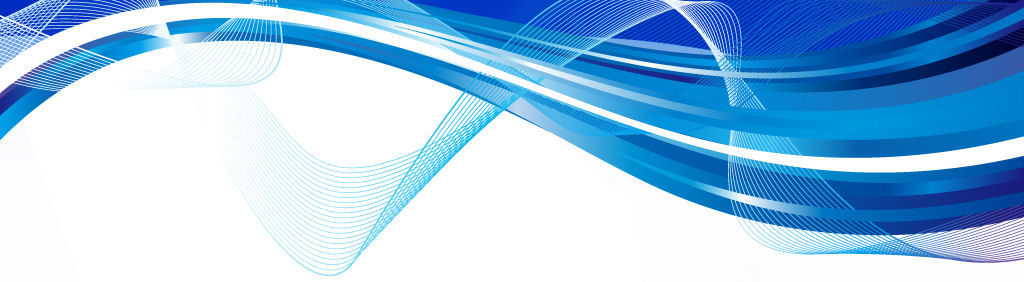 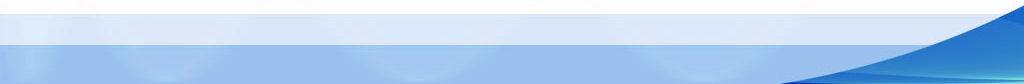 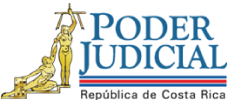 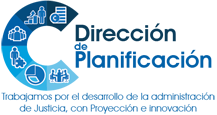 Impacto organizacional y presupuestario en el Poder Judicial a partir de la promulgación del Nuevo Código Procesal CivilAbril  201724-PLA-MI-2017NVB/MACH/xbaRef. 335-171) AntecedenteEl nuevo Código Procesal Civil, Ley 9342,  fue publicado en el Diario Oficial La Gaceta en el Alcance Nº 54 de fecha viernes 8 de Abril del 2016, entrando en vigencia 30 meses después de su publicación, es decir, el 8 de Octubre del 2018.En el 2016, se elaboró un estudio preliminar (31-PLA-PI-2016), relacionado con la estimación del Impacto Organizacional y Presupuestario en el Poder Judicial a partir de la promulgación del Nuevo Código Procesal Civil, aprobado por Corte Plena el 7 de junio de ese año en sesión 18-2016, Artículo Único.En virtud del ejercicio de formulación presupuestaria para el 2018, si bien es cierto se cuenta con el insumo del informe mencionado anteriormente, resulta necesario actualizar algunas variables estadísticas y cargas de trabajo con el fin de tomarlo en consideración en la recomendación técnica de plazas que debe surgir del presente estudio, información que será del conocimiento tanto de la Comisión de la Jurisdicción Civil como la Presidencia de la Corte. 2) Justificación de la situación o necesidad planteada.La Ley 9342 prevé una reestructuración a nivel organizacional del Poder Judicial, provocado principalmente a partir de la reforma a varios artículos de la Ley Orgánica del Poder Judicial, entre ellos el 95, 95 Bis y 105, ya que el Código establece nuevas instancias para el conocimiento de la Materia Civil y su competencia (Tribunales de Apelación Civil, Tribunales Colegiados de Primera Instancia y Juzgados Civiles Especializados). Por las razones anteriores se debe analizar la necesidad de plazas merced a la creación de los Tribunales Colegiados de Primera Instancia Civil, Juzgados Civiles, y el reforzamiento en los Juzgados Mixtos del país.3) Información relevanteDentro de las particularidades de la ley, se identificaron una serie de cambios que impactan el procedimiento, la competencia y la estructura organizacional existente para el trámite de los asuntos civiles.a) Creación de Tribunales Colegiados de Primera Instancia para el conocimiento de los asuntos ordinarios de mayor cuantía, a partir de un parámetro de entrada de 90 asuntos por despacho, y para la asignación de recurso humano, se establece que cada plaza juzgadora conozca en promedio 36 expedientes; con la asignación lineal de una plaza técnica por cada Jueza o Juez.b) Creación de Juzgados Especializados que asumirán la competencia de los asuntos civiles (excepto ordinarios de mayor cuantía) donde la cantidad de asuntos lo justifiquen, caso contrario permanencia de Juzgados Mixtos en Civil y  Trabajo.c) Se pretende la especialización de la materia civil, lo que implica que las periferias dejen de conocer esta materia y su competencia se traslade a los Juzgados Civiles (actuales Juzgados Civiles de Mayor Cuantía).d) Creación de Tribunales de apelación para el conocimiento conjunto de las materias civil y laboral en distintas zonas de país, de manera paulatina sujeto a variables determinadas por las respectivas cargas de trabajo y disponibilidad de las herramientas tecnológicas que den soporte al modelo planteado ante la nueva normativa.e) La creación de esta forma de trabajo se fundamenta en el desarrollo tecnológico, de tal forma que el modelo planteado responde al acceso tecnológico a nivel nacional. 3.1 TRIBUNALES COLEGIADOS DE PRIMERA INSTANCIAEn el estudio 31-PLA-PI-2016, se determinó que se destacarán Tribunales Colegiados de Primera Instancia en San José (dos Tribunales), Hatillo, Alajuela, San Ramón, Cartago, Heredia, Liberia, Nicoya, Puntarenas, Pérez Zeledón y Limón como se muestra en el cuadro 1.Cuadro 1 TRIBUNALES COLEGIADOS DE PRIMERA INSTANCIA CIVIL A CREAR A PARTIR DE LA ENTRADA EN VIGENCIA DEL NUEVO CÓDIGO PROCESAL CIVIL Fuente: Elaboración propia.El modelo que se utilizará, es electrónico, y en donde a través del Sistema de Gestión en Línea se garantiza, el acceso a los expedientes judiciales a las personas usuarias desde cualquier parte del país, ya sea para consulta o presentación de escritos. Además contarán con el Juzgado Civil en cada zona, los Tribunales Colegiados de Primera Instancia (Regionalizados), los Centros de Gestión ubicados en los actuales Juzgados Contravencionales (dejan de conocer la Materia Civil) y finalmente por la respectiva Sala de la Corte Suprema de Justicia. Lo anterior se refleja gráficamente de la siguiente manera:Ilustración 1Modelo electrónico para el trámite de expedientes civiles, que posibilita la regionalización de Tribunales Colegiados de Primera Instancia Civil y la respectiva consulta de expedientes.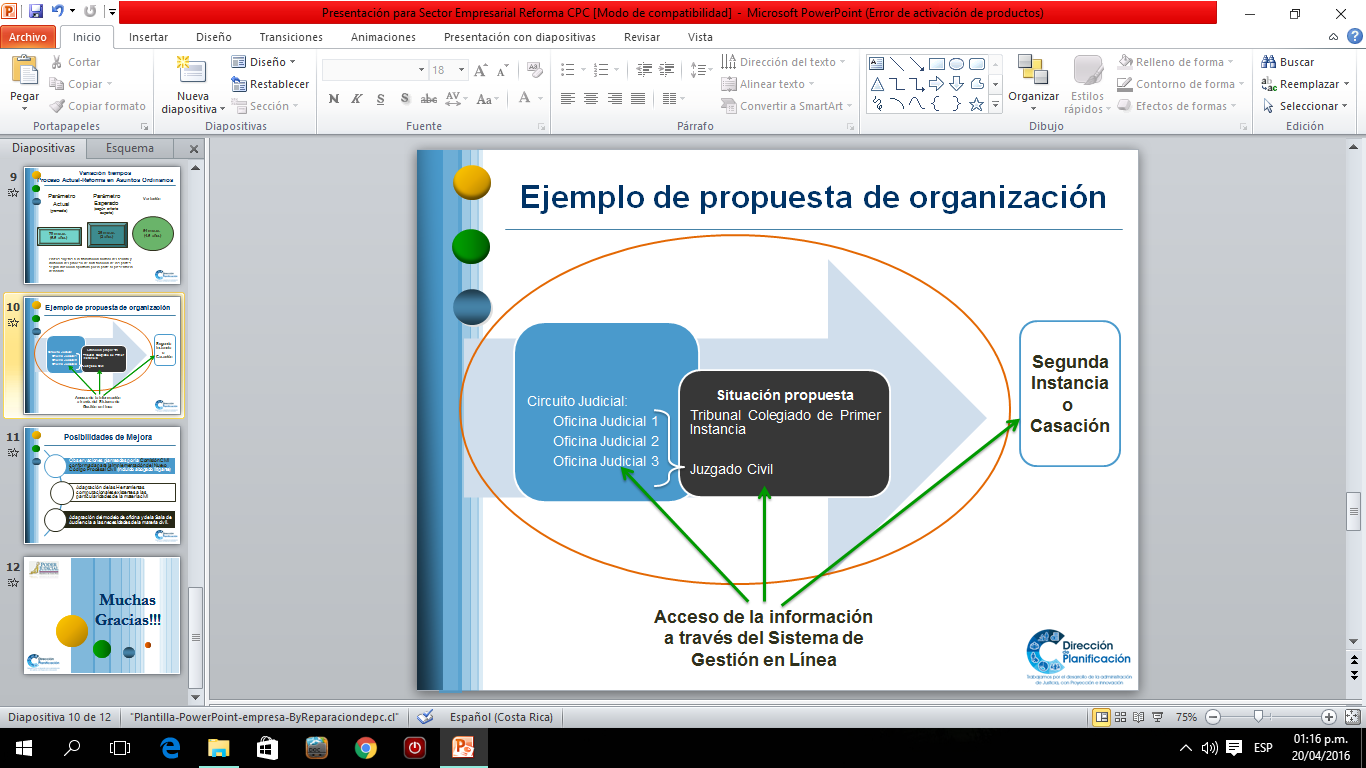 Fuente: Elaboración propia.3.1.1 Ubicación de los Tribunales Colegiados de Primera Instancia Civil.Conforme lo definido mediante informe 31-PLA-PI-2016, a nivel nacional se destacarán los siguientes Tribunales Colegiados:-San José (Sede San José Centro): se crean dos Tribunales de Primera Instancia que atenderán equitativamente la entrada de asuntos ordinarios provenientes de los cuatro Juzgados Civiles de San José (407), Segundo Circuito Judicial de San José (175) y Civil, Trabajo y Familia de Puriscal (24).  -Tercer Circuito Judicial de San José (Sede Hatillo): este Tribunal Colegiado de Primera Instancia asume el conocimiento de los asuntos ordinarios de mayor cuantía provenientes del Juzgado Civil y Trabajo del Tercer Circuito Judicial de San José (51) y del Juzgado Civil, Trabajo y Familia de Hatillo, San Sebastián y Alajuelita (24).-Primer Circuito Judicial de Alajuela: concentra la atención de asuntos ordinarios provenientes del Juzgado Civil de Alajuela (168).-Tercer Circuito Judicial de Alajuela (Sede San Ramón): conocerá los asuntos ordinarios de mayor cuantía de los juzgados Civiles y Trabajo del Segundo Circuito Judicial de Alajuela (38),  Tercer Circuito Judicial de Alajuela, Sede San Ramón (46) y Tercer Circuito Judicial de Alajuela, Sede Grecia (31). Para este Tribunal se justifica la creación de una plaza de Coordinadora o Coordinador Judicial en virtud de que no existe en la actualidad un Juzgado Civil Especializado de donde extraerla. -Cartago: será competente para el conocimiento de los asuntos provenientes del Juzgado Civil de Cartago (135) y del Civil, Trabajo y Agrario de Turrialba (24). -Heredia: asume el conocimiento de los asuntos del Juzgado Civil de Heredia (147) y del Juzgado Civil, Laboral y Familia de Sarapiquí (9).-Primer Circuito Judicial de Guanacaste (Sede Liberia): asumirá la entrada de expedientes ordinarios de los Juzgados Civil y Trabajo del Primer Circuito Judicial de Guanacaste (44), Cañas (17) y Segundo Circuito Judicial de Alajuela, sede Upala (9), es decir su entrada total (70), no cumple el parámetro establecido para justificar la creación de un Tribunal de Primera Instancia (90) de manera independiente, por lo que se recurre al principio de regionalización a fin de destacar un Tribunal Colegiado en este Circuito Judicial.-Segundo Circuito Judicial de Guanacaste (Sede Nicoya): se destacará un Tribunal Colegiado de Primera Instancia con características muy similares a su homólogo del Primer Circuito Judicial de Guanacaste con una entrada aproximada de 74 asuntos ordinarios provenientes del Juzgado Civil de Santa Cruz (43) y del Juzgado Civil y Trabajo de Nicoya (31).-Circuito Judicial de Puntarenas: se conformará con los asuntos ordinarios procedentes del Juzgado Civil de Puntarenas (93) y del Juzgado Civil, Trabajo y Familia de Quepos (17), es decir un movimiento general de 111 expedientes en promedio.- Zona Sur (Sede Pérez Zeledón): como se definiera desde el informe 31-PLA-PI-2016, se creará un Tribunal Colegiado de Primera Instancia Civil para el Primer y Segundo Circuito Judicial de la Zona Sur, y su entrada se constituirá de los expedientes ordinarios del Juzgado Civil y Trabajo del Primer Circuito Judicial de la Zona Sur (54), Juzgado Civil, Trabajo y Familia de Buenos Aires (12), Golfito (14), Osa (7) y Juzgado Civil y Trabajo del Segundo Circuito Judicial de la Zona Sur (19). - Zona Atlántica (Sede Limón): es competente para el conocimiento de los casos  de los Juzgados Civiles del Primer y Segundo Circuito Judicial de la Zona Atlántica (46 y 53 asuntos respectivamente). 3.1.2 Recurso HumanoEs importante indicar, que a partir de la creación de este tipo de despachos (nuevos en la organización), se parte de la premisa, se integrarán con las plazas especializadas de Jueza o Juez en Materia Civil de los despachos especializados del circuito judicial en que se destacará una estructura de este tipo.Esta medida no se adopta para los tribunales del Tercer Circuito Judicial de San José, Tercer Circuito Judicial de Alajuela, Primer y Segundo Circuito Judicial de Guanacaste y Primer Circuito Judicial de la Zona Sur, en virtud de que en esas sedes de tribunal colegiado, la conformación será de manera regionalizada.Según se definió en el abordaje del informe 31-PLA-PI-2016, la cantidad de Juezas o Jueces a asignar por despacho, parte del supuesto de que será necesaria una plaza juzgadora por cada 36 expedientes de entrada en la oficina.Aquellos Tribunales que por la cantidad de asuntos entrados ameriten jueces adicionales pero no necesariamente una sección, integran entre todos en algún momento utilizando un rol.Una vez anotado lo anterior, y con el objetivo de visualizar la estructura de recurso humano necesaria en cada Tribunal Colegiado de Primera Instancia Civil, se  presenta el cuadro que resume el posible movimiento de trabajo en asuntos entrados así como el circulante que asumen estos despachos a partir del 8 de octubre de 2018, cuando entre en vigencia la Reforma.Cuadro 2 RECURSO HUMANO TRIBUNALES COLEGIADOS DE PRIMERA INSTANCIA CREAR (PARAMETRO DE 36 ASUNTOS POR PLAZA DE JUEZA/EZ)Fuente: Elaboración propiaLa principal observación que se puede efectuar del cuadro 2, es que para el cálculo del recurso humano necesario para completar la estructura de los Tribunales Colegiados de Primera Instancia Civil a nivel nacional se consideró las plazas existentes actualmente en los Juzgados Civiles de cada Circuito, sin embargo, contemplando ese personal aún resulta necesaria la creación de veintisiete plazas de Jueza o Juez 3, doce de Técnica o Técnico Judicial 2 y cuatro de Coordinadora o Coordinador Judicial 2.Una vez realizada dicha asignación de plazas, existe aún la posibilidad de hacer redistribución de plazas, específicamente en:Primer Circuito Judicial de San José (veinte Técnicas o Técnicos Judiciales 2, tres Coordinadoras o Coordinadores Judiciales 2 y dos plazas de Auxiliar de Servicios Generales 2).Primer Circuito Judicial de Alajuela (una Técnica o Técnico Judicial 2).Circuito Judicial de Heredia (una Técnica o Técnico Judicial 2).Las plazas mencionadas anteriormente, se podrán utilizar en la conformación de los futuros juzgados civiles en circuito judicial según corresponda.Cabe mencionar que el modelo de cálculo de recurso humano constituye el mecanismo para identificar la necesidad de plazas, sin embargo, será la Dirección de Gestión Humana quien lidere el proceso de traslado de recursos para la conformación de los nuevos despachos civiles.3.2 JUZGADOS CIVILESSi bien es cierto, el ejercicio presupuestario 2016 definió las sedes donde se destacarán los juzgados civiles, conviene efectuar una actualización de los datos estadísticos asociados a la entrada, con miras a determinar la cantidad de recurso humano necesario en esos despachos, máxime que el existente en la actualidad se destina en su gran mayoría a la integración de los tribunales colegiados de primera instancia civil. Para efectos del cálculo de plazas nuevas necesarias en los Juzgados Civiles se utilizó el recurso humano existente en los actuales despachos civiles de menor cuantía (que no tramiten la materia cobratoria).Es importante traer a colación una serie de supuestos aplicables a este cálculo:Donde co-exista la figura de mayor y menor cuantía los asuntos civiles serán asumidos por el Juzgado Civil de Mayor Cuantía.En pro de mejorar la calidad de las resoluciones y en búsqueda de la especialización de la materia, se establece el traslado de los asuntos (entrada y circulante) de las periferias (Juzgados Contravencionales y de Menor Cuantía) hacia los Juzgados Civiles existentes en la cabecera de provincia o cantón. Se prevé el acceso a través del Sistema de Gestión en Línea para la consulta de expedientes y entrega de escritos por parte de la persona usuaria en los mismos Juzgados Contravencionales, que brindarán el servicio como Centros de Gestión. El parámetro de entrada mensual por plaza de Jueza o Juez, se establece en 38 expedientes (437 al año), dato obtenido a partir del modelo de análisis tanto de la entrada actual como de la capacidad de fallo de las personas Juzgadoras. Mediante criterio experto por parte del grupo asesor para la implementación de la Reforma Civil, mediante el cual manifiestan que por cada dos sentencias de tipo ordinario (virtud de la pérdida de competencia en ese tipo de procesos), podrían fallar tres de otro tipo, adicional a lo que ya resuelven actualmente. Por lo que asumiendo el promedio de dictado de sentencia actual (5,41 sentencias al mes en procesos declarativos y Sentencias en otros procesos -simples, informaciones posesorias, sumarios, ejecución de sentencia). Es decir estarán en capacidad de dictar al menos 6 sentencias mensuales y las demás resoluciones en previas, ejecución de sentencia, incidentes, sentencias en segunda instancia y otras en declarativos.Para el personal técnico, se toma como base la carga de trabajo actual que muestran en promedio las plazas de ese tipo en los juzgados civiles de menor cuantía especializados (10 expedientes mensuales, es decir 115 asuntos al año).Con la estandarización de estos parámetros, se garantiza que las cargas de trabajo por plaza sean equitativas en todo el país.Será criterio exclusivo de la Dirección de Gestión Humana determinar los movimientos de personal para conformar los despachos civiles según la estructura organizacional propuesta.Una vez mencionado lo anterior, es importante destacar que a partir del 8 de octubre de 2018, la competencia de los Juzgados Civiles estará determinada de acuerdo a la información que se despliega en el cuadro 3, donde se identifica la cantidad de expedientes que se deberán trasladar que conformarán la entrada promedio y circulante  producto de los traslados, con el fin de estimar más adelante, la cantidad de recurso humano necesario para asignar en los despachos especializados.Cuadro 3 JUZGADOS CIVILES A CREAR Y SU RESPECTIVA COMPETENCIAElaboración propiaAl visualizar el efecto de trasladar expedientes (circulante) hacia las respectivas cabeceras de circuito, es notable que el mayor impacto sucederá en el Primer Circuito Judicial de San José, que presenta  las variables más elevadas en asuntos entrados y circulante. La cantidad de plazas a crear durante el presente ejercicio de formulación presupuestaria se puede atribuir principalmente a tres factores:Los Juzgados Civiles conocerán de todos los procesos de naturaleza Civil excepto de tipo ordinario que son los que estarán a cargo de los Tribunales Colegiados de Primera Instancia Civil.Traslado de la competencia (entrada y circulante) de los juzgados contravencionales y de menor cuantía de la periferia de los circuitos judiciales, hacia los respectivos juzgados de cabecera, lo que incide en asignar recurso humano merced al aumento en la carga de trabajo que a partir de la entrada en vigencia de la reforma.En aquellos lugares donde coexiste la figura de Menor Cuantía y Cobro, se pretende especializar la estructura cobratoria existente en ellas, lo que implica la permanencia del recurso humano en esa dependencia y crear plazas nuevas para  los Juzgados Civiles respectivamente.Con el fin de visualizar ese comportamiento y el de los restantes circuitos a nivel nacional, se presenta el siguiente cuadro:Cuadro 4 RECURSO HUMANO QUE CONFORMARA LOS JUZGADOS CIVILES A PARTIR DE OCTUBRE 2018Un aspecto destacable del cuadro 4, lo constituye el hecho de la necesidad de dar apertura en el Primer Circuito Judicial de San José, de un tercer juzgado civil, con el fin de equilibrar el efecto que provocará el traslado de expedientes desde la periferia del circuito. De esa manera, la entrada anual promedio en cada despacho sería aproximadamente de 1434 asuntos, con una estructura homogénea de 4 Juezas o Jueces, 12 Técnicas o Técnicos Judiciales y 1 Coordinadora o Coordinador Judicial en cada uno de ellos.En relación con esa cantidad de plazas, se procedió a consultar a la Dirección de Gestión Humana, la cantidad de recurso humano de Técnica o Técnico Judicial, de Coordinadora o Coordinador Judicial y de Auxiliar de Servicios Generales 2, que se encuentran en condición vacante en los juzgados civiles a nivel nacional con el fin de visualizar el posible traslado del número de puesto hacia otras zonas del país que sea requerido en lugar de crear plazas nuevas, sin crear afectación legal, maximizando los recursos, obteniendo el siguiente resultado:Con la información anterior, se puede determinar que en términos generales, la creación de recurso humano para la conformación de los juzgados civiles, se puede reducir en el personal de apoyo a cinco Coordinadoras o Coordinadores Judiciales 2 y treinta y un plazas de Técnica o Técnico Judicial. Ello implica la recalificación de los hasta ahora puestos vacantes número 107873, 77737 y 43814 a Técnica o Técnico Judicial 2. Para lo anterior, será necesario que se paralice el nombramiento en propiedad de esas plazas para proceder con su utilización. En resumen, es necesaria la creación de 16 de Jueza o Juez, 31 de Técnica o Técnico Judicial y 5 de Coordinadora o Coordinadora Judicial tal y como se visualiza en el cuadro 5.Cuadro 5PLAZAS A CREAR PARA LA CONFORMACIÓN RECOMENDADA EN LOS JUZGADOS CIVILES3.2.1  Especialización de la Materia Concursal.Producto de las particularidades que presenta la materia concursal a nivel nacional, en virtud de que posee una tramitación distinta a cualquier proceso de naturaleza civil, es recomendable que este tipo de asuntos sean conocidos por un sólo tipo de Juzgado Especializado, para lo cual se fijó su sede en San José, cuya competencia abarca todo el país. Es decir, a partir del 8 de Octubre de 2018, todos los asuntos del país (entrada y circulante) se conocerán de manera exclusiva en el Juzgado Concursal de San José.El movimiento histórico registrado por el Juzgado Concursal (San José), durante el quinquenio 2012-2016, se presenta en el cuadro 6:Cuadro 6 MOVIMIENTO DE CASOS EN EL JUZGADO CONCURSAL DE SAN JOSÉ DURANTE EL QUINQUENIO 2012-2016	       Fuente: Elaboración propia Según se puede apreciar, la cantidad de asuntos entrados presenta un rango de comportamiento que oscila alrededor de 52 asuntos al año en promedio. El circulante al cierre del 2016 (121), muestra la cifra más baja del quinquenio, mostrando un descenso de 54 expedientes (31%) en relación con el 2015, lo que puede obedecer a que durante el 2016, fenecieron la mayor cantidad de expedientes del período (60), superando en un 45% el registro del 2015.Estadística de la materia concursal en el resto de paísLa cantidad de expedientes activos en circulante es de 37 asuntos (asumiendo que tienen activos la misma cantidad de casos que el año anterior).La entrada es de aproximadamente  43 expedientes al año.A partir de 8 de Octubre 2018:Asumiendo el Juzgado Concursal el conocimiento exclusivo de los asuntos concursales de todo el país, entrados y circulantes se obtendría que la nueva carga de trabajo sería de 95 asuntos entrados al año y un circulante aproximadamente 158 casos. Con esos datos, se denota que es necesaria la creación de una plaza adicional de Jueza o  Jueza, para mantener la carga de trabajo en 95 asuntos al año (48 por plaza).3.3 JUZGADOS MIXTOSEn virtud del traslado de asuntos hacia los despachos de mayor cuantía que plantean las Reformas del Código Procesal Civil, así como la Reforma al Código de Trabajo, se efectuó un análisis basado en algunos supuestos considerados para la respectiva asignación de recurso humano, tomando en cuenta los siguientes aspectos:Los juzgados mixtos de mayor cuantía en materia civil y trabajo, asumirán la entrada de los asuntos (civiles y laborales) provenientes de los Juzgados Contravencionales y de Menor Cuantía así como de su circulante, en aquellas zonas en que coexistan ambas dependencias.  Tomando en consideración los datos del trienio 2014-2016, la cantidad de asuntos entrados por plaza de Jueza o Juez registra un total de 351 expedientes al año, mientras que para las plazas técnicas esa variable es de 169 asuntos, cifras bajo las que proporcionalmente se asignará el recurso humano necesario.En relación con el punto anterior, se pretende estandarizar las cargas de trabajo a nivel nacional, garantizando igualdad entre despachos homólogos, al contar con personal juzgador y técnico proporcional a su entrada. En el caso de los Juzgados de Menor Cuantía, donde coexiste la figura de Juzgado de Cobro,  y siendo que pierden competencia en los asuntos de menor cuantía (civiles y laborales por el efecto que produce también la entrada en vigencia de la Reforma al Código de Trabajo), por defecto se logra la especialización de la materia de Cobro.Se tomará en consideración la estructura de recurso humano actual, incluyendo las plazas que se asignaron a partir de 2017 en los despachos mixtos, previendo inicialmente el incremento en carga de trabajo originado por la Reforma Procesal Laboral (30-PLA-PI-2016). En aquellos despachos mixtos, que aparte de las materias Civil y Trabajo conozcan de otras tales como Agrario, Penal Juvenil, Violencia Doméstica o Familia, se valorarán los movimientos de trabajo respectivos (incrementos por traslados de expedientes), con el fin de valuar la situación actual y garantizar que la atención de las materias de reforma no resulte debilitada.3.3.1 Entrada y circulante futuro de los Juzgados Mixtos, a partir del traslado de los expedientes de los Juzgados Contravencionales y de Menor Cuantía.Con el fin de mostrar el impacto que generará el traslado de expedientes de los juzgados contravencionales, hacia los juzgados mixtos del país, se presenta a continuación el cuadro que resume los futuros movimientos de trabajo en esas zonas, destacando inicialmente  los juzgados civiles y de trabajo.Cuadro 7ENTRADA FUTURA EN LOS JUZGADOS CIVILES Y TRABAJO DEL PAÍS A PARTIR DE LA ENTRADA EN VIGENCIA DEL NUEVO CÓDIGO CIVILFuente: Elaboración propia.El cuadro 7 resume la entrada futura de asuntos que podría asumir cada juzgado civil y trabajo, con el traslado en un primer momento de los expedientes laborales a partir del 25 de julio de 2017 y posteriormente en el 2018 (octubre), cuando entre en vigencia la reforma civil. Asimismo, se presenta el dato sobre el circulante que se trasladará hacia esas oficinas.Se debe visualizar que se toma en consideración la estructura de recurso humano existente en la actualidad, con el parámetro indicado al inicio del presente apartado, donde se indica que cada plaza de  Jueza o Juez podrá asumir una entrada de 351 expedientes y bajo esa misma línea cada Técnica o Técnico Judicial 169, se estima el recurso humano necesario y la diferencia resultante constituye las plazas a crear.De esa manera, se puede resumir que será necesaria la creación de 3 plazas técnicas en el Juzgado Civil y Trabajo del III Circuito de Alajuela (San Ramón) y en el Juzgado Civil y Trabajo de Quepos, se debe dotar de una plaza juzgadora y una técnica.Nótese como en todos los despachos, el comportamiento en cargas de trabajo del personal juzgador y técnico, surte un comportamiento muy homogéneo al compararlos entre sí. Merece una especial salvedad los juzgados mixtos de Cañas, Corredores y Quepos que son los que muestran por Jueza o Juez la menor cifra, sin embargo, resulta necesario mantener como mínimo la estructura de dos plazas en cada uno de ellos, caso contrario, esa variable ascendería 41 expedientes para las primeras dos oficinas y a 37 en la tercera, lo que claramente los ubicaría en una situación de desventaja.-Juzgado Civil y Trabajo de QueposEs importante destacar que a partir de la entrada en vigencia de la normativa en estudio, el Juzgado de Quepos conocerá en conjunto de las materias Civil y Trabajo, por lo que bajo otra estructura se conocerán las restantes materias de ese despacho mixto (Familia, Penal Juvenil y Violencia Doméstica). *Recalifica un TécnicoExisten un conjunto de despachos que por sus características, tienen competencia en el conocimiento de otras materias adicionales a la Civil y de Trabajo, que merecen ser analizadas en el siguiente apartado.Cuadro 8ENTRADA FUTURA EN LOS JUZGADOS QUE CONOCEN MATERIAS ADICIONALES A CIVIL Y TRABAJO, A PARTIR DE LA ENTRADA EN VIGENCIA DEL NUEVO CÓDIGO CIVILFuente: Elaboración propiaDel cuadro 8, se puede indicar que una vez analizado el traslado de expedientes civiles y laborales a partir de la respectiva entrada en vigencia de ambas reformas, la estructura de recurso humano actual así como las plazas que se destacaron en esas para el 2017, resulta necesaria la creación de una plaza de Jueza o Juez en el Juzgado Civil, Trabajo, Familia, Penal Juvenil y Violencia Doméstica de Puriscal, que si bien es cierto no se justifica por el incremento en la entrada adicional de expedientes, sí se le otorga para mantener el equilibrio de cargas de trabajo en relación con sus despachos homólogos (11), de no proceder de esa manera esa variable asciende a los 17 expedientes mensuales.La misma situación acontece en el Juzgado Civil, Trabajo, Familia, Penal Juvenil y Violencia Doméstica de Osa, en virtud de que se asigna una plaza adicional de Jueza o Juez para mantener su carga de trabajo mensual en 9 expedientes, contrariamente sería de 18.En términos generales, las cargas de trabajo oscilan entre 8 y 11 expedientes mensuales por plaza de Jueza o Juez, lo que muestra suficiente similitud entre sí. Cabe destacar la particularidad del Juzgado Civil, Trabajo y Agrario de Turrialba, que si bien es cierto muestra una carga de trabajo mensual por plaza de Jueza o Juez (28), la necesidad de recurso humano adicional ya se consideró en el informe de actualización de la Reforma al Código de Trabajo, lo que le permitirá mantener su carga de trabajo mensual actual por plaza de Jueza o Juez (28), a pesar del incremento en la futura entrada.En resumen para los juzgados mixtos se requiere de la creación del siguiente recurso humano:		Fuente: Elaboración propia3.3.2. Competencia de los juzgados mixtos.En resumen, el conocimiento de la Materia Civil en aquellas dependencias mixtas que asumen los expedientes de menor cuantía en aquellas zonas en que coexisten ambas dependencias, se puede resumir de la siguiente manera:   Fuente: Elaboración propia.En resumen la estructura de los despachos mixtos a partir de Octubre de 2018 será:Cuadro 9 ESTRUECTURA DE LOS DESPACHOS MIXTOS A PARTIR DE OCTUBRE 20183.3.3 Despachos que alcanzan la especializaciónComo se indicó en apartados anteriores, se especializaron en 2016 y 2017 los siguientes despachos:   Juzgado Civil de Santa Cruz. Juzgado Civil de Desamparados. En el informe 31-PLA-PI-2016 se recomendó la especialización a partir de octubre de 2018 en:Juzgado Civil de Puntarenas.Juzgado Civil de Hatillo, San Sebastián y Alajuelita.Es importante mencionar que la necesidad de recurso humano adicional para esas oficinas se contempló en el cuadro 5 del presente informe.3.3.4 Impacto en los Juzgados Mixtos de menor cuantía.Centro de Gestión:El circulante existente en materia civil en los Juzgados Contravencionales y de Menor Cuantía al 08 de octubre de 2018 se trasladará de manera completa a los juzgados de mayor cuantía definidos a lo largo del informe según su zona geográfica, la participación de este tipo de despachos será como Centros de Gestión en la atención de consultas relacionadas con expedientes civiles, razón por la que justamente se deberá reforzar su estructura (área de manifestación), producto de los diagnósticos que la Dirección de Planificación ha efectuado a lo largo del 2017 en donde se determinó esa necesidad.Así las cosas, se debe reforzar con una plaza de Técnica o Técnico Judicial 1, las siguientes oficinas:Juzgado Contravencional de La Cruz.Juzgado Contravencional de Carrillo.Juzgado Contravencional de Abangares.Juzgado Contravencional de Bagaces.Juzgado Contravencional de Jicaral.Materia cobratoriaEl traslado de los asuntos civiles y laborales de los despachos de menor cuantía, hacia las dependencias de mayor cuantía en aquellas zonas en que coexistan ambas dependencias, tiene un efecto particular sobre los despachos que adicional a esas materias, conocen de la materia cobratoria, toda vez que por defecto se especializan, si bien es cierto, no recibirán en adelante asuntos nuevos en ninguna de esas dos materias, quedarán con el conocimiento de expedientes laborales que cuenten con una fecha de señalamiento programado para realización de audiencia y su posterior trámite en la etapa de ejecución. Reviste una importancia relevante, el hecho que se pretende estandarizar el modelo de atención de la  materia cobratoria a nivel nacional según informe 42-PLA-2017, aprobado por el Consejo Superior en sesión 06-17 del 26 de Enero del dos mil diecisiete, artículo XL, especialmente en la atención del trámite, giros y remates; aspecto que se toma en consideración en la asignación del recurso humano que se presenta a continuación.Cuadro 10SITUACIÓN ACTUAL DE LOS JUZGADOS QUE CONOCEN  LA MATERIA COBRATORIA Y LA NECESIDAD DE RECURSO HUMANO ADICIONAL DE CARA A LA ENTRADA EN VIGENCIA DEL NUEVO CÓDIGO CIVILFuente: Elaboración propiaDel cuadro anterior se extrae que será necesaria la creación de cuatro plazas de Coordinadora o Coordinador Judicial 1, así como nueve de Técnica o Técnico Judicial 1. La justificación por despacho se visualiza de la siguiente manera:Juzgados Primero, Segundo y Tercero de Cobro del Primer Circuito Judicial de San José: se incluye para estos despachos un total de tres plazas de Técnica o Técnico Judicial 1 (uno en cada uno), con el fin de que las personas que se encarguen de las labores de efectuar giros y remates sean cinco, similar a la estructura que se destaca en el Juzgado Especializado de Cobro del Segundo Circuito Judicial de San José, logrando la estandarización de funciones entre circuitos.Juzgado Especializado de Cobro de Cartago: se considera importante incorporar la solicitud de dos plazas técnicas, merced a que prolongadamente se ha contado con la colaboración de dos plazas de Técnica o Técnico Supernumerario pertenecientes a la Administración Regional de la Zona, lo que ha permitido dar soporte a la demanda laboral de la oficina, sin embargo es claro que la Administración Regional podría requerir en cualquier momento de las plazas indicadas. Juzgado de Cobro de Heredia: sobre este despacho existe el antecedente del estudio 140-PLA-2017, mediante el cual se detectó la necesidad de dos plazas técnicas más en ese despacho (una plaza para remates y otro para giros), plazas que no han podidos ser asignadas debido a la inexistencia de contenido presupuestario para financiarlas, aspecto por el que cobra mayor relevancia la asignación del recurso.Juzgado de Cobro de Pérez Zeledón: en este despacho se está otorgando una plaza de Técnica o Técnico Judicial con el fin de minimizar el impacto en la carga de trabajo que ostentan actualmente, toda vez que es uno de los despachos que demanda de mayor cantidad de personal de apoyo,  asociado a la entrada de escritos.Juzgado de Cobro de Grecia: para este despacho, se está creando una plaza de Coordinadora o Coordinador Judicial 1, con el fin de especializar la materia cobratoria. De esta manera la estructura de recurso humano actual y futura se establece de la siguiente manera.    *Plaza nuevaJuzgado de Cobro de Liberia: al igual que su homólogo de Grecia, se crea una plaza de Coordinadora o Coordinador Judicial 1, con el fin de especializar el conocimiento de los asuntos cobratorios. El recurso humano del actual y futuro, se resume de la siguiente manera hasta tanto se efectué el estudio correspondiente para la materia de tránsito:*Plaza nuevaJuzgado de Cobro de Santa Cruz: en estas oficinas se recomienda la creación de una plaza de Coordinador o Coordinador Judicial 1 y una de Técnica o Técnico Judicial 1, con el fin de garantizar la especialización de la materia cobratoria, de manera que la situación es la siguiente hasta tanto se efectué el estudio correspondiente para la materia de tránsito:*Se crea una plaza de Coordinadora o Coordinador Judicial y una de Técnica o Técnico Judicial.Juzgado de Cobro de Golfito: en este despacho, resulta necesaria la creación de una plaza de Coordinadora o Coordinador Judicial, por lo que la composición respectiva del recurso humano quedará establecida de la siguiente manera.*Plaza nueva3.4 TRIBUNALES DE APELACIÓN Y SALAS (CASACIÓN).3.4.1 Generalidades:Durante el 2017, se recomendó la especialización de los Tribunales de Apelación Civil y de Trabajo de Alajuela, Heredia, Cartago y Puntarenas, a raíz de que en esas zonas ya existe una sección especializada que conoce sobre ese tipo de apelaciones (informes 30 y 31-PLA-PI-2017).Existen otros despachos donde el personal juzgador y técnico conocen de los procesos penales, laborales y civiles de manera general, ambas modalidades siempre adscritas a la estructura del citado Tribunal, por ejemplo (Pérez Zeledón, Corredores, Guápiles, Liberia, Nicoya y San Carlos), para los cuales se prevé que conforme la carga de trabajo lo justifique, valorar un modelo regionalizado por Circuito Judicial, que permita no solo garantizar la resolución de las apelaciones; sino de maximizar la utilización del recurso, toda vez que en la actualidad la creación de ese tipo de estructuras no es sostenible en los despachos indicados anteriormente. La recomendación sobre la asignación de este tipo de plazas, para que atiendan los expedientes en alzada, se contempla en el estudio que paralelamente se está efectuando en relación con la continuidad de las plazas recomendadas a través de la Reforma al Código de Trabajo.3.4.2. Sala Primera y Segunda de  de JusticiaEn lo que respecta a la principal modificación que va a sufrir la Sala Primera en cuanto a competencias será respecto al ingreso en apelación de las sentencias dictadas por los 12 Tribunales Colegiados de Primera Instancia Civil a lo largo del país.  Se espera en razón de lo anterior, un cambio en el movimiento de asuntos entrados en esta instancia, sin embargo, no es un dato que se pueda proyectar en este momento, en virtud de que la figura de estos Tribunales Colegiados no existe en la actualidad, representan una estructura totalmente nueva para el Poder Judicial.Adicional a lo anterior, resulta importante mencionar que la Ley 9342 (Nuevo Código Procesal Civil) plantea una modificación a la Ley Orgánica del Poder Judicial, artículo 55 inciso 6, a partir de su entrada en vigencia, de la siguiente manera:“La Sala Segunda conocerá  del auxilio judicial internacional y del reconocimiento y eficacia de sentencias y laudos extranjeros en materia laboral, familia, sucesoria y concursal, con la salvedad de lo que corresponda conocer a otras salas de la Corte” Al analizar el comportamiento estadístico del 2016, el 97% del circulante existente en la Sala Primera corresponde a asuntos relacionados con familia, es decir serán competencia de la Sala Segunda, no obstante el circulante existente al 8 de Octubre de 2018 será resuelto por la Sala Primera hasta lograr su finalización.Es importante mencionar que se efectúa un análisis estadístico de la entrada, fenecidos y circulante de la Sala Primera de la Corte Suprema de Justicia como se muestra en el siguiente gráfico:Gráfico 1MOVIMIENTO DE CASOS ENTRADOS, TERMINADOS Y CIRCULANTE EN LA SALA PRIMERA,PERIODO 2014-2016      		    Fuente: Elaboración propia.Considerando el incremento que se proyecta en la entrada de asuntos, producto de los planes de trabajo de descongestionamiento del fallo civil desde mayo 2016 (oficio 694-PLA-2017) y 2017,  y que  debe mantenerse por  2018, tanto en primera como en segunda instancia civil, a efectos de garantizar la exitosa entrada en vigencia de la reforma y de los cambios que se dan principalmente por un sistema de audiencias, se hace necesaria la creación de una plaza adicional de Profesional en Derecho 3 B. En lo que respecta al circulante de esta Sala, es fundamental analizar las medidas a lo interno que permita la reducción de los 1593 expedientes que mantienen actualmente en dicha condición, de previo a la entrada en vigencia de la Reforma. 3.5 PROPUESTA DE CAMBIO DE NOMENCLATURAA consecuencia del cambio en la competencia, que se presenta en distintas oficinas del país a partir de la Reforma al Código de Trabajo y del nuevo Código Procesal Civil, se debe modificar también la nomenclatura.  Siendo que esta modificación requiere de la redacción y consecuente aprobación de un Proyecto de Ley, se estima conveniente reservar las modificaciones correspondientes hasta que entre en vigencia el nuevo Código Procesal Civil, a fin de que la Dirección Jurídica del Poder Judicial lo unifique en una misma propuesta. 3.6 REQUERIMIENTOS EN MATERIA DE INFRAESTRUCTURA, SERVICIOS BÁSICOS, TECNOLOGÍA, CAPACITACIÓN, ORALIDAD, ENTRE OTROS  DE LA REFORMA AL CÓDIGO CIVIL. La estructura de trabajo que plantea la Reforma al Código Civil,  genera  una serie de acciones que para poder implementarlo exitosamente, requiere la coordinación de actividades tales como la necesidad de espacio físico (remodelaciones o alquileres), servicios básicos (agua, luz, teléfono, entre otros), suministro de mobiliario y equipo de oficina, que no puede pasar desapercibido ante la inminente necesidad presupuestaria que dará soporte a la normativa propuesta, basada en el principio de oralidad y también las labores logísticas asociadas al momento de consolidar los nuevos despachos, no solo en cuanto a estructura de recurso humano se refiere; sino a las eventuales migraciones de expedientes que implica el proceso.En virtud de lo anterior, se considera necesaria la integración de un equipo interdisciplinario, que a continuación se detalla. 3.6.1 Equipo interdisciplinarioSe requiere de un equipo de trabajo interdisciplinario, para dar soporte a la implementación de todos los cambios que propone el nuevo Código Procesal Civil, por lo que se debe efectuar la respectiva reserva presupuestaria para ese apoyo a nivel administrativo. La participación de este grupo se hará efectiva desde el mes de enero 2018, en virtud de la preparación que conlleva la implementación del nuevo modelo que propone la ley 9342. El equipo interdisciplinario deberá estar conformado por personal de las Direcciones de Planificación, Gestión Humana, Tecnología de la Información, Dirección Ejecutiva, el Centro de Apoyo, Coordinación y Mejoramiento de la Función Jurisdiccional y la Comisión de la Jurisdicción Civil, para lo cual se puede replicar la estructura que ha venido colaborando en la implementación de la Reforma al Código de Trabajo.En cuanto a la justificación de las plazas y las labores particulares a ejecutar por dependencia, se tiene que:Dirección Ejecutiva.Atención de las contrataciones de locales de alquiler y remodelaciones en el transcurso del 2018 para la materia Civil. Llevar a cabo los procedimientos de locales de alquiler,  y demás intervenciones en contrataciones, consultorías, mobiliario o equipo que se requieren para la implementación de las reformas. Coordinación con el Departamento de Servicios Generales y Proveeduría. Dirección de Tecnología de la información.Capacitaciones a funcionarios nuevos: como se indicó anteriormente, la reforma contempla la entrada de 146 plazas nuevas, las que  deben ser capacitadas en los sistemas informáticos, donde se estima la duración de una semana de capacitación para cada funcionario y son los técnicos de implantación los que deben de ir a impartirla.Re-capacitaciones de Mejoras en Sistemas: las mejoras realizadas en los sistemas, requieren que todos los funcionarios que atiende la materia sean capacitados en las mismas. Esto obliga a que el equipo de implantación, deba capacitar un estimado de 1050 usuarios, que conforman 94 despachos que ven esta materia,  en donde hay que tomar en cuenta el traslado que deben hacer a todo el país, para brindar esas recapacitaciones.Implantación de Tribunales de Apelación nuevos: se requiere aplicar en 8 Tribunales nuevos el proceso de Implementación de Sistemas de Gestión y Escritorio Virtual, en el cual se debe de asignar un técnico de implantación a cada despacho por el término de 3 meses.Configuraciones de Infraestructura: Configurar la infraestructura tecnológica de despachos nuevos que deben de implantarse. Migraciones de datos en Implantaciones: el proceso de migración de datos, consiste en hacer el traslado de información existente en los sistemas obsoletos (JMS, STT, GJP) a las bases de datos del Sistema de Gestión de Despachos Judiciales. Atención de reportes y soporte de Despachos en Implantación: deberá atender todos los reportes y solicitudes de los despachos que se encuentran en el proceso de implantación, dará el respectivo soporte tecnológico. Mantenimiento y actualización del ambiente de capacitaciones: se encargará de dar el respectivo mantenimiento a las infraestructuras tecnológicas, que soportan las bases de datos y aplicaciones que se utilizan, para brindar las respectivas capacitaciones en todos los sistemas y aplicaciones. Soporte a inconsistencias de Informes estadísticos: brindará soporte a los compañeros de estadística en la solución de inconsistencias estadísticas presentadas en los despachos implementados. Migraciones de Datos en traslados de competencias: debido al traslado de circulantes de despachos de que atienden Menor Cuantía a los que atienden la Mayor Cuantía, la Dirección de Tecnología de Información debe de realizar el respectivo proceso de traslado de registros entre las diferentes bases de datos. Se estima que se debe de realizar este procedimiento en alrededor de 30 despachos judiciales. Para este proceso se hace necesario el análisis de datos a trasladar, la creación de  infraestructura para pruebas, realización de las mismas previas a la migración real, realización de respaldos y ejecución de la migración en las bases de datos en producción. Área de Telemática: cambios de Dispositivos (swichts, enrutadores, racks, etc.), reemplazos de cableados, extensiones de redes, instalación de Puntos de red, configuraciones. Desarrollo de mejoras en Sistemas de Gestión:  con el objetivo de poder cumplir con los requerimientos de mejora que se han solicitado para los diferentes sistemas de Gestión de Despachos Judiciales,  por parte de la Comisión de la Jurisdicción Civil establecidas para la preparación de la puesta en marcha de la reforma e implementación del nuevo Código Procesal Civil, el área de Informática de Gestión de Despachos Judiciales se ve en la necesidad de poder contar con recurso adicional para el año 2018, para hacer frente a la demanda de funcionalidades, las cuales,  no estaban contempladas en el Plan Estratégico de Tecnología Información. Los nuevos requerimientos de estas solicitudes o ajustes en los sistemas para este proceso de la reforma procesal civil, abarcan mejoras en el sistema de Gestión, el sistema Escritorio Virtual, Archivo Judicial, Sistema de recepción de documentos, Gestión en Línea, Itineraciones, Aplicación Móvil y sistema de grabación de audiencias. Mantenimiento de Servidores, bases de datos y aplicaciones de los sistemas utilizados por los Despachos que atienden materia Civil en Periferia. Atención de Reportes referente a los servidores, bases de datos y aplicaciones de los sistemas utilizados por los Despachos que atienden materia Civil en Periferia.Dirección de Gestión Humana.Creación de los perfiles por competencias para los puestos de jueces y juezas. Realizar el informe de clasificación y valoración de los puestos e inventario del recurso humano. Elaborar el informe de traslados y movimientos, entre otros, e instrumentos para la aplicación de los traslados. Coordinar con la Sección de Ambiente Laboral, para la realizar el Taller sensibilización al cambio. Gestionar con la Sección de Capacitación para los cursos. Coordinar con la Sección de Carrera Judicial los concursos de Juez 3 y Juez 4 Civil, coordinar con la Sección de Reclutamiento y Selección para las convocatorias. Giras y visitas a todos los despachos involucrados. Coordinaciones con diferentes secciones de  Carrera Judicial, Psicología y Trabajo Social, Reclutamiento y Selección,  Unidad de Presupuesto y entes administrativos. Informes de  Competencias Genéricas y específicas, informe integrado de Clasificación y Valoración de Puestos y atención de las apelaciones contra los informes. Diagnóstico situacional e informe al Consejo Superior acerca de las plazas vacantes destacadas en la reorganización de los despachos, así como los criterios de traslado a utilizar. Atender las solicitudes de información que estos procesos generan tanto a nivel institucional, de otras instituciones y a nivel de prensa para el cual se debe utilizar la minería de datos, informes  ante órganos superiores, investigaciones, toma decisiones, determinación de poblaciones a evaluar entre otros.Centro de Apoyo, Coordinación y Mejoramiento de la Función Jurisdiccional.Se requieren de plazas de Jueza o Juez 4, que funjan como asesores en el proceso de implementación del nuevo Código Procesal Civil para ejecutar diferentes acciones:Coordinaciones con distintas dependencias en el área administrativa, en temas de mejoras tecnológicas, migración y trasiego de expedientes, planes de mudanza, aspectos de mejoramiento tecnológico, situación del cobro judicial, proceso de aplicación de la nueva normativa legal y reglamentaria a los procesos en curso, seguimiento a los proyectos de descongestionamiento, divulgación de información a usuarios internos y externos, cooperación en el proceso de redistribución del recurso humano, coordinación con entidades externas.Asimismo, el personal de apoyo, se avocará a funciones de seguimiento de los planes de trabajo y  asistenciales de las plazas de Gestores, plan de disminución del circulante de los distintos despachos civiles del país.Seguimiento y control de los movimientos de personal generados por esa reforma, el crecimiento de jueces en plazas extraordinarias y ordinarias, resulta necesario reforzar un equipo de nombramientos de jueces.Dirección de Planificación:Liderar los equipos interdisciplinarios de trabajo y de implantación de sistemas.Definir la prioridad de abordaje, migración de datos y traslado de expedientes (físico) cuando corresponda.Definir cuales oficinas requieren de instalación de Escritorio Virtual, Sistema de Gestión de Despachos Judiciales o ambas.Diseño de tareas, ubicaciones y permisos correspondientes a cada perfil una vez implantado el Escritorio Virtual. Velar por el cumplimiento de los plazos estipulados en el cronograma del plan de trabajo.    3.6.2 Resumen de costos.Una vez contemplados los principales costos, que implica la implementación del nuevo Código Procesal Civil, se presenta a continuación el cuadro que resume la estimación del proyecto para 2018, detallado por programa; 926 (Dirección, Administración y otros Órganos de Apoyo) y 927 (Servicios Jurisdiccionales).El costo total de la Reforma Civil para presupuesto 2018 es de ₡9.560.561.631,38.Es importante mencionar, en el caso de los Juzgados Mixtos, que la parte proporcional del costo por la materia laboral, fue incluida como parte del presupuesto ordinario institucional.4) ELEMENTOS RESOLUTIVOS.4.1 El Nuevo Código Procesal Civil fue publicado en el Diario oficina La Gaceta en el Alcance 54 en fecha 8 de Abril del 2016 y entra a regir 30 meses después publicado, es decir, el 8 de Octubre del 2018.4.2 Todos los asuntos que se conozcan en los juzgados de menor cuantía (circulante) serán trasladados hacia el circuito judicial de cabecera independientemente del estado y en aquellas zonas en que coexistan juzgados de mayor y menor cuantía con competencia civil, el conocimiento de la materia será en el despacho de mayor cuantía, hacia el que se trasladarán todos los expedientes.4.3 Ningún Juzgado Contravencional del país será competente para conocer la materia civil, pero se convierten en Centros de Gestión (cuando no exista en la zona un juzgado con competencia en materia civil), para la consulta de los expedientes civiles de la cabecera así como un centro de recepción de escritos y de envío al respectivo Juzgado Civil o Tribunal Colegiado según corresponda. A partir de los diagnósticos efectuados por la Dirección de Planificación de determinó que algunas oficinas requieren del soporte de plazas técnicas para la atención en puestos de manifestación que permitan fortalecer este modelo de trabajo. Algunos despachos que se deben reforzar son:Juzgado Contravencional de La CruzJuzgado Contravencional de CarrilloJuzgado Contravencional de AbangaresJuzgado Contravencional de BagacesJuzgado Contravencional de Jicaral4.4 Será necesario modificar la nomenclatura de esas oficinas judiciales, una vez finalizado el proceso de implantación y análisis de las oficinas judiciales del país.4.5 Se implementa la figura de Tribunales Colegiados de Primera Instancia Civil, que conocerán exclusivamente de asuntos ordinarios, para ello, se definió como parámetro para su apertura un ingreso anual de 90 asuntos ordinarios por oficina y para la asignación de recurso humano cada plaza juzgadora deberá asumir anualmente 36 expedientes como mínimo, con la asignación de una Técnica o Técnico Judicial por cada Jueza o juez que integre el tribunal colegiado.4.6 Se establece la creación de Juzgados Especializados que asumirán la competencia de los asuntos civiles (excepto ordinarios de mayor cuantía) donde la cantidad de asuntos lo justifiquen, caso contrario permanecerán en los Juzgados Mixtos que conozcan de las materias Civil y  Trabajo.4.7 La especialización de la materia civil se logra en una serie de despachos tales como:Juzgado Civil de PuntarenasJuzgado Civil de DesamparadosJuzgado Civil de Santa CruzJuzgado Civil de Hatillo, San Sebastián y AlajuelitaLa mayor cantidad de asuntos que se deben trasladar desde la periferia hacia la cabecera de circuito, para conformar el Juzgado Civil se constituye en el Primer Circuito Judicial de San José, donde se proyecta una entrada futura de 4301 expedientes, lo que presupone la apertura un tercer Juzgado en San José.  Para el cálculo del recurso humano necesario de las oficinas civiles se considera el recurso humano actual de los juzgados civiles de mayor cuantía y juzgados civiles de menor cuantía que no conozcan de la materia cobratoria.Una vez estructuradas ambas figuras de despacho (Tribunales Colegiados y Juzgados Civiles), existe la posibilidad de redistribuir principalmente recurso técnico del Primer Circuito Judicial de San José. También se detectó la existencia de puestos vacantes, principalmente en el Primer Circuito Judicial de San José y Cartago, lo que podría minimizar el impacto en la cantidad de plazas a crear de manera general.Debe valorarse de parte de la Dirección de Gestión Humana la recalificación de las plazas de menor cuantía que se utilicen para la conformación de los juzgados civiles, y que deban asumir el conocimiento de procesos ahora denominados de mayor cuantía. Se estima que la capacidad de entrada para una plaza de Jueza o Juez y de una Técnica o Técnico Judicial en un despacho de modalidad mixta es de 351 y 169 expedientes respectivamente, proporción bajo la cual se asignará el recurso humano necesario en ese tipo de dependencias, lo que pretende estandarizar las cargas de trabajo a nivel nacional, garantizando igualdad entre despachos homólogos, al contar con personal juzgador y técnico proporcional a su entrada.En el caso de los juzgados mixtos, previo a la asignación de recurso humano, se tomará en consideración el personal actual, así como el que se asignó mediante el informe 30-PLA-PI-2016. El conocimiento de la Materia Civil,  en aquellas dependencias mixtas que asumen los expedientes de menor cuantía, las zonas donde coexisten ambas dependencias, se puede resumir de la siguiente manera:Para los juzgados civiles de menor cuantía que conocen de la materia cobratoria, se toma en consideración la pretensión de estandarizar el modelo de atención de esa materia a nivel nacional, especialmente en la atención del trámite, giros y remates. Se detectó necesidad de reforzamiento de recurso humano en:Juzgados Primero, Segundo y Tercero de Cobro del Primer Circuito Judicial de San JoséJuzgado Especializado de Cobro de CartagoJuzgado de Cobro de HerediaJuzgado de Cobro de Pérez ZeledónJuzgado de Cobro de GreciaJuzgado de Cobro de LiberiaJuzgado de Cobro de Santa CruzJuzgado de Cobro de GolfitoLa tramitación de la materia concursal a nivel nacional posee una naturaleza distinta a cualquier proceso de índole civil, por lo que se visualiza una atención especializada de ese tipo de expedientes, concentrando en una sola dependencia incluso, el circulante existente en el país y su futura entrada a partir del ocho de Octubre de 2018.Tomando en consideración que a partir del 2017  se especializa el conocimiento de las apelaciones civiles y laborales en Alajuela, Heredia, Cartago y Puntarenas, resulta prudente replicar ese modelo a nivel nacional, hasta el momento en que las cargas de trabajo y facilidades tecnológicas lo permitan.El movimiento de trabajo que pueden presentar los Tribunales de Apelación en Materia Civil y Trabajo, dependerá de una serie de factores relacionados con la diferencia del plazo en entrada en vigencia de ambas leyes, el establecimiento de la competencia territorial en materia civil (y cobratoria) y la posibilidad de declararse incompetente de oficio en los juzgados civiles, así como la transformación de los Tribunales de Trabajo de Menor Cuantía.La Primera Instancia en materia civil estará conformada por Tribunales Colegiados de Primera Instancia, Juzgados Civiles, Juzgados Especializados de Cobro y el único Juzgado Concursal del país.  La respectiva Sala de Casación (Primera o Segunda), será quien conozca el recurso de casación directa contra las sentencias del Tribunal Colegiado de Instancia, pues esta no tendrá apelación.A pesar de la modificación que el Nuevo Código Civil plantea a la Ley Orgánica del Poder Judicial en el artículo 55, le corresponderá a la Sala Segunda el conocimiento de los asuntos que ingresen a partir del 8 de Octubre del 2018 relacionados con el auxilio judicial internacional y del reconocimiento y eficacia de sentencias y laudos extranjeros en materia laboral, familia, sucesoria y concursal, el circulante existente a esa fecha continuará en conocimiento de la Sala Primera hasta su finalización.Se establece la necesidad de reforzar temporalmente la Sala Primera con una plaza de Profesional en derecho 3B. Posteriormente, cuando se conozca el efecto en la Sala del movimiento de trabajo futuro producto de las modificaciones en la entrada de asuntos, según las modificaciones en competencia y de la creación de Tribunales Colegiados de Primera Instancia, cuyas sentencias serán objeto de recurso de apelación ante Sala Primera o Sala Segunda según corresponda, se analizará nuevamente la necesidad de dotación de recursos.La creación de plazas para el ámbito administrativo, jurisdiccional y auxiliar de justicia que destacan en el presente informe, intrínsecamente genera  una serie de gastos a contemplar, por ejemplo la necesidad de espacio físico (remodelaciones o alquileres), servicios básicos (agua, luz, teléfono, entre otros), así como mobiliario y equipo de oficina.Será necesaria la creación de un equipo interdisciplinario para dar soporte a la implementación del Nuevo Código Civil, e involucra las Direcciones de Planificación, Gestión Humana, Tecnología de la Información, Dirección Ejecutiva, el Centro de Apoyo, Coordinación y Mejoramiento de la Función Jurisdiccional y la Comisión de la Jurisdicción Laboral.  En virtud de los cambios en la competencia de los despachos, deberá gestionarse el cambio en la nomenclatura de los mismos siguiendo el procedimiento que corresponda (Proyecto de Ley).5) RECOMENDACIONES5.1. Se crean los siguientes Tribunales Colegiados de Primera Instancia Civil:Para lo anterior, será necesaria la creación de veintisiete plazas de Jueza o Juez 3, doce de Técnica o Técnico Judicial 2 y cuatro de Coordinadora o Coordinador Judicial 2.5.2 Creación de los siguientes Juzgados Civiles:Según lo anterior, será necesaria la creación de dieciséis plazas de Jueza o Juez 3, treinta y una de Técnica o Técnico Judicial 2 y cinco de Coordinador o Coordinador Judicial 2.5.3 En virtud de la existencia de plazas vacantes y recursos para redistribuir una vez conformadas las estructuras anteriores, se establece que:Primer Circuito Judicial de San José: se propone tomar las plazas vacantes N°15867, 56354, 43856, 43829 y 43814 (recalificarlo a Técnica o Técnica Judicial 2) así como el 43806 de Coordinadora o Coordinador Judicial 2  y suplantarlos en la creación de plazas en otros circuitos judiciales según lo disponga la Dirección de Gestión Humana.Circuito Judicial de Cartago: tomar los números de puesto vacantes 107873 y 77737 (recalificarlos a Técnica o Técnico Judicial 2) y asignarlos al Juzgado Civil de esa zona, reduciendo en dos el requerimiento para ese despacho.Juzgado Civil del III Circuito Judicial de San José (Desamparados): en virtud de la existencia de una plaza de Auxiliar de Servicios Generales 2, se requiere su recalificación a Técnica o Técnico Judicial 2 y utilizarlo como recurso de planta de la oficina, las restantes tres plazas se toman de las vacantes provenientes de San José. Juzgado Civil de Hatillo, San Sebastián y Alajuelita: requiere de un total de 3 plazas técnicas y 1 de Coordinadora o Coordinador Judicial 2, sin embargo, se recalifica la existente de Auxiliar de Servicios Generales 2 a Técnica o Técnico Judicial 2 y las restantes plazas técnicas (2) y la requerida en coordinación se toman de las vacantes del Primer Circuito Judicial de San José. Juzgado Civil de Santa Cruz: cuenta con una plaza de Técnica o Técnico Judicial 2 para redistribuir, sin embargo momentáneamente se mantendrá en ese juzgado, sujeto a que en un estudio posterior se determine realmente cual será su despacho de destino.Recalificación a la categoría de Técnica o Técnico Judicial 2 de todas aquellas plazas que hoy se destacan en los juzgados civiles de menor cuantía (excepto las que ven materia cobratoria) y se utilizarán como base para conformar los futuros juzgados civiles.5.4. Especializar la materia concursal en una sola dependencia en el Primer Circuito Judicial de San José, lo que significa efectuar el traslado de los asuntos existentes en el circulante de los juzgados a nivel nacional hacia esta dependencia, para lo cual se asignará una plaza de Jueza o Juez.5.5. Crear el siguiente recurso humano para los Juzgados Mixtos.	-3 plazas de Jueza o Juez 3	- 4 plazas de Técnica o Técnico Judicial 25.6. A partir de la entrada en vigencia del Nuevo Código Civil, y en apego a lo definido en el informe 31-PLA-PI-2016, se deben especializar el Juzgado Civil de Puntarenas y el Juzgado Civil de Hatillo, San Sebastián y Alajuelita, es decir de manera automática se especializa el Juzgado Agrario en Puntarenas y queda bajo una misma estructura el Juzgado de Trabajo y Familia de Hatillo, San Sebastián y Alajuelita. Asimismo, en Quepos se constituye un Juzgado Civil y Trabajo y las restantes materias de ese despacho mixto se atenderán bajo otra estructura (Familia, Penal Juvenil y Violencia Doméstica).5.7. Ningún Juzgado Contravencional y de Menor Cuantía conocerá de la materia Civil después del 8 de octubre de 2018, su función será de Centro de Gestión en la atención de consultas relacionadas con expedientes civiles y su correspondiente asignación de recurso humano se detalla en el cuadro resumen de plazas recomendadas.5.8 Para la atención de la materia cobratoria se deben crear cuatro plazas de Coordinadora o Coordinador Judicial 1 y nueve Técnicas o Técnicos Judiciales 1.5.9. No se considera de momento extender la especialización de las apelaciones civiles y de trabajo hacia otras zonas del país (excepto las que ya lo logran a partir de 2017, ese aspecto será posible según la justificación de cargas de trabajo lo permita.5.10. Considerando el incremento que se proyecta en la entrada de asuntos producto de los planes de trabajo de descongestionamiento del fallo civil desde mayo 2016 (oficio 694-PLA-2017) y 2017,  y que  debe mantenerse por  2018, tanto en primera como en segunda instancia civil, a efectos de garantizar la exitosa entrada en vigencia de la reforma y de los cambios que se dan principalmente por un sistema de audiencias, se hace necesaria la creación de una plaza adicional de Profesional en Derecho 3 B. 5.11 Deberá mantenerse un equipo interdisciplinario para la implementación del nuevo Código Procesal Civil, que involucre las Direcciones de Planificación, Gestión Humana, Tecnología de la Información, Dirección Ejecutiva, el Centro de Apoyo, Coordinación y Mejoramiento de la Función Jurisdiccional y la Comisión de la Jurisdicción Civil. Este equipo iniciará funciones en enero 2018 en virtud de las labores de preparación que deben ejecutarse previo a la entrada en vigencia de la norma.5.12 La Dirección de Planificación deberá:- Efectuar el análisis correspondiente  de la relación entre cargas de trabajo y recurso humano en los dos Tribunales Civiles de San José, Juzgados de Cobro, Juzgados Contravencionales, y Juzgados de Menor Cuantía y Tránsito a raíz de la pérdida de competencias.- Establecer un plan de trabajo conjunto con el equipo interdisciplinario a que hace referencia el punto anterior y lograr así la implementación de las mejoras y cambios propuestos a partir del nuevo Código Procesal Civil.- Definir la competencia territorial que tendrán los Juzgados de Cobro en virtud de la posibilidad que tendrán de declarar la incompetencia por este motivo de oficio, para su posterior conocimiento y aprobación por Corte Plena.-Evaluar posteriormente la situación de cargas de trabajo en los Juzgados Contravencionales y de Menor Cuantía en virtud de la pérdida de competencia que sufrirán algunos de ellos tanto en Materia Laboral como Civil.-Indicar la nomenclatura a la que se deberán modificar los despachos judiciales en virtud de la pérdida de competencias en ambas reformas (Civil y  Laboral), una vez finalizado el proceso de implantación.Actualizar el documento “Competencia Territorial y Jerárquica de los Tribunales y Oficinas del Poder Judicial”.5.13 La Dirección de Gestión Humana deberá:- Definir cuáles de las actuales plazas vacantes técnicas del Primer Circuito Judicial en materia Civil se deben trasladar hacia otros circuitos judiciales según la recomendación 5.3.- Proceder a efectuar el estudio de recalificación cuando proceda en aquellas plazas que asumen conocimiento de los asuntos ahora denominados de mayor cuantía, así como la categoría de Técnica o Técnico Judicial 2 de las plazas de Auxiliar de Servicios Generales 2, que se utilizarán como parte del recurso técnico de los despachos indicados en la recomendación 5.3.- Realizar el proceso de reclutamiento y selección que corresponda para el nombramiento de personas en plazas nuevas.5.14 La Dirección de Tecnología de la Información:- Identificar el sistema o herramienta tecnológica adecuada a las necesidades de la nueva tramitación en materia civil, considerando la oralidad, necesidad del expediente electrónico, especialización y los requisitos tecnológicos para la creación de los Centros de Gestión dentro de la estructura de los Juzgados Contravencionales del país.- Establecer en conjunto con el equipo de implantación el plan de abordaje (requerimientos, prioridad) de oficinas a fin de implementar los sistemas requeridos para a la entrada en vigencia del Código.-Fortalecer constantemente la capacitación al personal judicial destacado en la atención de  en herramientas tales como: Agenda Cronos, Escritorio Virtual y Sistema de Gestión de los Despachos Judiciales. 5.15 La Dirección Ejecutiva tendrá a su cargo:La reestructuración a nivel de infraestructura, necesidad de equipo, ajuste e identificación de los modelos de oficinas de Sala  de todos los Circuitos del país a fin de que se ajusten a los requerimientos para la implementación del Código.Inclusión en el Fideicomiso Inmobiliario del Poder Judicial 2015 (Banco de Costa Rica), de la suma de mil millones de colones como aporte para desarrollar proyectos de construcción, y disminuir costos por alquileres.5.16 La Dirección Jurídica deberá:Efectuar el proyecto de Ley para modificar la nomenclatura de las oficinas judiciales, en virtud de la pérdida de competencias (civiles y laborales) una vez finalizado el proceso de implantación por parte del equipo encargado de esa labor (año 2018).5.17 La Corte Suprema de Justicia deberá:Modificar y definir las nuevas competencias de los Tribunales de Apelación, Juzgados, Tribunales Colegiados de Primer Instancia.5.18.  deberá:Generar procesos de capacitación que se oriente a la sensibilización sobre el cambio en la cultura organizacional que implica  legal, así como propiciar una mejor prestación del servicio que brindan las funcionarias y funcionarios judiciales a las personas usuarias.5.19. Los Juzgados y Tribunales que conocen  en el país deberán:Tramitar los procesos en los tiempos establecidos por Ley y fijados como indicadores de medición del desempeño a partir de la entrada en vigencia del nuevo Código Procesal Civil.5.20. El Centro de Apoyo, Coordinación y Mejoramiento de  deberá: Monitorear el proceso de implementación y ejecución de la reestructuración propuesta por   9342. Siendo que en este estudio se establecen parámetros e indicadores, serán los encargados de la adaptación y seguimiento de estas variables para las distintas oficinas civiles del país como parte de la evaluación de su desempeño.En caso de detectar deficiencias, diseñarán un plan de trabajo con el fin de darles solución célere y efectiva.  5.21 La cantidad total de plazas a contemplar (costo, período, condición) en el ejercicio presupuestario 2018 se detalla seguidamente: 5.22. En resumen la cantidad de plazas a crear en el Área jurisdiccional es el siguiente:5.23 El costo total para continuar la implementación del nuevo Código Procesal civil en 2018 asciende a ₡9.560.561.631,38.Es importante mencionar, en el caso de los Juzgados Mixtos, que la parte proporcional del costo por la materia laboral, fue incluida como parte del presupuesto ordinario institucional.5.24 En relación con el costo presupuestado en el 2016 mediante el estudio 31-PLA-PI-2016 es importante indicar que para la formulación presupuestario 2018 se presenta un incremento en el costo:El incremento  en el costo  se debe  a:En el ejercicio presupuestario 2017, en el Programa 927 se incluyó un total de ₡457.605.516,00 para capacitación, presupuesto que se está ejecutando actualmente.La formulación presupuestaria 2018 con respecto al preliminar del informe 31-PLA-PI-2016, presenta un incremento en el Programa 926 que obedece a la incorporación de recurso humano (área administrativa) para la conformación de un Equipo Interdisciplinario para ejecutar las tareas asociadas a la implementación y seguimiento de la Reforma y de las implicaciones a nivel de estructura organizacional en el Poder Judicial. Labor indispensable para poder iniciar en Octubre 2018 con los recursos necesarios que garanticen el éxito de la entrada en vigencia de la Ley 9342.   El Programa 927, experimenta un aumento para el 2018, debido a incrementos principalmente en las partidas de alquileres y servicios públicos ya que siendo que los locales mixtos se utilizan desde 2017 se debe garantizar la continuidad por todo el 2018. Asimismo, los procesos de contratación de los locales para albergar los Juzgados Civiles debe finalizar en el primer semestre de ese mismo año, y a partir de su contratación se inicia con el traslado de personal a fin de facilitar las labores logísticas de previo a la entrada n vigencia de la norma.   Es importante resaltar que en el informe preliminar 31-PLA-PI-2016 se incluyó presupuesto para cubrir una parte del año, toda vez que la entrada en vigencia de la reforma ocurre a partir del 08 de octubre de 2018 (3 meses), sin embargo, por el procedimiento que implica la contratación administrativa de los locales, debe realizarse con la anterioridad necesaria, por lo que resulta trascendental prever los costos por todo el año y minimizar el riesgo de faltantes en el proceso.Anexos (Requerimientos presupuestarios)Dirección de PlanificaciónDirección de PlanificaciónFecha:24 de abril 2017Estudio de Requerimiento HumanoEstudio de Requerimiento Humano# Informe:24-PLA-MI-2017Referencia asociada: 335-17Proyecto u oficinas analizadas:Impacto organizacional y presupuestario para el Poder Judicial a partir de la implementación del Nuevo Código Procesal Civil (actualización informe 31-PLA-PI-2016)Impacto organizacional y presupuestario para el Poder Judicial a partir de la implementación del Nuevo Código Procesal Civil (actualización informe 31-PLA-PI-2016)Impacto organizacional y presupuestario para el Poder Judicial a partir de la implementación del Nuevo Código Procesal Civil (actualización informe 31-PLA-PI-2016)AntecedentesEl nuevo Código Procesal Civil, ley 9342,  fue publicado en el Diario Oficial La Gaceta en el Alcance Nº 54 de fecha viernes 8 de Abril del 2016, entrando en vigencia 30 meses después de su publicación, es decir, el 8 de Octubre del 2018.Estudio 31-PLA-PI-2016 que contempla el primer ejercicio de formulación presupuestaria en torno a la entrada en vigencia del Nuevo Código Civil.En virtud del ejercicio de formulación presupuestaria para el 2018, si bien es cierto se cuenta con el insumo del informe mencionado anteriormente, resulta necesario actualizar algunas variables estadísticas y cargas de trabajo con el fin de tomarlo en consideración en la recomendación técnica de plazas que debe surgir del presente estudio, información que será del conocimiento tanto de la Comisión de la Jurisdicción Civil como la Presidencia de la Corte.El nuevo Código Procesal Civil, ley 9342,  fue publicado en el Diario Oficial La Gaceta en el Alcance Nº 54 de fecha viernes 8 de Abril del 2016, entrando en vigencia 30 meses después de su publicación, es decir, el 8 de Octubre del 2018.Estudio 31-PLA-PI-2016 que contempla el primer ejercicio de formulación presupuestaria en torno a la entrada en vigencia del Nuevo Código Civil.En virtud del ejercicio de formulación presupuestaria para el 2018, si bien es cierto se cuenta con el insumo del informe mencionado anteriormente, resulta necesario actualizar algunas variables estadísticas y cargas de trabajo con el fin de tomarlo en consideración en la recomendación técnica de plazas que debe surgir del presente estudio, información que será del conocimiento tanto de la Comisión de la Jurisdicción Civil como la Presidencia de la Corte.El nuevo Código Procesal Civil, ley 9342,  fue publicado en el Diario Oficial La Gaceta en el Alcance Nº 54 de fecha viernes 8 de Abril del 2016, entrando en vigencia 30 meses después de su publicación, es decir, el 8 de Octubre del 2018.Estudio 31-PLA-PI-2016 que contempla el primer ejercicio de formulación presupuestaria en torno a la entrada en vigencia del Nuevo Código Civil.En virtud del ejercicio de formulación presupuestaria para el 2018, si bien es cierto se cuenta con el insumo del informe mencionado anteriormente, resulta necesario actualizar algunas variables estadísticas y cargas de trabajo con el fin de tomarlo en consideración en la recomendación técnica de plazas que debe surgir del presente estudio, información que será del conocimiento tanto de la Comisión de la Jurisdicción Civil como la Presidencia de la Corte.II. Justificación de  o Necesidad PlanteadaLa Ley 9342 prevé una reestructuración a nivel organizacional del Poder Judicial,  provocado principalmente a partir de la reforma a varios artículos de la Ley Orgánica del Poder Judicial, entre ellos el 95, 95 Bis y 105, ya que el Código establece nuevas instancias para el conocimiento de la Materia Civil y su competencia (Tribunales de Apelación Civil, Tribunales Colegiados de Primera Instancia y Juzgados Civiles Especializados).Por las razones anteriores, se debe analizar la necesidad de plazas merced a la creación de los Tribunales Colegiados de Primera Instancia Civil, Juzgados Civiles, y el reforzamiento en los Juzgados Mixtos del país.La Ley 9342 prevé una reestructuración a nivel organizacional del Poder Judicial,  provocado principalmente a partir de la reforma a varios artículos de la Ley Orgánica del Poder Judicial, entre ellos el 95, 95 Bis y 105, ya que el Código establece nuevas instancias para el conocimiento de la Materia Civil y su competencia (Tribunales de Apelación Civil, Tribunales Colegiados de Primera Instancia y Juzgados Civiles Especializados).Por las razones anteriores, se debe analizar la necesidad de plazas merced a la creación de los Tribunales Colegiados de Primera Instancia Civil, Juzgados Civiles, y el reforzamiento en los Juzgados Mixtos del país.La Ley 9342 prevé una reestructuración a nivel organizacional del Poder Judicial,  provocado principalmente a partir de la reforma a varios artículos de la Ley Orgánica del Poder Judicial, entre ellos el 95, 95 Bis y 105, ya que el Código establece nuevas instancias para el conocimiento de la Materia Civil y su competencia (Tribunales de Apelación Civil, Tribunales Colegiados de Primera Instancia y Juzgados Civiles Especializados).Por las razones anteriores, se debe analizar la necesidad de plazas merced a la creación de los Tribunales Colegiados de Primera Instancia Civil, Juzgados Civiles, y el reforzamiento en los Juzgados Mixtos del país.III. Información RelevanteDentro de las particularidades de la ley, se identificaron una serie de cambios que impactan el procedimiento, la competencia y la estructura organizacional existente para el trámite de los asuntos civiles.Creación de Tribunales Colegiados de Primera Instancia, para el conocimiento de los asuntos ordinarios de mayor cuantía, a partir de un parámetro de entrada de 90 asuntos por despacho, y para la asignación de recurso humano se establece que cada plaza juzgadora conozca en promedio 36 expedientes; con la asignación lineal de una plaza técnica por cada Jueza o Juez.b) Creación de Juzgados Especializados que asumirán la competencia de los asuntos civiles (excepto ordinarios de mayor cuantía) donde la cantidad de asuntos lo justifiquen, caso contrario permanencia de Juzgados Mixtos en Civil y  Trabajo.c) Se pretende la especialización de la materia civil, lo que implica que las periferias dejen de conocer esta materia y su competencia se traslade a los Juzgados Civiles (actuales Juzgados Civiles de Mayor Cuantía).d) Creación de Tribunales de apelación para el conocimiento conjunto de las materias civil y laboral en distintas zonas de país, de manera paulatina sujeto a variables determinadas por las respectivas cargas de trabajo y disponibilidad de las herramientas tecnológicas que den soporte al modelo planteado ante la nueva normativa.e) La creación de esta forma de trabajo se fundamenta en el desarrollo tecnológico, de tal forma que el modelo planteado responde al acceso tecnológico a nivel nacional.Dentro de las particularidades de la ley, se identificaron una serie de cambios que impactan el procedimiento, la competencia y la estructura organizacional existente para el trámite de los asuntos civiles.Creación de Tribunales Colegiados de Primera Instancia, para el conocimiento de los asuntos ordinarios de mayor cuantía, a partir de un parámetro de entrada de 90 asuntos por despacho, y para la asignación de recurso humano se establece que cada plaza juzgadora conozca en promedio 36 expedientes; con la asignación lineal de una plaza técnica por cada Jueza o Juez.b) Creación de Juzgados Especializados que asumirán la competencia de los asuntos civiles (excepto ordinarios de mayor cuantía) donde la cantidad de asuntos lo justifiquen, caso contrario permanencia de Juzgados Mixtos en Civil y  Trabajo.c) Se pretende la especialización de la materia civil, lo que implica que las periferias dejen de conocer esta materia y su competencia se traslade a los Juzgados Civiles (actuales Juzgados Civiles de Mayor Cuantía).d) Creación de Tribunales de apelación para el conocimiento conjunto de las materias civil y laboral en distintas zonas de país, de manera paulatina sujeto a variables determinadas por las respectivas cargas de trabajo y disponibilidad de las herramientas tecnológicas que den soporte al modelo planteado ante la nueva normativa.e) La creación de esta forma de trabajo se fundamenta en el desarrollo tecnológico, de tal forma que el modelo planteado responde al acceso tecnológico a nivel nacional.Dentro de las particularidades de la ley, se identificaron una serie de cambios que impactan el procedimiento, la competencia y la estructura organizacional existente para el trámite de los asuntos civiles.Creación de Tribunales Colegiados de Primera Instancia, para el conocimiento de los asuntos ordinarios de mayor cuantía, a partir de un parámetro de entrada de 90 asuntos por despacho, y para la asignación de recurso humano se establece que cada plaza juzgadora conozca en promedio 36 expedientes; con la asignación lineal de una plaza técnica por cada Jueza o Juez.b) Creación de Juzgados Especializados que asumirán la competencia de los asuntos civiles (excepto ordinarios de mayor cuantía) donde la cantidad de asuntos lo justifiquen, caso contrario permanencia de Juzgados Mixtos en Civil y  Trabajo.c) Se pretende la especialización de la materia civil, lo que implica que las periferias dejen de conocer esta materia y su competencia se traslade a los Juzgados Civiles (actuales Juzgados Civiles de Mayor Cuantía).d) Creación de Tribunales de apelación para el conocimiento conjunto de las materias civil y laboral en distintas zonas de país, de manera paulatina sujeto a variables determinadas por las respectivas cargas de trabajo y disponibilidad de las herramientas tecnológicas que den soporte al modelo planteado ante la nueva normativa.e) La creación de esta forma de trabajo se fundamenta en el desarrollo tecnológico, de tal forma que el modelo planteado responde al acceso tecnológico a nivel nacional.IV. Elementos ResolutivosEl Nuevo Código Procesal Civil fue publicado en el Diario oficina La Gaceta en el Alcance 54 en fecha 8 de Abril del 2016 y entra a regir 30 meses después publicado, es decir, el 8 de Octubre del 2018.Todos los asuntos que se conozcan en los juzgados de menor cuantía (circulante) serán trasladados hacia el circuito judicial de cabecera independientemente del estado y en aquellas zonas en que coexistan juzgados de mayor y menor cuantía con competencia civil, el conocimiento de la materia será en el despacho de mayor cuantía, hacia el que se trasladarán todos los expedientes.Ningún Juzgado Contravencional del país será competente para conocer la materia civil, pero se convierten en Centros de Gestión (cuando no exista en la zona un juzgado con competencia en materia civil), para la consulta de los expedientes civiles de la cabecera así como un centro de recepción de escritos y de envío al respectivo Juzgado Civil o Tribunal Colegiado según corresponda. A partir de los diagnósticos efectuados por la Dirección de Planificación de determinó que algunas oficinas requieren del soporte de plazas técnicas para la atención en puestos de manifestación que permitan fortalecer este modelo de trabajo. Algunos despachos que se deben reforzar son:Juzgado Contravencional de La CruzJuzgado Contravencional de CarrilloJuzgado Contravencional de AbangaresJuzgado Contravencional de BagacesJuzgado Contravencional de JicaralSerá necesario modificar la nomenclatura de esas oficinas judiciales, una vez finalizado el proceso de implantación y análisis de las oficinas judiciales del país.Se implementa la figura de Tribunales Colegiados de Primera Instancia Civil, que conocerán exclusivamente de asuntos ordinarios, para ello, se definió como parámetro para su apertura un ingreso anual de 90 asuntos ordinarios por oficina y para la asignación de recurso humano cada plaza juzgadora deberá asumir anualmente 36 expedientes como mínimo, con la asignación de una Técnica o Técnico Judicial por cada Jueza o juez que integre el tribunal colegiado.Se establece la creación de Juzgados Especializados que asumirán la competencia de los asuntos civiles (excepto ordinarios de mayor cuantía) donde la cantidad de asuntos lo justifiquen, caso contrario permanecerán en los Juzgados Mixtos que conozcan de las materias Civil y  Trabajo.La especialización de la materia civil se logra en una serie de despachos tales como:Juzgado Civil de PuntarenasJuzgado Civil de DesamparadosJuzgado Civil de Santa CruzJuzgado Civil de Hatillo, San Sebastián y AlajuelitaLa mayor cantidad de asuntos que se deben trasladar desde la periferia hacia la cabecera de circuito, para conformar el Juzgado Civil se constituye en el Primer Circuito Judicial de San José, donde se proyecta una entrada futura de 4301 expedientes, lo que presupone la apertura de un tercer Juzgado en San José. Para el cálculo del recurso humano necesario de las oficinas civiles se considera el recurso humano actual de los juzgados civiles de mayor cuantía y juzgados civiles de menor cuantía que no conozcan de la materia cobratoria.Una vez estructuradas ambas figuras de despacho (Tribunales Colegiados y Juzgados Civiles), existe la posibilidad de redistribuir principalmente recurso técnico del Primer Circuito Judicial de San José. También se detectó la existencia de puestos vacantes, principalmente en el Primer Circuito Judicial de San José y Cartago, lo que podría minimizar el impacto en la cantidad de plazas a crear de manera general.Debe valorarse de parte de la Dirección de Gestión Humana la recalificación de las plazas de menor cuantía que se utilicen para la conformación de los juzgados civiles, y que deban asumir el conocimiento de procesos ahora denominados de mayor cuantía. Se estima que la capacidad de entrada para una plaza de Jueza o Juez y de una Técnica o Técnico Judicial en un despacho de modalidad mixta es de 351 y 169 expedientes respectivamente, proporción bajo la cual se asignará el recurso humano necesario en ese tipo de dependencias, lo que pretende estandarizar las cargas de trabajo a nivel nacional, garantizando igualdad entre despachos homólogos, al contar con personal juzgador y técnico proporcional a su entrada.En el caso de los juzgados mixtos, previo a la asignación de recurso humano, se tomará en consideración el personal actual, así como el que se asignó mediante el informe 30-PLA-PI-2016. El conocimiento de la Materia Civil,  en aquellas dependencias mixtas que asumen los expedientes de menor cuantía, las zonas donde coexisten ambas dependencias, se puede resumir de la siguiente manera:Para los juzgados civiles de menor cuantía que conocen de la materia cobratoria, se toma en consideración la pretensión de estandarizar el modelo de atención de esa materia a nivel nacional, especialmente en la atención del trámite, giros y remates. Se detectó necesidad de reforzamiento de recurso humano en:Juzgados Primero, Segundo y Tercero de Cobro del Primer Circuito Judicial de San JoséJuzgado Especializado de Cobro de CartagoJuzgado de Cobro de HerediaJuzgado de Cobro de Pérez ZeledónJuzgado de Cobro de GreciaJuzgado de Cobro de LiberiaJuzgado de Cobro de Santa CruzJuzgado de Cobro de GolfitoLa tramitación de la materia concursal a nivel nacional posee una naturaleza distinta a cualquier proceso de índole civil, por lo que se visualiza una atención especializada de ese tipo de expedientes, concentrando en una sola dependencia incluso, el circulante existente en el país y su futura entrada a partir del ocho de Octubre de 2018.Tomando en consideración que a partir del 2017  se especializa el conocimiento de las apelaciones civiles y laborales en Alajuela, Heredia, Cartago y Puntarenas, resulta prudente replicar ese modelo a nivel nacional, hasta el momento en que las cargas de trabajo y facilidades tecnológicas lo permitan.El movimiento de trabajo que pueden presentar los Tribunales de Apelación en Materia Civil y Trabajo, dependerá de una serie de factores relacionados con la diferencia del plazo en entrada en vigencia de ambas leyes, el establecimiento de la competencia territorial en materia civil (y cobratoria) y la posibilidad de declararse incompetente de oficio en los juzgados civiles, así como la transformación de los Tribunales de Trabajo de Menor Cuantía.La Primera Instancia en materia civil estará conformada por Tribunales Colegiados de Primera Instancia, Juzgados Civiles, Juzgados Especializados de Cobro y el único Juzgado Concursal del país.  La respectiva Sala de Casación (Primera o Segunda), será quien conozca el recurso de casación directa contra las sentencias del Tribunal Colegiado de Instancia, pues esta no tendrá apelación.A pesar de la modificación que el Nuevo Código Civil plantea a la Ley Orgánica del Poder Judicial en el artículo 55, le corresponderá a la Sala Segunda el conocimiento de los asuntos que ingresen a partir del 8 de Octubre del 2018 relacionados con el auxilio judicial internacional y del reconocimiento y eficacia de sentencias y laudos extranjeros en materia laboral, familia, sucesoria y concursal, el circulante existente a esa fecha continuará en conocimiento de la Sala Primera hasta su finalización.Se establece la necesidad de reforzar temporalmente la Sala Primera con una plaza de Profesional en derecho 3B. Posteriormente, cuando se conozca el efecto en la Sala del movimiento de trabajo futuro producto de las modificaciones en la entrada de asuntos, según las modificaciones en competencia y de la creación de Tribunales Colegiados de Primera Instancia, cuyas sentencias serán objeto de recurso de apelación ante Sala Primera o Sala Segunda según corresponda, se analizará nuevamente la necesidad de dotación de recursos.La creación de plazas para el ámbito administrativo, jurisdiccional y auxiliar de justicia que destacan en el presente informe, intrínsecamente genera  una serie de gastos a contemplar, por ejemplo la necesidad de espacio físico (remodelaciones o alquileres), servicios básicos (agua, luz, teléfono, entre otros), así como mobiliario y equipo de oficina.Será necesaria la creación de un equipo interdisciplinario para dar soporte a la implementación del Nuevo Código Civil, e involucra las Direcciones de Planificación, Gestión Humana, Tecnología de la Información, Dirección Ejecutiva, el Centro de Apoyo, Coordinación y Mejoramiento de la Función Jurisdiccional y la Comisión de la Jurisdicción Laboral.  En virtud de los cambios en la competencia de los despachos, deberá gestionarse el cambio en la nomenclatura de los mismos siguiendo el procedimiento que corresponda (Proyecto de Ley).El Nuevo Código Procesal Civil fue publicado en el Diario oficina La Gaceta en el Alcance 54 en fecha 8 de Abril del 2016 y entra a regir 30 meses después publicado, es decir, el 8 de Octubre del 2018.Todos los asuntos que se conozcan en los juzgados de menor cuantía (circulante) serán trasladados hacia el circuito judicial de cabecera independientemente del estado y en aquellas zonas en que coexistan juzgados de mayor y menor cuantía con competencia civil, el conocimiento de la materia será en el despacho de mayor cuantía, hacia el que se trasladarán todos los expedientes.Ningún Juzgado Contravencional del país será competente para conocer la materia civil, pero se convierten en Centros de Gestión (cuando no exista en la zona un juzgado con competencia en materia civil), para la consulta de los expedientes civiles de la cabecera así como un centro de recepción de escritos y de envío al respectivo Juzgado Civil o Tribunal Colegiado según corresponda. A partir de los diagnósticos efectuados por la Dirección de Planificación de determinó que algunas oficinas requieren del soporte de plazas técnicas para la atención en puestos de manifestación que permitan fortalecer este modelo de trabajo. Algunos despachos que se deben reforzar son:Juzgado Contravencional de La CruzJuzgado Contravencional de CarrilloJuzgado Contravencional de AbangaresJuzgado Contravencional de BagacesJuzgado Contravencional de JicaralSerá necesario modificar la nomenclatura de esas oficinas judiciales, una vez finalizado el proceso de implantación y análisis de las oficinas judiciales del país.Se implementa la figura de Tribunales Colegiados de Primera Instancia Civil, que conocerán exclusivamente de asuntos ordinarios, para ello, se definió como parámetro para su apertura un ingreso anual de 90 asuntos ordinarios por oficina y para la asignación de recurso humano cada plaza juzgadora deberá asumir anualmente 36 expedientes como mínimo, con la asignación de una Técnica o Técnico Judicial por cada Jueza o juez que integre el tribunal colegiado.Se establece la creación de Juzgados Especializados que asumirán la competencia de los asuntos civiles (excepto ordinarios de mayor cuantía) donde la cantidad de asuntos lo justifiquen, caso contrario permanecerán en los Juzgados Mixtos que conozcan de las materias Civil y  Trabajo.La especialización de la materia civil se logra en una serie de despachos tales como:Juzgado Civil de PuntarenasJuzgado Civil de DesamparadosJuzgado Civil de Santa CruzJuzgado Civil de Hatillo, San Sebastián y AlajuelitaLa mayor cantidad de asuntos que se deben trasladar desde la periferia hacia la cabecera de circuito, para conformar el Juzgado Civil se constituye en el Primer Circuito Judicial de San José, donde se proyecta una entrada futura de 4301 expedientes, lo que presupone la apertura de un tercer Juzgado en San José. Para el cálculo del recurso humano necesario de las oficinas civiles se considera el recurso humano actual de los juzgados civiles de mayor cuantía y juzgados civiles de menor cuantía que no conozcan de la materia cobratoria.Una vez estructuradas ambas figuras de despacho (Tribunales Colegiados y Juzgados Civiles), existe la posibilidad de redistribuir principalmente recurso técnico del Primer Circuito Judicial de San José. También se detectó la existencia de puestos vacantes, principalmente en el Primer Circuito Judicial de San José y Cartago, lo que podría minimizar el impacto en la cantidad de plazas a crear de manera general.Debe valorarse de parte de la Dirección de Gestión Humana la recalificación de las plazas de menor cuantía que se utilicen para la conformación de los juzgados civiles, y que deban asumir el conocimiento de procesos ahora denominados de mayor cuantía. Se estima que la capacidad de entrada para una plaza de Jueza o Juez y de una Técnica o Técnico Judicial en un despacho de modalidad mixta es de 351 y 169 expedientes respectivamente, proporción bajo la cual se asignará el recurso humano necesario en ese tipo de dependencias, lo que pretende estandarizar las cargas de trabajo a nivel nacional, garantizando igualdad entre despachos homólogos, al contar con personal juzgador y técnico proporcional a su entrada.En el caso de los juzgados mixtos, previo a la asignación de recurso humano, se tomará en consideración el personal actual, así como el que se asignó mediante el informe 30-PLA-PI-2016. El conocimiento de la Materia Civil,  en aquellas dependencias mixtas que asumen los expedientes de menor cuantía, las zonas donde coexisten ambas dependencias, se puede resumir de la siguiente manera:Para los juzgados civiles de menor cuantía que conocen de la materia cobratoria, se toma en consideración la pretensión de estandarizar el modelo de atención de esa materia a nivel nacional, especialmente en la atención del trámite, giros y remates. Se detectó necesidad de reforzamiento de recurso humano en:Juzgados Primero, Segundo y Tercero de Cobro del Primer Circuito Judicial de San JoséJuzgado Especializado de Cobro de CartagoJuzgado de Cobro de HerediaJuzgado de Cobro de Pérez ZeledónJuzgado de Cobro de GreciaJuzgado de Cobro de LiberiaJuzgado de Cobro de Santa CruzJuzgado de Cobro de GolfitoLa tramitación de la materia concursal a nivel nacional posee una naturaleza distinta a cualquier proceso de índole civil, por lo que se visualiza una atención especializada de ese tipo de expedientes, concentrando en una sola dependencia incluso, el circulante existente en el país y su futura entrada a partir del ocho de Octubre de 2018.Tomando en consideración que a partir del 2017  se especializa el conocimiento de las apelaciones civiles y laborales en Alajuela, Heredia, Cartago y Puntarenas, resulta prudente replicar ese modelo a nivel nacional, hasta el momento en que las cargas de trabajo y facilidades tecnológicas lo permitan.El movimiento de trabajo que pueden presentar los Tribunales de Apelación en Materia Civil y Trabajo, dependerá de una serie de factores relacionados con la diferencia del plazo en entrada en vigencia de ambas leyes, el establecimiento de la competencia territorial en materia civil (y cobratoria) y la posibilidad de declararse incompetente de oficio en los juzgados civiles, así como la transformación de los Tribunales de Trabajo de Menor Cuantía.La Primera Instancia en materia civil estará conformada por Tribunales Colegiados de Primera Instancia, Juzgados Civiles, Juzgados Especializados de Cobro y el único Juzgado Concursal del país.  La respectiva Sala de Casación (Primera o Segunda), será quien conozca el recurso de casación directa contra las sentencias del Tribunal Colegiado de Instancia, pues esta no tendrá apelación.A pesar de la modificación que el Nuevo Código Civil plantea a la Ley Orgánica del Poder Judicial en el artículo 55, le corresponderá a la Sala Segunda el conocimiento de los asuntos que ingresen a partir del 8 de Octubre del 2018 relacionados con el auxilio judicial internacional y del reconocimiento y eficacia de sentencias y laudos extranjeros en materia laboral, familia, sucesoria y concursal, el circulante existente a esa fecha continuará en conocimiento de la Sala Primera hasta su finalización.Se establece la necesidad de reforzar temporalmente la Sala Primera con una plaza de Profesional en derecho 3B. Posteriormente, cuando se conozca el efecto en la Sala del movimiento de trabajo futuro producto de las modificaciones en la entrada de asuntos, según las modificaciones en competencia y de la creación de Tribunales Colegiados de Primera Instancia, cuyas sentencias serán objeto de recurso de apelación ante Sala Primera o Sala Segunda según corresponda, se analizará nuevamente la necesidad de dotación de recursos.La creación de plazas para el ámbito administrativo, jurisdiccional y auxiliar de justicia que destacan en el presente informe, intrínsecamente genera  una serie de gastos a contemplar, por ejemplo la necesidad de espacio físico (remodelaciones o alquileres), servicios básicos (agua, luz, teléfono, entre otros), así como mobiliario y equipo de oficina.Será necesaria la creación de un equipo interdisciplinario para dar soporte a la implementación del Nuevo Código Civil, e involucra las Direcciones de Planificación, Gestión Humana, Tecnología de la Información, Dirección Ejecutiva, el Centro de Apoyo, Coordinación y Mejoramiento de la Función Jurisdiccional y la Comisión de la Jurisdicción Laboral.  En virtud de los cambios en la competencia de los despachos, deberá gestionarse el cambio en la nomenclatura de los mismos siguiendo el procedimiento que corresponda (Proyecto de Ley).El Nuevo Código Procesal Civil fue publicado en el Diario oficina La Gaceta en el Alcance 54 en fecha 8 de Abril del 2016 y entra a regir 30 meses después publicado, es decir, el 8 de Octubre del 2018.Todos los asuntos que se conozcan en los juzgados de menor cuantía (circulante) serán trasladados hacia el circuito judicial de cabecera independientemente del estado y en aquellas zonas en que coexistan juzgados de mayor y menor cuantía con competencia civil, el conocimiento de la materia será en el despacho de mayor cuantía, hacia el que se trasladarán todos los expedientes.Ningún Juzgado Contravencional del país será competente para conocer la materia civil, pero se convierten en Centros de Gestión (cuando no exista en la zona un juzgado con competencia en materia civil), para la consulta de los expedientes civiles de la cabecera así como un centro de recepción de escritos y de envío al respectivo Juzgado Civil o Tribunal Colegiado según corresponda. A partir de los diagnósticos efectuados por la Dirección de Planificación de determinó que algunas oficinas requieren del soporte de plazas técnicas para la atención en puestos de manifestación que permitan fortalecer este modelo de trabajo. Algunos despachos que se deben reforzar son:Juzgado Contravencional de La CruzJuzgado Contravencional de CarrilloJuzgado Contravencional de AbangaresJuzgado Contravencional de BagacesJuzgado Contravencional de JicaralSerá necesario modificar la nomenclatura de esas oficinas judiciales, una vez finalizado el proceso de implantación y análisis de las oficinas judiciales del país.Se implementa la figura de Tribunales Colegiados de Primera Instancia Civil, que conocerán exclusivamente de asuntos ordinarios, para ello, se definió como parámetro para su apertura un ingreso anual de 90 asuntos ordinarios por oficina y para la asignación de recurso humano cada plaza juzgadora deberá asumir anualmente 36 expedientes como mínimo, con la asignación de una Técnica o Técnico Judicial por cada Jueza o juez que integre el tribunal colegiado.Se establece la creación de Juzgados Especializados que asumirán la competencia de los asuntos civiles (excepto ordinarios de mayor cuantía) donde la cantidad de asuntos lo justifiquen, caso contrario permanecerán en los Juzgados Mixtos que conozcan de las materias Civil y  Trabajo.La especialización de la materia civil se logra en una serie de despachos tales como:Juzgado Civil de PuntarenasJuzgado Civil de DesamparadosJuzgado Civil de Santa CruzJuzgado Civil de Hatillo, San Sebastián y AlajuelitaLa mayor cantidad de asuntos que se deben trasladar desde la periferia hacia la cabecera de circuito, para conformar el Juzgado Civil se constituye en el Primer Circuito Judicial de San José, donde se proyecta una entrada futura de 4301 expedientes, lo que presupone la apertura de un tercer Juzgado en San José. Para el cálculo del recurso humano necesario de las oficinas civiles se considera el recurso humano actual de los juzgados civiles de mayor cuantía y juzgados civiles de menor cuantía que no conozcan de la materia cobratoria.Una vez estructuradas ambas figuras de despacho (Tribunales Colegiados y Juzgados Civiles), existe la posibilidad de redistribuir principalmente recurso técnico del Primer Circuito Judicial de San José. También se detectó la existencia de puestos vacantes, principalmente en el Primer Circuito Judicial de San José y Cartago, lo que podría minimizar el impacto en la cantidad de plazas a crear de manera general.Debe valorarse de parte de la Dirección de Gestión Humana la recalificación de las plazas de menor cuantía que se utilicen para la conformación de los juzgados civiles, y que deban asumir el conocimiento de procesos ahora denominados de mayor cuantía. Se estima que la capacidad de entrada para una plaza de Jueza o Juez y de una Técnica o Técnico Judicial en un despacho de modalidad mixta es de 351 y 169 expedientes respectivamente, proporción bajo la cual se asignará el recurso humano necesario en ese tipo de dependencias, lo que pretende estandarizar las cargas de trabajo a nivel nacional, garantizando igualdad entre despachos homólogos, al contar con personal juzgador y técnico proporcional a su entrada.En el caso de los juzgados mixtos, previo a la asignación de recurso humano, se tomará en consideración el personal actual, así como el que se asignó mediante el informe 30-PLA-PI-2016. El conocimiento de la Materia Civil,  en aquellas dependencias mixtas que asumen los expedientes de menor cuantía, las zonas donde coexisten ambas dependencias, se puede resumir de la siguiente manera:Para los juzgados civiles de menor cuantía que conocen de la materia cobratoria, se toma en consideración la pretensión de estandarizar el modelo de atención de esa materia a nivel nacional, especialmente en la atención del trámite, giros y remates. Se detectó necesidad de reforzamiento de recurso humano en:Juzgados Primero, Segundo y Tercero de Cobro del Primer Circuito Judicial de San JoséJuzgado Especializado de Cobro de CartagoJuzgado de Cobro de HerediaJuzgado de Cobro de Pérez ZeledónJuzgado de Cobro de GreciaJuzgado de Cobro de LiberiaJuzgado de Cobro de Santa CruzJuzgado de Cobro de GolfitoLa tramitación de la materia concursal a nivel nacional posee una naturaleza distinta a cualquier proceso de índole civil, por lo que se visualiza una atención especializada de ese tipo de expedientes, concentrando en una sola dependencia incluso, el circulante existente en el país y su futura entrada a partir del ocho de Octubre de 2018.Tomando en consideración que a partir del 2017  se especializa el conocimiento de las apelaciones civiles y laborales en Alajuela, Heredia, Cartago y Puntarenas, resulta prudente replicar ese modelo a nivel nacional, hasta el momento en que las cargas de trabajo y facilidades tecnológicas lo permitan.El movimiento de trabajo que pueden presentar los Tribunales de Apelación en Materia Civil y Trabajo, dependerá de una serie de factores relacionados con la diferencia del plazo en entrada en vigencia de ambas leyes, el establecimiento de la competencia territorial en materia civil (y cobratoria) y la posibilidad de declararse incompetente de oficio en los juzgados civiles, así como la transformación de los Tribunales de Trabajo de Menor Cuantía.La Primera Instancia en materia civil estará conformada por Tribunales Colegiados de Primera Instancia, Juzgados Civiles, Juzgados Especializados de Cobro y el único Juzgado Concursal del país.  La respectiva Sala de Casación (Primera o Segunda), será quien conozca el recurso de casación directa contra las sentencias del Tribunal Colegiado de Instancia, pues esta no tendrá apelación.A pesar de la modificación que el Nuevo Código Civil plantea a la Ley Orgánica del Poder Judicial en el artículo 55, le corresponderá a la Sala Segunda el conocimiento de los asuntos que ingresen a partir del 8 de Octubre del 2018 relacionados con el auxilio judicial internacional y del reconocimiento y eficacia de sentencias y laudos extranjeros en materia laboral, familia, sucesoria y concursal, el circulante existente a esa fecha continuará en conocimiento de la Sala Primera hasta su finalización.Se establece la necesidad de reforzar temporalmente la Sala Primera con una plaza de Profesional en derecho 3B. Posteriormente, cuando se conozca el efecto en la Sala del movimiento de trabajo futuro producto de las modificaciones en la entrada de asuntos, según las modificaciones en competencia y de la creación de Tribunales Colegiados de Primera Instancia, cuyas sentencias serán objeto de recurso de apelación ante Sala Primera o Sala Segunda según corresponda, se analizará nuevamente la necesidad de dotación de recursos.La creación de plazas para el ámbito administrativo, jurisdiccional y auxiliar de justicia que destacan en el presente informe, intrínsecamente genera  una serie de gastos a contemplar, por ejemplo la necesidad de espacio físico (remodelaciones o alquileres), servicios básicos (agua, luz, teléfono, entre otros), así como mobiliario y equipo de oficina.Será necesaria la creación de un equipo interdisciplinario para dar soporte a la implementación del Nuevo Código Civil, e involucra las Direcciones de Planificación, Gestión Humana, Tecnología de la Información, Dirección Ejecutiva, el Centro de Apoyo, Coordinación y Mejoramiento de la Función Jurisdiccional y la Comisión de la Jurisdicción Laboral.  En virtud de los cambios en la competencia de los despachos, deberá gestionarse el cambio en la nomenclatura de los mismos siguiendo el procedimiento que corresponda (Proyecto de Ley).V. Recomenda-ciones5.1. Se crean los siguientes Tribunales Colegiados de Primera Instancia Civil:Para lo anterior, será necesaria la creación de 27 plazas de Jueza o Juez 3, 12 de Técnica o Técnico Judicial 2 y 4 de Coordinadora o Coordinador Judicial 2.5.2 Creación de los siguientes Juzgados Civiles:Según lo anterior, será necesaria la creación de 16 plazas de Jueza o Juez, 31 de Técnica o Técnico Judicial 2 y 5 de Coordinador o Coordinador Judicial 2.5.3 En virtud de la existencia de plazas vacantes y recursos para redistribuir una vez conformadas las estructuras anteriores, se establece que:Primer Circuito Judicial de San José: se propone tomar las plazas vacantes N°15867, 56354, 43856, 43829 y 43814 (recalificar a Técnica o Técnica Judicial 2) así como el 43806 de Coordinadora o Coordinador Judicial 2  y suplantarlos en la creación de plazas en otros circuitos judiciales, según lo disponga la Dirección de Gestión Humana.Circuito Judicial de Cartago: tomar los números de puesto vacantes 107873 y 77737 (recalificarlos a Técnica o Técnico Judicial 2) y asignarlos al Juzgado Civil de esa zona, reduciendo en dos el requerimiento para ese despacho.Juzgado Civil del III Circuito Judicial de San José (Desamparados): en virtud de la existencia de una plaza de Auxiliar de Servicios Generales 2, se requiere su recalificación a Técnica o Técnico Judicial 2 y utilizarlo como recurso de planta de la oficina, las restantes tres plazas se toman de las vacantes provenientes de San José.Juzgado Civil de Hatillo, San Sebastián y Alajuelita: requiere de un total de 3 plazas técnicas y 1 de Coordinadora o Coordinador Judicial 2, sin embargo, se recalifica la existente de Auxiliar de Servicios Generales 2 a Técnica o Técnico Judicial 2 y las restantes plazas técnicas (2) y la requerida en coordinación se toman de las vacantes del Primer Circuito Judicial de San José.Juzgado Civil de Santa Cruz: cuenta con una plaza de Técnica o Técnico Judicial 2 para redistribuir, sin embargo momentáneamente se mantendrá en ese juzgado, sujeto a que en un estudio posterior se determine realmente cuál será su despacho de destino.Recalificación a la categoría de Técnica o Técnico Judicial 2 de todas aquellas plazas que hoy se destacan en los juzgados civiles de menor cuantía (excepto las que ven materia cobratoria) y se utilizarán como base para conformar los futuros juzgados civiles.5.4. Especializar la materia concursal en una sola dependencia en el Primer Circuito Judicial de San José, lo que significa efectuar el traslado de los asuntos existentes en el circulante de los juzgados a nivel nacional hacia esta dependencia, para lo cual se asignará una plaza de Jueza o Juez.5.5. Crear el siguiente recurso humano para los Juzgados Mixtos.-3 plazas de Jueza o Juez 3- 4 plazas de Técnica o Técnico Judicial 25.6. A partir de la entrada en vigencia del Nuevo Código Civil, y en apego a lo definido en el informe 31-PLA-PI-2016, se deben especializar el Juzgado Civil de Puntarenas y el Juzgado Civil de Hatillo, San Sebastián y Alajuelita, es decir de manera automática se especializa el juzgado Agrario en Puntarenas y queda bajo una misma estructura el Juzgado de Trabajo y Familia de Hatillo, San Sebastián y Alajuelita. Asimismo, en Quepos se constituye un Juzgado Civil y Trabajo y las restantes materias de ese despacho mixto se atenderán bajo otra estructura (Familia, Penal Juvenil y Violencia Doméstica).5.7. Ningún Juzgado Contravencional y de Menor Cuantía conocerá de la materia Civil después del 8 de octubre de 2018, su función será de Centro de Gestión en la atención de consultas relacionadas con expedientes civiles.5.8 Para la atención de la materia cobratoria se deben crear 4 plazas de Coordinadora o Coordinador Judicial 1 y 9 Técnicas o Técnicos Judiciales 1.5.9. No se considera de momento extender la especialización de las apelaciones civiles y de trabajo hacia otras zonas del país (excepto las que ya lo logran a partir de 2017, ese aspecto será posible según la justificación de cargas de trabajo lo permita.5.10. Considerando el incremento que se proyecta en la entrada de asuntos producto de los planes de trabajo de descongestionamiento del fallo civil desde mayo 2016 (oficio 694-PLA-2017) y 2017,  y que  debe mantenerse por  2018, tanto en primera como en segunda instancia civil, a efectos de garantizar la exitosa entrada en vigencia de la reforma y de los cambios que se dan principalmente por un sistema de audiencias, se hace necesaria la creación de una plaza adicional de Profesional en Derecho 3 B para la Sala Primera. 5.11 Deberá crearse un equipo interdisciplinario para la implementación del nuevo Código Procesal Civil, que involucre las Direcciones de Planificación, Gestión Humana, Tecnología de la Información, Dirección Ejecutiva, el Centro de Apoyo, Coordinación y Mejoramiento de la Función Jurisdiccional y la Comisión de la Jurisdicción Civil. Este equipo iniciará funciones en enero 2018, en virtud de las labores de preparación que deben ejecutarse previo a la entrada en vigencia de la norma.5.12 La Dirección de Planificación deberá:- Efectuar el análisis correspondiente  de la relación entre cargas de trabajo y recurso humano en los dos Tribunales Civiles de San José, Juzgados de Cobro, Juzgados Contravencionales, y Juzgados de Menor Cuantía y Tránsito a raíz de la pérdida de competencias.- Establecer un plan de trabajo conjunto con el equipo interdisciplinario a que hace referencia el punto anterior y lograr así la implementación de las mejoras y cambios propuestos a partir del nuevo Código Procesal Civil.- Definir la competencia territorial  de los Juzgados de Cobro, en virtud de la posibilidad que tendrán de declarar de oficio la incompetencia por este motivo, para su posterior conocimiento y aprobación por Corte Plena.-Evaluar posteriormente la situación de cargas de trabajo en los Juzgados Contravencionales y de Menor Cuantía, en virtud de la pérdida de competencia que sufrirán algunos de ellos tanto en Materia Laboral como Civil.-Indicar la nomenclatura a la que se deberán modificar los despachos judiciales en virtud de la pérdida de competencias en ambas reformas (Civil y  Laboral), una vez finalizado el proceso de implantación.Actualizar el documento “Competencia Territorial y Jerárquica de los Tribunales y Oficinas del Poder Judicial”.5.13 La Dirección de Gestión Humana deberá:- Definir cuáles de las actuales plazas vacantes técnicas del Primer Circuito Judicial en materia Civil, se deben trasladar hacia otros circuitos judiciales según la recomendación 5.3.- Proceder a efectuar el estudio de recalificación cuando proceda en aquellas plazas que asumen conocimiento de los asuntos ahora denominados de mayor cuantía, así como la categoría de Técnica o Técnico Judicial 2 de las plazas de Auxiliar de Servicios Generales 2, que se utilizarán como parte del recurso técnico de los despachos indicados en la recomendación 5.3.- Realizar el proceso de reclutamiento y selección que corresponda para el nombramiento de personas en plazas nuevas.5.14 La Dirección de Tecnología de la Información:- Identificar el sistema o herramienta tecnológica adecuado a las necesidades de la nueva tramitación en materia civil, considerando la oralidad, necesidad del expediente electrónico, especialización y los requisitos tecnológicos, para la creación de los Centros de Gestión dentro de la estructura de los Juzgados Contravencionales del país.- Establecer en conjunto con el equipo de implantación el plan de abordaje (requerimientos, prioridad) de oficinas a fin de implementar los sistemas requeridos para a la entrada en vigencia del Código.-Fortalecer constantemente la capacitación al personal judicial destacado en la atención de la Materia Civil en herramientas tales como: Agenda Cronos, Escritorio Virtual y Sistema de Gestión de los Despachos Judiciales.5.15 La Dirección Ejecutiva tendrá a su cargo:La reestructuración a nivel de infraestructura, necesidad de equipo, ajuste e identificación de los modelos de oficinas de Sala  de todos los Circuitos del país, a fin de que se ajusten a los requerimientos para la implementación del Código.Inclusión en el Fideicomiso Inmobiliario del Poder Judicial 2015 (Banco de Costa Rica), de la suma de mil millones de colones como aporte para desarrollar proyectos de construcción, y disminuir costos por alquileres.5.16 La Dirección Jurídica deberá:Efectuar el proyecto de Ley para modificar la nomenclatura de las oficinas judiciales, en virtud de la pérdida de competencias (civiles y laborales) una vez finalizado el proceso de implantación por parte del equipo encargado de esa labor (año 2018).5.17 La Corte Suprema de Justicia deberá:Modificar y definir las nuevas competencias de los Tribunales de Apelación, Juzgados, Tribunales Colegiados de Primer Instancia.5.18. La Escuela Judicial deberá:Generar procesos de capacitación que se oriente a la sensibilización sobre el cambio en la cultura organizacional que implica la Reforma legal, así como propiciar una mejor prestación del servicio que brindan las funcionarias y funcionarios judiciales a las personas usuarias.5.19. Los Juzgados y Tribunales que conocen la Materia Civil en el país deberán:Tramitar los procesos en los tiempos establecidos por Ley y fijados como indicadores de medición del desempeño a partir de la entrada en vigencia del nuevo Código Procesal Civil.5.20. El Centro de Apoyo, Coordinación y Mejoramiento de la Función Jurisdiccional deberá:Monitorear el proceso de implementación y ejecución de la reestructuración propuesta por la Ley  9342.Siendo que en este estudio se establecen parámetros e indicadores, serán los encargados de la adaptación y seguimiento de estas variables para las distintas oficinas civiles del país como parte de la evaluación de su desempeño.En caso de detectar deficiencias, diseñarán un plan de trabajo con el fin de darles solución célere y efectiva.5.21 La cantidad total de plazas a contemplar (costo, período, condición) en el ejercicio presupuestario 2018 se detalla seguidamente:5.22. En resumen la cantidad de plazas a crear en el Área jurisdiccional es el siguiente:5.23 El costo total para continuar la implementación del nuevo Código Procesal civil en 2018 asciende a ₡9.560.561.631,38.Es importante mencionar, en el caso de los Juzgados Mixtos, que la parte proporcional del costo por la materia laboral, fue incluida como parte del presupuesto ordinario institucional.5.24 En relación con el costo presupuestado en el 2016 mediante el estudio 31-PLA-PI-2016 es importante indicar que para la formulación presupuestario 2018 se presenta un incremento en el costo:El incremento  en el costo  se debe  a:En el ejercicio presupuestario 2017, en el Programa 927 se incluyó un total de ₡457.605.516,00 para capacitación, presupuesto que se está ejecutando actualmente.La formulación presupuestaria 2018 con respecto al preliminar del informe 31-PLA-PI-2016, presenta un incremento en el Programa 926 que obedece a la incorporación de recurso humano (área administrativa) para la conformación de un Equipo Interdisciplinario para ejecutar las tareas asociadas a la implementación y seguimiento de la Reforma y de las implicaciones a nivel de estructura organizacional en el Poder Judicial. Labor indispensable para poder iniciar en Octubre 2018 con los recursos necesarios que garanticen el éxito de la entrada en vigencia de la Ley 9342.   El Programa 927, experimenta un aumento para el 2018, debido a incrementos principalmente en las partidas de alquileres y servicios públicos ya que siendo que los locales mixtos se utilizan desde 2017 se debe garantizar la continuidad por todo el 2018. Asimismo, los procesos de contratación de los locales para albergar los Juzgados Civiles debe finalizar en el primer semestre de ese mismo año, y a partir de su contratación se inicia con el traslado de personal a fin de facilitar las labores logísticas de previo a la entrada n vigencia de la norma.   Es importante resaltar que en el informe preliminar 31-PLA-PI-2016 se incluyó presupuesto para cubrir una parte del año, toda vez que la entrada en vigencia de la reforma ocurre a partir del 08 de octubre de 2018 (3 meses), sin embargo, por el procedimiento que implica la contratación administrativa de los locales, debe realizarse con la anterioridad necesaria, por lo que resulta trascendental prever los costos por todo el año y minimizar el riesgo de faltantes en el proceso.5.1. Se crean los siguientes Tribunales Colegiados de Primera Instancia Civil:Para lo anterior, será necesaria la creación de 27 plazas de Jueza o Juez 3, 12 de Técnica o Técnico Judicial 2 y 4 de Coordinadora o Coordinador Judicial 2.5.2 Creación de los siguientes Juzgados Civiles:Según lo anterior, será necesaria la creación de 16 plazas de Jueza o Juez, 31 de Técnica o Técnico Judicial 2 y 5 de Coordinador o Coordinador Judicial 2.5.3 En virtud de la existencia de plazas vacantes y recursos para redistribuir una vez conformadas las estructuras anteriores, se establece que:Primer Circuito Judicial de San José: se propone tomar las plazas vacantes N°15867, 56354, 43856, 43829 y 43814 (recalificar a Técnica o Técnica Judicial 2) así como el 43806 de Coordinadora o Coordinador Judicial 2  y suplantarlos en la creación de plazas en otros circuitos judiciales, según lo disponga la Dirección de Gestión Humana.Circuito Judicial de Cartago: tomar los números de puesto vacantes 107873 y 77737 (recalificarlos a Técnica o Técnico Judicial 2) y asignarlos al Juzgado Civil de esa zona, reduciendo en dos el requerimiento para ese despacho.Juzgado Civil del III Circuito Judicial de San José (Desamparados): en virtud de la existencia de una plaza de Auxiliar de Servicios Generales 2, se requiere su recalificación a Técnica o Técnico Judicial 2 y utilizarlo como recurso de planta de la oficina, las restantes tres plazas se toman de las vacantes provenientes de San José.Juzgado Civil de Hatillo, San Sebastián y Alajuelita: requiere de un total de 3 plazas técnicas y 1 de Coordinadora o Coordinador Judicial 2, sin embargo, se recalifica la existente de Auxiliar de Servicios Generales 2 a Técnica o Técnico Judicial 2 y las restantes plazas técnicas (2) y la requerida en coordinación se toman de las vacantes del Primer Circuito Judicial de San José.Juzgado Civil de Santa Cruz: cuenta con una plaza de Técnica o Técnico Judicial 2 para redistribuir, sin embargo momentáneamente se mantendrá en ese juzgado, sujeto a que en un estudio posterior se determine realmente cuál será su despacho de destino.Recalificación a la categoría de Técnica o Técnico Judicial 2 de todas aquellas plazas que hoy se destacan en los juzgados civiles de menor cuantía (excepto las que ven materia cobratoria) y se utilizarán como base para conformar los futuros juzgados civiles.5.4. Especializar la materia concursal en una sola dependencia en el Primer Circuito Judicial de San José, lo que significa efectuar el traslado de los asuntos existentes en el circulante de los juzgados a nivel nacional hacia esta dependencia, para lo cual se asignará una plaza de Jueza o Juez.5.5. Crear el siguiente recurso humano para los Juzgados Mixtos.-3 plazas de Jueza o Juez 3- 4 plazas de Técnica o Técnico Judicial 25.6. A partir de la entrada en vigencia del Nuevo Código Civil, y en apego a lo definido en el informe 31-PLA-PI-2016, se deben especializar el Juzgado Civil de Puntarenas y el Juzgado Civil de Hatillo, San Sebastián y Alajuelita, es decir de manera automática se especializa el juzgado Agrario en Puntarenas y queda bajo una misma estructura el Juzgado de Trabajo y Familia de Hatillo, San Sebastián y Alajuelita. Asimismo, en Quepos se constituye un Juzgado Civil y Trabajo y las restantes materias de ese despacho mixto se atenderán bajo otra estructura (Familia, Penal Juvenil y Violencia Doméstica).5.7. Ningún Juzgado Contravencional y de Menor Cuantía conocerá de la materia Civil después del 8 de octubre de 2018, su función será de Centro de Gestión en la atención de consultas relacionadas con expedientes civiles.5.8 Para la atención de la materia cobratoria se deben crear 4 plazas de Coordinadora o Coordinador Judicial 1 y 9 Técnicas o Técnicos Judiciales 1.5.9. No se considera de momento extender la especialización de las apelaciones civiles y de trabajo hacia otras zonas del país (excepto las que ya lo logran a partir de 2017, ese aspecto será posible según la justificación de cargas de trabajo lo permita.5.10. Considerando el incremento que se proyecta en la entrada de asuntos producto de los planes de trabajo de descongestionamiento del fallo civil desde mayo 2016 (oficio 694-PLA-2017) y 2017,  y que  debe mantenerse por  2018, tanto en primera como en segunda instancia civil, a efectos de garantizar la exitosa entrada en vigencia de la reforma y de los cambios que se dan principalmente por un sistema de audiencias, se hace necesaria la creación de una plaza adicional de Profesional en Derecho 3 B para la Sala Primera. 5.11 Deberá crearse un equipo interdisciplinario para la implementación del nuevo Código Procesal Civil, que involucre las Direcciones de Planificación, Gestión Humana, Tecnología de la Información, Dirección Ejecutiva, el Centro de Apoyo, Coordinación y Mejoramiento de la Función Jurisdiccional y la Comisión de la Jurisdicción Civil. Este equipo iniciará funciones en enero 2018, en virtud de las labores de preparación que deben ejecutarse previo a la entrada en vigencia de la norma.5.12 La Dirección de Planificación deberá:- Efectuar el análisis correspondiente  de la relación entre cargas de trabajo y recurso humano en los dos Tribunales Civiles de San José, Juzgados de Cobro, Juzgados Contravencionales, y Juzgados de Menor Cuantía y Tránsito a raíz de la pérdida de competencias.- Establecer un plan de trabajo conjunto con el equipo interdisciplinario a que hace referencia el punto anterior y lograr así la implementación de las mejoras y cambios propuestos a partir del nuevo Código Procesal Civil.- Definir la competencia territorial  de los Juzgados de Cobro, en virtud de la posibilidad que tendrán de declarar de oficio la incompetencia por este motivo, para su posterior conocimiento y aprobación por Corte Plena.-Evaluar posteriormente la situación de cargas de trabajo en los Juzgados Contravencionales y de Menor Cuantía, en virtud de la pérdida de competencia que sufrirán algunos de ellos tanto en Materia Laboral como Civil.-Indicar la nomenclatura a la que se deberán modificar los despachos judiciales en virtud de la pérdida de competencias en ambas reformas (Civil y  Laboral), una vez finalizado el proceso de implantación.Actualizar el documento “Competencia Territorial y Jerárquica de los Tribunales y Oficinas del Poder Judicial”.5.13 La Dirección de Gestión Humana deberá:- Definir cuáles de las actuales plazas vacantes técnicas del Primer Circuito Judicial en materia Civil, se deben trasladar hacia otros circuitos judiciales según la recomendación 5.3.- Proceder a efectuar el estudio de recalificación cuando proceda en aquellas plazas que asumen conocimiento de los asuntos ahora denominados de mayor cuantía, así como la categoría de Técnica o Técnico Judicial 2 de las plazas de Auxiliar de Servicios Generales 2, que se utilizarán como parte del recurso técnico de los despachos indicados en la recomendación 5.3.- Realizar el proceso de reclutamiento y selección que corresponda para el nombramiento de personas en plazas nuevas.5.14 La Dirección de Tecnología de la Información:- Identificar el sistema o herramienta tecnológica adecuado a las necesidades de la nueva tramitación en materia civil, considerando la oralidad, necesidad del expediente electrónico, especialización y los requisitos tecnológicos, para la creación de los Centros de Gestión dentro de la estructura de los Juzgados Contravencionales del país.- Establecer en conjunto con el equipo de implantación el plan de abordaje (requerimientos, prioridad) de oficinas a fin de implementar los sistemas requeridos para a la entrada en vigencia del Código.-Fortalecer constantemente la capacitación al personal judicial destacado en la atención de la Materia Civil en herramientas tales como: Agenda Cronos, Escritorio Virtual y Sistema de Gestión de los Despachos Judiciales.5.15 La Dirección Ejecutiva tendrá a su cargo:La reestructuración a nivel de infraestructura, necesidad de equipo, ajuste e identificación de los modelos de oficinas de Sala  de todos los Circuitos del país, a fin de que se ajusten a los requerimientos para la implementación del Código.Inclusión en el Fideicomiso Inmobiliario del Poder Judicial 2015 (Banco de Costa Rica), de la suma de mil millones de colones como aporte para desarrollar proyectos de construcción, y disminuir costos por alquileres.5.16 La Dirección Jurídica deberá:Efectuar el proyecto de Ley para modificar la nomenclatura de las oficinas judiciales, en virtud de la pérdida de competencias (civiles y laborales) una vez finalizado el proceso de implantación por parte del equipo encargado de esa labor (año 2018).5.17 La Corte Suprema de Justicia deberá:Modificar y definir las nuevas competencias de los Tribunales de Apelación, Juzgados, Tribunales Colegiados de Primer Instancia.5.18. La Escuela Judicial deberá:Generar procesos de capacitación que se oriente a la sensibilización sobre el cambio en la cultura organizacional que implica la Reforma legal, así como propiciar una mejor prestación del servicio que brindan las funcionarias y funcionarios judiciales a las personas usuarias.5.19. Los Juzgados y Tribunales que conocen la Materia Civil en el país deberán:Tramitar los procesos en los tiempos establecidos por Ley y fijados como indicadores de medición del desempeño a partir de la entrada en vigencia del nuevo Código Procesal Civil.5.20. El Centro de Apoyo, Coordinación y Mejoramiento de la Función Jurisdiccional deberá:Monitorear el proceso de implementación y ejecución de la reestructuración propuesta por la Ley  9342.Siendo que en este estudio se establecen parámetros e indicadores, serán los encargados de la adaptación y seguimiento de estas variables para las distintas oficinas civiles del país como parte de la evaluación de su desempeño.En caso de detectar deficiencias, diseñarán un plan de trabajo con el fin de darles solución célere y efectiva.5.21 La cantidad total de plazas a contemplar (costo, período, condición) en el ejercicio presupuestario 2018 se detalla seguidamente:5.22. En resumen la cantidad de plazas a crear en el Área jurisdiccional es el siguiente:5.23 El costo total para continuar la implementación del nuevo Código Procesal civil en 2018 asciende a ₡9.560.561.631,38.Es importante mencionar, en el caso de los Juzgados Mixtos, que la parte proporcional del costo por la materia laboral, fue incluida como parte del presupuesto ordinario institucional.5.24 En relación con el costo presupuestado en el 2016 mediante el estudio 31-PLA-PI-2016 es importante indicar que para la formulación presupuestario 2018 se presenta un incremento en el costo:El incremento  en el costo  se debe  a:En el ejercicio presupuestario 2017, en el Programa 927 se incluyó un total de ₡457.605.516,00 para capacitación, presupuesto que se está ejecutando actualmente.La formulación presupuestaria 2018 con respecto al preliminar del informe 31-PLA-PI-2016, presenta un incremento en el Programa 926 que obedece a la incorporación de recurso humano (área administrativa) para la conformación de un Equipo Interdisciplinario para ejecutar las tareas asociadas a la implementación y seguimiento de la Reforma y de las implicaciones a nivel de estructura organizacional en el Poder Judicial. Labor indispensable para poder iniciar en Octubre 2018 con los recursos necesarios que garanticen el éxito de la entrada en vigencia de la Ley 9342.   El Programa 927, experimenta un aumento para el 2018, debido a incrementos principalmente en las partidas de alquileres y servicios públicos ya que siendo que los locales mixtos se utilizan desde 2017 se debe garantizar la continuidad por todo el 2018. Asimismo, los procesos de contratación de los locales para albergar los Juzgados Civiles debe finalizar en el primer semestre de ese mismo año, y a partir de su contratación se inicia con el traslado de personal a fin de facilitar las labores logísticas de previo a la entrada n vigencia de la norma.   Es importante resaltar que en el informe preliminar 31-PLA-PI-2016 se incluyó presupuesto para cubrir una parte del año, toda vez que la entrada en vigencia de la reforma ocurre a partir del 08 de octubre de 2018 (3 meses), sin embargo, por el procedimiento que implica la contratación administrativa de los locales, debe realizarse con la anterioridad necesaria, por lo que resulta trascendental prever los costos por todo el año y minimizar el riesgo de faltantes en el proceso.5.1. Se crean los siguientes Tribunales Colegiados de Primera Instancia Civil:Para lo anterior, será necesaria la creación de 27 plazas de Jueza o Juez 3, 12 de Técnica o Técnico Judicial 2 y 4 de Coordinadora o Coordinador Judicial 2.5.2 Creación de los siguientes Juzgados Civiles:Según lo anterior, será necesaria la creación de 16 plazas de Jueza o Juez, 31 de Técnica o Técnico Judicial 2 y 5 de Coordinador o Coordinador Judicial 2.5.3 En virtud de la existencia de plazas vacantes y recursos para redistribuir una vez conformadas las estructuras anteriores, se establece que:Primer Circuito Judicial de San José: se propone tomar las plazas vacantes N°15867, 56354, 43856, 43829 y 43814 (recalificar a Técnica o Técnica Judicial 2) así como el 43806 de Coordinadora o Coordinador Judicial 2  y suplantarlos en la creación de plazas en otros circuitos judiciales, según lo disponga la Dirección de Gestión Humana.Circuito Judicial de Cartago: tomar los números de puesto vacantes 107873 y 77737 (recalificarlos a Técnica o Técnico Judicial 2) y asignarlos al Juzgado Civil de esa zona, reduciendo en dos el requerimiento para ese despacho.Juzgado Civil del III Circuito Judicial de San José (Desamparados): en virtud de la existencia de una plaza de Auxiliar de Servicios Generales 2, se requiere su recalificación a Técnica o Técnico Judicial 2 y utilizarlo como recurso de planta de la oficina, las restantes tres plazas se toman de las vacantes provenientes de San José.Juzgado Civil de Hatillo, San Sebastián y Alajuelita: requiere de un total de 3 plazas técnicas y 1 de Coordinadora o Coordinador Judicial 2, sin embargo, se recalifica la existente de Auxiliar de Servicios Generales 2 a Técnica o Técnico Judicial 2 y las restantes plazas técnicas (2) y la requerida en coordinación se toman de las vacantes del Primer Circuito Judicial de San José.Juzgado Civil de Santa Cruz: cuenta con una plaza de Técnica o Técnico Judicial 2 para redistribuir, sin embargo momentáneamente se mantendrá en ese juzgado, sujeto a que en un estudio posterior se determine realmente cuál será su despacho de destino.Recalificación a la categoría de Técnica o Técnico Judicial 2 de todas aquellas plazas que hoy se destacan en los juzgados civiles de menor cuantía (excepto las que ven materia cobratoria) y se utilizarán como base para conformar los futuros juzgados civiles.5.4. Especializar la materia concursal en una sola dependencia en el Primer Circuito Judicial de San José, lo que significa efectuar el traslado de los asuntos existentes en el circulante de los juzgados a nivel nacional hacia esta dependencia, para lo cual se asignará una plaza de Jueza o Juez.5.5. Crear el siguiente recurso humano para los Juzgados Mixtos.-3 plazas de Jueza o Juez 3- 4 plazas de Técnica o Técnico Judicial 25.6. A partir de la entrada en vigencia del Nuevo Código Civil, y en apego a lo definido en el informe 31-PLA-PI-2016, se deben especializar el Juzgado Civil de Puntarenas y el Juzgado Civil de Hatillo, San Sebastián y Alajuelita, es decir de manera automática se especializa el juzgado Agrario en Puntarenas y queda bajo una misma estructura el Juzgado de Trabajo y Familia de Hatillo, San Sebastián y Alajuelita. Asimismo, en Quepos se constituye un Juzgado Civil y Trabajo y las restantes materias de ese despacho mixto se atenderán bajo otra estructura (Familia, Penal Juvenil y Violencia Doméstica).5.7. Ningún Juzgado Contravencional y de Menor Cuantía conocerá de la materia Civil después del 8 de octubre de 2018, su función será de Centro de Gestión en la atención de consultas relacionadas con expedientes civiles.5.8 Para la atención de la materia cobratoria se deben crear 4 plazas de Coordinadora o Coordinador Judicial 1 y 9 Técnicas o Técnicos Judiciales 1.5.9. No se considera de momento extender la especialización de las apelaciones civiles y de trabajo hacia otras zonas del país (excepto las que ya lo logran a partir de 2017, ese aspecto será posible según la justificación de cargas de trabajo lo permita.5.10. Considerando el incremento que se proyecta en la entrada de asuntos producto de los planes de trabajo de descongestionamiento del fallo civil desde mayo 2016 (oficio 694-PLA-2017) y 2017,  y que  debe mantenerse por  2018, tanto en primera como en segunda instancia civil, a efectos de garantizar la exitosa entrada en vigencia de la reforma y de los cambios que se dan principalmente por un sistema de audiencias, se hace necesaria la creación de una plaza adicional de Profesional en Derecho 3 B para la Sala Primera. 5.11 Deberá crearse un equipo interdisciplinario para la implementación del nuevo Código Procesal Civil, que involucre las Direcciones de Planificación, Gestión Humana, Tecnología de la Información, Dirección Ejecutiva, el Centro de Apoyo, Coordinación y Mejoramiento de la Función Jurisdiccional y la Comisión de la Jurisdicción Civil. Este equipo iniciará funciones en enero 2018, en virtud de las labores de preparación que deben ejecutarse previo a la entrada en vigencia de la norma.5.12 La Dirección de Planificación deberá:- Efectuar el análisis correspondiente  de la relación entre cargas de trabajo y recurso humano en los dos Tribunales Civiles de San José, Juzgados de Cobro, Juzgados Contravencionales, y Juzgados de Menor Cuantía y Tránsito a raíz de la pérdida de competencias.- Establecer un plan de trabajo conjunto con el equipo interdisciplinario a que hace referencia el punto anterior y lograr así la implementación de las mejoras y cambios propuestos a partir del nuevo Código Procesal Civil.- Definir la competencia territorial  de los Juzgados de Cobro, en virtud de la posibilidad que tendrán de declarar de oficio la incompetencia por este motivo, para su posterior conocimiento y aprobación por Corte Plena.-Evaluar posteriormente la situación de cargas de trabajo en los Juzgados Contravencionales y de Menor Cuantía, en virtud de la pérdida de competencia que sufrirán algunos de ellos tanto en Materia Laboral como Civil.-Indicar la nomenclatura a la que se deberán modificar los despachos judiciales en virtud de la pérdida de competencias en ambas reformas (Civil y  Laboral), una vez finalizado el proceso de implantación.Actualizar el documento “Competencia Territorial y Jerárquica de los Tribunales y Oficinas del Poder Judicial”.5.13 La Dirección de Gestión Humana deberá:- Definir cuáles de las actuales plazas vacantes técnicas del Primer Circuito Judicial en materia Civil, se deben trasladar hacia otros circuitos judiciales según la recomendación 5.3.- Proceder a efectuar el estudio de recalificación cuando proceda en aquellas plazas que asumen conocimiento de los asuntos ahora denominados de mayor cuantía, así como la categoría de Técnica o Técnico Judicial 2 de las plazas de Auxiliar de Servicios Generales 2, que se utilizarán como parte del recurso técnico de los despachos indicados en la recomendación 5.3.- Realizar el proceso de reclutamiento y selección que corresponda para el nombramiento de personas en plazas nuevas.5.14 La Dirección de Tecnología de la Información:- Identificar el sistema o herramienta tecnológica adecuado a las necesidades de la nueva tramitación en materia civil, considerando la oralidad, necesidad del expediente electrónico, especialización y los requisitos tecnológicos, para la creación de los Centros de Gestión dentro de la estructura de los Juzgados Contravencionales del país.- Establecer en conjunto con el equipo de implantación el plan de abordaje (requerimientos, prioridad) de oficinas a fin de implementar los sistemas requeridos para a la entrada en vigencia del Código.-Fortalecer constantemente la capacitación al personal judicial destacado en la atención de la Materia Civil en herramientas tales como: Agenda Cronos, Escritorio Virtual y Sistema de Gestión de los Despachos Judiciales.5.15 La Dirección Ejecutiva tendrá a su cargo:La reestructuración a nivel de infraestructura, necesidad de equipo, ajuste e identificación de los modelos de oficinas de Sala  de todos los Circuitos del país, a fin de que se ajusten a los requerimientos para la implementación del Código.Inclusión en el Fideicomiso Inmobiliario del Poder Judicial 2015 (Banco de Costa Rica), de la suma de mil millones de colones como aporte para desarrollar proyectos de construcción, y disminuir costos por alquileres.5.16 La Dirección Jurídica deberá:Efectuar el proyecto de Ley para modificar la nomenclatura de las oficinas judiciales, en virtud de la pérdida de competencias (civiles y laborales) una vez finalizado el proceso de implantación por parte del equipo encargado de esa labor (año 2018).5.17 La Corte Suprema de Justicia deberá:Modificar y definir las nuevas competencias de los Tribunales de Apelación, Juzgados, Tribunales Colegiados de Primer Instancia.5.18. La Escuela Judicial deberá:Generar procesos de capacitación que se oriente a la sensibilización sobre el cambio en la cultura organizacional que implica la Reforma legal, así como propiciar una mejor prestación del servicio que brindan las funcionarias y funcionarios judiciales a las personas usuarias.5.19. Los Juzgados y Tribunales que conocen la Materia Civil en el país deberán:Tramitar los procesos en los tiempos establecidos por Ley y fijados como indicadores de medición del desempeño a partir de la entrada en vigencia del nuevo Código Procesal Civil.5.20. El Centro de Apoyo, Coordinación y Mejoramiento de la Función Jurisdiccional deberá:Monitorear el proceso de implementación y ejecución de la reestructuración propuesta por la Ley  9342.Siendo que en este estudio se establecen parámetros e indicadores, serán los encargados de la adaptación y seguimiento de estas variables para las distintas oficinas civiles del país como parte de la evaluación de su desempeño.En caso de detectar deficiencias, diseñarán un plan de trabajo con el fin de darles solución célere y efectiva.5.21 La cantidad total de plazas a contemplar (costo, período, condición) en el ejercicio presupuestario 2018 se detalla seguidamente:5.22. En resumen la cantidad de plazas a crear en el Área jurisdiccional es el siguiente:5.23 El costo total para continuar la implementación del nuevo Código Procesal civil en 2018 asciende a ₡9.560.561.631,38.Es importante mencionar, en el caso de los Juzgados Mixtos, que la parte proporcional del costo por la materia laboral, fue incluida como parte del presupuesto ordinario institucional.5.24 En relación con el costo presupuestado en el 2016 mediante el estudio 31-PLA-PI-2016 es importante indicar que para la formulación presupuestario 2018 se presenta un incremento en el costo:El incremento  en el costo  se debe  a:En el ejercicio presupuestario 2017, en el Programa 927 se incluyó un total de ₡457.605.516,00 para capacitación, presupuesto que se está ejecutando actualmente.La formulación presupuestaria 2018 con respecto al preliminar del informe 31-PLA-PI-2016, presenta un incremento en el Programa 926 que obedece a la incorporación de recurso humano (área administrativa) para la conformación de un Equipo Interdisciplinario para ejecutar las tareas asociadas a la implementación y seguimiento de la Reforma y de las implicaciones a nivel de estructura organizacional en el Poder Judicial. Labor indispensable para poder iniciar en Octubre 2018 con los recursos necesarios que garanticen el éxito de la entrada en vigencia de la Ley 9342.   El Programa 927, experimenta un aumento para el 2018, debido a incrementos principalmente en las partidas de alquileres y servicios públicos ya que siendo que los locales mixtos se utilizan desde 2017 se debe garantizar la continuidad por todo el 2018. Asimismo, los procesos de contratación de los locales para albergar los Juzgados Civiles debe finalizar en el primer semestre de ese mismo año, y a partir de su contratación se inicia con el traslado de personal a fin de facilitar las labores logísticas de previo a la entrada n vigencia de la norma.   Es importante resaltar que en el informe preliminar 31-PLA-PI-2016 se incluyó presupuesto para cubrir una parte del año, toda vez que la entrada en vigencia de la reforma ocurre a partir del 08 de octubre de 2018 (3 meses), sin embargo, por el procedimiento que implica la contratación administrativa de los locales, debe realizarse con la anterioridad necesaria, por lo que resulta trascendental prever los costos por todo el año y minimizar el riesgo de faltantes en el proceso.Realizado por:Lic. Raúl Camacho Mora, Licda. Melissa Durán Gamboa, Profesionales 2 Lic. Raúl Camacho Mora, Licda. Melissa Durán Gamboa, Profesionales 2 Lic. Raúl Camacho Mora, Licda. Melissa Durán Gamboa, Profesionales 2 Aprobado por:Lic. Minor Alvarado Chaves, Jefe  Subproceso de Modernización InstitucionalLic. Minor Alvarado Chaves, Jefe  Subproceso de Modernización InstitucionalLic. Minor Alvarado Chaves, Jefe  Subproceso de Modernización InstitucionalVisto bueno:Licda. , Directora  de PlanificaciónLicda. , Directora  de PlanificaciónLicda. , Directora  de PlanificaciónTribunal Colegiado de Primera Instancia CivilConocerá los asuntos ordinarios (mayor cuantía) provenientes de:Primer Circuito Judicial de San José, Tribunal Primero Juzgados Civiles de San José, Segundo Circuito Judicial de San José y del Juzgado Civil, Trabajo y Familia de Puriscal Primer Circuito Judicial de San José, Tribunal SegundoJuzgados Civiles de San José, Segundo Circuito Judicial de San José y del Juzgado Civil, Trabajo y Familia de Puriscal Tercer Circuito Judicial de San José (Sede Hatillo)Juzgado Civil y Trabajo de Desamparados y del Juzgado Civil, Trabajo y Familia de Hatillo.AlajuelaJuzgado Civil de AlajuelaSegundo y Tercer Circuito Judicial de Alajuela (Sede San Ramón)Juzgados Civiles y Trabajo del II CJ Alajuela (San Carlos), San Ramón y Grecia.CartagoJuzgado Civil de Cartago y Juzgado Civil, Trabajo y Agrario de TurrialbaHerediaJuzgado Civil de Heredia y del Juzgado Civil, Trabajo y Familia de Sarapiquí.Primer Circuito Judicial de Guanacaste (Sede Liberia)Juzgados Civil y Trabajo del Primer Circuito Judicial de Guanacaste, Cañas  y Upala.Segundo Circuito Judicial de Guanacaste (Sede Nicoya)Juzgados Civiles y Trabajo de Nicoya y Santa CruzPuntarenasJuzgado Civil de Puntarenas y del Juzgado Civil, Trabajo y Familia de Quepos.Zona Sur (Sede Pérez Zeledón)Juzgado Civil y Trabajo del Primer Circuito Judicial de , Juzgado Civil, Trabajo y Familia de Buenos Aires, Golfito, Osa y Juzgado Civil y Trabajo del Segundo Circuito Judicial de la Zona SurZona Atlántica (Sede Limón)Juzgados Civiles del Primer y Segundo Circuito Judicial de la Zona AtlánticaTribunal Colegiado de Primera Instancia CivilEntrada casos nuevosCirculanteRecurso humano necesarioRecurso humano necesarioRecurso humano necesarioRecurso humano necesarioPlazas a crearPlazas a crearPlazas a crearPlazas a crearTribunal Colegiado de Primera Instancia CivilEntrada casos nuevosCirculanteJueza o JuezTécnica/o JudicialCoord. JudicialAux. Serv. Gen 2Jueza o JuezTécnica/o JudicialCoord. JudicialAux. Serv. Gen 2Tribunal Colegiado de Primera Instancia CivilEntrada casos nuevosCirculanteJueza o JuezTécnica/o JudicialCoord. JudicialAux. Serv. Gen 2Jueza o JuezTécnica/o JudicialCoord. JudicialAux. Serv. Gen 2Primer Circuito Judicial de San José, I*60618721818204000Primer Circuito Judicial de San José, II*60618721818204000Tercer Circuito Judicial de San José7623733101000Primer Circuito Judicial de Alajuela16846055103000Tercer Circuito Judicial de Alajuela11637433103310Cartago15932355103000Heredia15639355102000Primer Circuito Judicial de Guanacaste7018933102310Segundo Circuito Judicial de Guanacaste7417233103310Puntarenas11145833101000Primer Circuito Judicial de la Zona Sur10619833103310Primer Circuito Judicial de la Zona Atlántica9917833102000 Total174148545454120271240OficinaEntrada partir reformaCirculante a partir de reformaConocerá los expedientes civiles provenientes de:Juzgado Primero Civil de San José430128370Los actuales Juzgados Civiles de Mayor Cuantía de San José  y Juzgados de Menor Cuantía tanto del Primero como del Segundo Circuito (excepto ordinarios), los asuntos de los Juzgados Contravencionales y de Menor Cuantía de Mora, Santa Ana Escazú y Pavas. Juzgado Segundo Civil de San José430128370Los actuales Juzgados Civiles de Mayor Cuantía de San José  y Juzgados de Menor Cuantía tanto del Primero como del Segundo Circuito (excepto ordinarios), los asuntos de los Juzgados Contravencionales y de Menor Cuantía de Mora, Santa Ana Escazú y Pavas. Juzgado Tercero Civil de San José430128370Los actuales Juzgados Civiles de Mayor Cuantía de San José  y Juzgados de Menor Cuantía tanto del Primero como del Segundo Circuito (excepto ordinarios), los asuntos de los Juzgados Contravencionales y de Menor Cuantía de Mora, Santa Ana Escazú y Pavas. Juzgado Civil III Circ. Jud. De San José8371390El Juzgado Civil y Trabajo de Desamparados (excepto ordinarios de mayor cuantía) y del Juzgado de Menor Cuantía de Desamparados y de los Juzgados Contravencionales de Aserrí y Acosta. Juzgado Civil Hatillo, San Seb. y Alajuelita528789El Juzgado Civil, Trabajo y Familia actual de Hatillo, San Sebastián y Alajuelita (excepto ordinarios), así como de los juzgados Contravencional y de Menor Cuantía de Hatillo, San Sebastián y Alajuelita.Juzgado Civil I Circuito Judicial de Alajuela11341888Juzgado Civil de Mayor Cuantía de Alajuela (excepto ordinarios), del Menor Cuantía de Alajuela así como de los Contravencionales y Menor Cuantía de la periferia del Circuito (Poás, Atenas, San Mateo y Orotina).Juzgado Civil II Circuito Judicial de Alajuela461972Juzgado Civil y Trabajo del II Circuito Judicial de Alajuela (excepto ordinarios), Juzgado de Menor Cuantía del II Circuito Judicial de Alajuela y Juzgados Contravencionales y de Menor Cuantía de los Chiles, Guatuso y La Fortuna.Juzgado Civil de Cartago12073199Juzgado Civil de Mayor Cuantía de Cartago (excepto ordinarios), del Menor Cuantía de Cartago así como de los Contravencionales y Menor Cuantía de la periferia del Circuito (, Paraíso, Alvarado, Tarrazú, Dota y León Cortés.Juzgado Civil de Heredia13953040Juzgado Civil de Mayor Cuantía de Heredia (excepto ordinarios), del Menor Cuantía de Heredia, así como de los Contravencionales y Menor Cuantía de Santo Domingo, San Rafael, San Isidro y San Joaquín de Flores.Juzgado Civil de Santa Cruz3441010Juzgado Civil de Santa Cruz (excepto ordinarios) y Juzgado Contravencional y de Menor Cuantía de Carrillo.Juzgado Civil Puntarenas4931312Juzgado Civil y Agrario de Mayor Cuantía de Puntarenas (excepto ordinarios), del Menor Cuantía de Puntarenas, así como de los Contravencionales y Menor Cuantía de Esparza, Montes de Oro, Garabito, Cóbano y Monteverde.Juzgado Civil del I Circ. Jud. de la Zona Atlántica3961221Juzgado Civil de Limón (excepto ordinarios), del Menor Cuantía de Limón, así como de los Contravencionales y Menor Cuantía de Bribrí y Matina.Juzgado Civil del II Circ. Jud. De la Zona Atlántica3881088Juzgado Civil del II Circuito Judicial de la Zona Atlántica (excepto ordinarios), Juzgado de Menor Cuantía de Pococí, así como los del Contravencional y de Menor Cuantía de la periferia del Circuito (Guácimo y Siquirres).Total1148444279Juzgado CivilEntrada casos nuevosRecurso humano necesarioRecurso humano necesarioRecurso humano necesarioRecurso humano necesarioJuzgado CivilEntrada casos nuevosJueza o JuezTécnica o Técnico JudicialCoord. JudicialAux. Serv. Gen 2Juzgado CivilEntrada casos nuevosJueza o JuezTécnica o Técnico JudicialCoord. JudicialAux. Serv. Gen 2Juzgado Primero Civil de San José4301123630Juzgado Segundo Civil de San José4301123630Juzgado Tercero Civil de San José4301123630Juzgado Civil del III Circuito de San José8372711Juzgado Civil de Hatillo, San Sebastián y Alajuelita5281510Juzgado Civil del I Circuito Judicial de Alajuela113431010Juzgado Civil II Circuito Judicial de Alajuela4611410Juzgado Civil de Cartago120731010Juzgado Civil de Heredia139541210Juzgado Civil de Santa Cruz3441310Juzgado Civil de Puntarenas*4931410Juzgado del I Circuito de la Zona Atlántica3961310Juzgado del II Circuito de la Zona Atlántica3881310 Total114843097131Fuente: Elaboración propia.Número de puestoOficina JudicialClase de puestoEstado PuestoTipo Puesto44642JUZGADO CIVIL CARTAGOCOORDINADOR JUDICIAL 2VacanteOrdinario107873JUZGADO CIVIL MENOR CUANTÍA CARTAGOTÉCNICO JUDICIAL 1VacanteOrdinario77737JUZGADO CIVIL MENOR CUANTÍA CARTAGOTÉCNICO JUDICIAL 1VacanteOrdinario15867JUZGADO CUARTO CIVIL SAN JOSÉTÉCNICO JUDICIAL 2VacanteOrdinario56354JUZGADO CUARTO CIVIL SAN JOSÉTÉCNICO JUDICIAL 2VacanteOrdinario43806JUZGADO PRIMERO CIVIL SAN JOSÉCOORDINADOR JUDICIAL 2VacanteOrdinario43856JUZGADO SEGUNDO CIVIL SAN JOSÉTÉCNICO JUDICIAL 2VacanteOrdinario43829JUZGADO TERCERO CIVIL SAN JOSÉTÉCNICO JUDICIAL 2VacanteOrdinario43814JUZGADO PRIMERO CIVIL DE SAN JOSÉAUX. SERV. GEN 2VacanteOrdinarioJuzgado CivilPlazas a crearPlazas a crearPlazas a crearPlazas a crearPlazas a crearPlazas a crearJuzgado CivilJueza o JuezJueza o JuezTécnica o Técnico JudicialTécnica o Técnico JudicialCoord. JudicialAux. Serv. Gen 2Juzgado Primero Civil de San José550000Juzgado Segundo Civil de San José550000Juzgado Tercero Civil de San José550000Juzgado Civil del III Circuito de San José110000Juzgado Civil de Hatillo, San Sebastián y Alajuelita000000Juzgado Civil del I Circuito Judicial de Alajuela339910Juzgado Civil II Circuito Judicial de Alajuela000010Juzgado Civil de Cartago004400Juzgado Civil de Heredia338800Juzgado Civil de Santa Cruz000000Juzgado Civil de Puntarenas*224410Juzgado del I Circuito de la Zona Atlántica113310Juzgado del II Circuito de la Zona Atlántica113310Total1616313150Fuente: Elaboración propia.AñoEntradosReentradosFenecidosActivos al 31/12Jueza/ezTécnica/oAñoEntradosReentradosFenecidosActivos al 31/12Carga de trabajo actualCarga de trabajo actual201257795022522575201341946151151502014625531611615420154623317517558201654216012112140Despacho posterior a la ReformaEntrada Unificada Civil(sin ordinarios)Entrada Unificada LaboralRECURSO HUMANO Enero 2018RECURSO HUMANO Enero 2018RECURSO HUMANO NECESARIORECURSO HUMANO NECESARIOPlazas Nuevas a CrearPlazas Nuevas a CrearCARGA DE TRABAJO MENSUALCARGA DE TRABAJO MENSUALDespacho posterior a la ReformaEntrada Unificada Civil(sin ordinarios)Entrada Unificada LaboralJueza/ezTécnica/oJueza/ezTécnica/oJueza/ezTécnica/oJueza/ezTécnica/oJuzgado Civil y Trabajo III Circ. Jud. Alajuela (San Ramón)44057533,536032915Juzgado Civil y Trabajo III Circ. Jud. Alajuela (San Ramón)44057533,536032915Juzgado Civil y Trabajo III Circ. Jud. Alajuela (San Ramón)44057533,536032915Juzgado Civil y Trabajo III Circ. Jud. Alajuela (San Ramón)44057533,536032915Juzgado Civil y Trabajo Grecia3466773636003015Juzgado Civil y Trabajo Grecia3466773636003015Juzgado Civil y Trabajo Grecia3466773636003015Juzgado Civil y Trabajo Grecia3466773636003015Juzgado Civil y Trabajo I Circ. Jud. Guanacaste   (Liberia)3755983636002814Juzgado Civil y Trabajo I Circ. Jud. Guanacaste   (Liberia)3755983636002814Juzgado Civil y Trabajo I Circ. Jud. Guanacaste   (Liberia)3755983636002814Juzgado Civil y Trabajo I Circ. Jud. Guanacaste   (Liberia)3755983636002814Juzgado Civil y Trabajo I Circ. Jud. Zona Sur (Pérez Zeledón )3186853636002915Juzgado Civil y Trabajo I Circ. Jud. Zona Sur (Pérez Zeledón )3186853636002915Juzgado Civil y Trabajo II Circ. Jud. Guanacaste (Nicoya)3533802424003216Juzgado Civil y Trabajo II Circ. Jud. Guanacaste (Nicoya)3533802424003216Juzgado Civil y Trabajo II Circ. Jud. Guanacaste (Nicoya)3533802424003216Juzgado Civil y Trabajo II Circ. Jud. Guanacaste (Nicoya)3533802424003216Juzgado Civil y Trabajo II Circ. Jud. Guanacaste (Nicoya)3533802424003216Juzgado Civil y Trabajo II Circ. Jud. Zona Sur (Corredores)1543202323002114Juzgado Civil y Trabajo II Circ. Jud. Zona Sur (Corredores)1543202323002114Juzgado Civil y Trabajo II Circ. Jud. Zona Sur (Corredores)1543202323002114Juzgado Civil y Trabajo Cañas1383342323002114Juzgado Civil y Trabajo Cañas1383342323002114Juzgado Civil y Trabajo Cañas1383342323002114Juzgado Civil y Trabajo Cañas1383342323002114Juzgado Civil y Trabajo de Quepos1273012213111912Juzgado Civil y Trabajo de Quepos1273012213111912Juzgado Civil y Trabajo de Quepos1273012213111912Juzgado Civil y Trabajo Golfito1521611212002714Juzgado Civil y Trabajo Golfito1521611212002714Juzgado Civil y Trabajo Golfito1521611212002714Cantidad de plazasJuzgado Juzgado Civil, Trabajo, Familia, Penal Juvenil y Violencia Doméstica de Quepos (Actual)A partir entrada en vigencia del nuevo CPCA partir entrada en vigencia del nuevo CPCCantidad de plazasJuzgado Juzgado Civil, Trabajo, Familia, Penal Juvenil y Violencia Doméstica de Quepos (Actual)Juzgado Civil y Trabajo de QueposJuzgado de Familia, Penal Juvenil y Violencia Doméstica de QueposJueza/ez322Técnica/o Jud.624Coordinadora/or Jud.111*Auxiliar de Servicios Generales11Total1158OFICINAIncremento entrada Civil sin ordinariosIncremento entrada LaboralRECURSO HUMANO actualRECURSO HUMANO actualRECURSO HUMANO NECESARIO por incremento en civil y laboralRECURSO HUMANO NECESARIO por incremento en civil y laboralPlazas adicionales a las creadas en Julio 2017Plazas adicionales a las creadas en Julio 2017CARGA DE TRABAJO MENSUALCARGA DE TRABAJO MENSUALOFICINAIncremento entrada Civil sin ordinariosIncremento entrada LaboralJueza/ezTécnica/oJueza/ezTécnica/oJueza/ezTécnica/oJueza/ezTécnica/oJuzgado Civil, Trabajo, Familia, Penal Juvenil y Vio. Dom. de Puriscal34111230110118Juzgado Civil, Trabajo, Familia, Penal Juvenil y Vio. Dom. de Puriscal34111230110118Juzgado Civil, Trabajo, Familia, Penal Juvenil y Vio. Dom. de Puriscal34111230110118Juzgado Civil, Trabajo, Familia, Penal Juvenil y Viol. Dom. Sarapiquí32953401001010Juzgado Civil, Trabajo, Familia, Penal Juvenil y Viol. Dom. Sarapiquí32953401001010Juzgado Civil, Trabajo y Familia,  Penal Juvenil y Viol. Dom. Osa187013111096Juzgado Civil, Trabajo y Familia,  Penal Juvenil y Viol. Dom. Osa187013111096Juzgado Civil, Trabajo, Familia, Penal Juvenil, Viol.Dom.y Agrario de Buenos Aires115923000085Juzgado Civil, Trabajo, Familia, Penal Juvenil, Viol.Dom.y Agrario de Buenos Aires115923000085Juzgado Civil, Trabajo, Familia, Penal Juvenil, Viol.Dom. Y Agrario del II Circ. Jud.Alajuela, sede Upala248435010084Juzgado Civil, Trabajo, Familia, Penal Juvenil, Viol.Dom. Y Agrario del II Circ. Jud.Alajuela, sede Upala248435010084Juzgado Civil, Trabajo y Agrario Turrialba992092512002812Juzgado Civil, Trabajo y Agrario Turrialba992092512002812Juzgado Civil, Trabajo y Agrario Turrialba992092512002812JuzgadoPlazas a crearPlazas a crearJuzgadoJueza o JuezTécnica o Técnico JudicialJuzgadoJueza o JuezTécnica o Técnico JudicialJuzgado Civil y Trabajo del III Circuito Judicial de Alajuela (San Ramón)03Juzgado Civil y Trabajo de Quepos11Juzgado Civil, Trabajo, Familia, Penal Juvenil y Violencia Doméstica y de Puriscal10Juzgado Civil, Trabajo, Familia, Penal Juvenil y Violencia Doméstica de Osa10 Total34DESPACHOConocerá los asuntos civiles (excepto ordinarios de mayor cuantía) provenientes de:Juzgado Civil, Trabajo y Familia de PuriscalEl Juzgado Civil, Trabajo y Familia de Puriscal y de los Juzgados Contravencionales de Puriscal y Turrubares.Juzgado Civil, Trabajo y   Familia II Circ. Jud. Alajuela (Upala)El Juzgado Civil, Trabajo y Familia del II CJ Alajuela (sede Upala)  y del Juzgado Contravencional y Menor Cuantía de Upala.Juzgado Civil y Trabajo del III Circ. Jud. Alajuela (San Ramón)El Juzgado Civil y Trabajo de San Ramón, Juzgado de Menor Cuantía del III Circuito Judicial de Alajuela(San Ramón), de los Juzgados Contravencionales y de Menor Cuantía de Zarcero y Palmares. Juzgado Civil y Trabajo de GreciaEl Juzgado Civil y Trabajo de Grecia, de los Juzgados Contravencionales y de Menor Cuantía de Valverde Vega y NaranjoJuzgado Civil, Trabajo y Agrario de TurrialbaEl Juzgado Civil, Trabajo y Agrario de Turrialba, y de los Juzgados Contravencionales y de Menor Cuantía de Turrialba y Jiménez.El Juzgado Civil, Trabajo, Familia, Penal Juvenil y Violencia Doméstica de SarapiquíEl Juzgado Civil, Trabajo, Familia, Penal Juvenil y Violencia Doméstica de Sarapiquí y del Juzgado Contravencional y Menor Cuantía de Sarapiquí.Juzgado Civil y Trabajo I Circ. Jud. GuanacasteJuzgado Civil y Trabajo del I Circuito Judicial de Guanacaste (Liberia), del Juzgado de Menor Cuantía y Tránsito de I Circuito Judicial de Guanacaste y de los Juzgados Contravencionales y Menor Cuantía de Bagaces y la Cruz.Juzgado Civil y Trabajo de CañasJuzgado Civil y Trabajo  de Cañas y de los Juzgados Contravencionales y Menor Cuantía de Cañas, Tilarán y Abagares.Juzgado Civil y Trabajo II Circ. Jud. de GuanacasteJuzgado Civil y Trabajo del II Circuito Judicial de Guanacaste (Nicoya), del Juzgado de Menor Cuantía y Tránsito de II Circuito Judicial de Guanacaste y de los Juzgados Contravencionales y Menor Cuantía de Nandayure, Hojancha y Jicaral.Juzgado Civil y Trabajo de QueposDel actual Juzgado Civil, Trabajo y Familia de Quepos y de los Juzgados Contravencionales y de Menor Cuantía de Aguirre y Parrita.Juzgado Civil y Trabajo del I Circuito Judicial de la Zona SurJuzgado Civil y Trabajo del I Circuito Judicial de la Zona Sur y del Juzgado de Menor Cuantía del Primer Circuito Judicial de la Zona Sur.Juzg. Civil, Trabajo y Familia de Buenos AiresEl Juzgado Civil, Trabajo y Familia de Buenos Aires y del Juzgado Contravencional y Menor Cuantía de Buenos Aires. Juzgado Civil y Trabajo del II Circ. Jud. Zona SurJuzgado Civil y Trabajo del II Circuito Judicial de la Zona Sur y de los Juzgados Contravencionales y Menor Cuantía del II Circuito Judicial de la Zona Sur y de Coto Brus.Juzgado Civil y Trabajo de GolfitoEl Juzgado Civil y Trabajo de Golfito, del Juzgado de Cobro, Contravencional y Menor Cuantía de Golfito y el Juzgado Contravencional y Menor Cuantía  de Golfito (Sede Puerto Jiménez).Juzgado Civil, Trabajo y Familia de OsaJuzgado Civil, Trabajo y Familia de Osa y del Juzgado Contravencional y Menor Cuantía de Osa.Despacho posterior a la ReformaRecurso humano necesario según Presupuesto 2018Recurso humano necesario según Presupuesto 2018Recurso humano necesario según Presupuesto 2018Despacho posterior a la ReformaJueza o JuezTécnica/o JudicialCoord. JudicialJuzgado Civil y Trabajo III Circ. Jud. Alajuela (San Ramón)361Juzgado Civil y Trabajo Grecia361Juzgado Civil y Trabajo I Circ. Jud. Guanacaste (Liberia)361Juzgado Civil y Trabajo Cañas231Juzgado Civil y Trabajo II Circ. Jud. Guanacaste (Nicoya)241Juzgado Civil y Trabajo de Quepos131Juzgado Civil y Trabajo I Circ. Jud. Zona Sur (Pérez Zeledón )361Juzgado Civil y Trabajo II Circ. Jud. Zona Sur (Corredores)231Juzgado Civil y Trabajo Golfito121Juzgado Civil, Trabajo y Familia de Puriscal341Juzgado Civil, Trabajo, Familia, Penal Juvenil y Viol. Dom. Sarapiquí351Juzgado Civil, Trabajo y Familia de Osa241Juzgado Civil, Trabajo y Familia de Buenos Aires231Juzgado Civil, Trabajo, y Familia del II Circ. Jud.Alajuela, sede Upala361Juzgado Civil, Trabajo y Agrario Turrialba371Total366815Futuros Juzgados de CobroFuturos Juzgados de CobroFuturos Juzgados de CobroFuturos Juzgados de CobroFuturos Juzgados de CobroFuturos Juzgados de CobroFuturos Juzgados de CobroJuzgadoA crearA crearA crearRecurso Humano 2018Recurso Humano 2018Recurso Humano 2018JuzgadoJueza/ezCoordinadora/or JudicialTécnica/oJueza/ezCoordinadora/or JudicialTécnica/oJuzgado Primero de Cobro de San José18227Juzgado Segundo de Cobro de San José18227Juzgado Tercero de Cobro de San José18227Juzgado de Cobro del II CJ San José Sección I8227Juzgado de Cobro del II CJ San José Sección II8227Juzgado de Cobro del II CJ San José Sección III8227Juzgado de Cobro de Cartago25114Juzgado de Cobro de Alajuela5114Juzgado de Cobro de San Carlos317Juzgado de Cobro de San Ramón214Juzgado de Cobro de Grecia1215Juzgado de Cobro de Heredia2419Juzgado de Cobro de Liberia1214Juzgado de Cobro de Santa Cruz1112Juzgado de Cobro de Puntarenas 317Juzgado de Cobro de Pérez Zeledón14110Juzgado de Cobro de Golfito1112Juzgado de Cobro de Limón318Juzgado de Cobro de Pococí215Total 17 Juzgados0499029264Cantidad de plazasJuzgado de Cobro, Contravencional y Pensiones Alimentarias (Actual)A partir entrada en vigencia del nuevo CPCA partir entrada en vigencia del nuevo CPCCantidad de plazasJuzgado de Cobro, Contravencional y Pensiones Alimentarias (Actual)Juzgado de CobroJuzg. Contravencional y Pensiones AlimentariasJueza/ez422Técnica/o Jud.954Coordinadora/or Jud.11*1Total1487Cantidad de plazasJuzgado de Cobro, Menor Cuantía y Tránsito (Actual)A partir entrada en vigencia del nuevo CPCA partir entrada en vigencia del nuevo CPCCantidad de plazasJuzgado de Cobro, Menor Cuantía y Tránsito (Actual)Juzgado de CobroJuzg. TránsitoJueza/ez321Técnica/o Jud.642Coordinadora/or Jud.*11*1Total1074Cantidad de plazasJuzgado de Cobro, Menor Cuantía y Tránsito (Actual)A partir entrada en vigencia del nuevo CPCA partir entrada en vigencia del nuevo CPCCantidad de plazasJuzgado de Cobro, Menor Cuantía y Tránsito (Actual)Juzgado de CobroJuzgado de TránsitoJueza/ez211Técnica/o Jud.32*2Coordinadora/or Jud.11*1Total644Cantidad de plazasJuzgado de Cobro, Contravencional, Menor Cuantía, Tránsito, Pensiones Alimentarias(Actual)A partir entrada en vigencia del nuevo CPCA partir entrada en vigencia del nuevo CPCCantidad de plazasJuzgado de Cobro, Contravencional, Menor Cuantía, Tránsito, Pensiones Alimentarias(Actual)Juzgado de CobroJuzg. Contravencional, Tránsito y Pensiones AlimentariasJueza/ez211Técnica/o Jud.523Coordinadora/or Jud.*11*1Total845Cronograma de Contrataciones Reforma CivilCostos totales por programa y requerimiento ante la entrada en vigencia del Costos totales por programa y requerimiento ante la entrada en vigencia del Costos totales por programa y requerimiento ante la entrada en vigencia del Costos totales por programa y requerimiento ante la entrada en vigencia del Nuevo Código Procesal CivilNuevo Código Procesal CivilNuevo Código Procesal CivilNuevo Código Procesal CivilREQUERIMIENTOPROGRAMAPROGRAMAPROGRAMAREQUERIMIENTO926927Costo totalRecurso humano₡1.133.543.750,00₡1.133.543.750,00Recurso humano (equipo interdisciplinario)₡1.497.873.833,33₡1.830.576.000,00₡3.328.449.833,33Sustituciones Capacitación (personal administrativo)₡35.000.000,00₡35.000.000,00Viáticos (personal administrativo)₡9.675.000,00₡9.675.000,00Sustituciones capacitación (facilitadores y participantes)₡257.000.000,00₡257.000.000,00Viáticos (facilitadores y participantes)₡66.571.200,00₡66.571.200,00Transporte (facilitadores y participantes)₡4.902.960,00₡4.902.960,00Ambiente Laboral (Gestión del cambio)₡20.000.000,00₡20.000.000,00Gestión Humana (Capacitación)₡53.000.000,00₡53.000.000,00Gestión Humana (Viáticos Carrera Judicial)₡1.159.400,00₡1.159.400,00Alquiler de edificio₡1.507.242.113,69₡1.507.242.113,69Servicio de vigilancia₡169.676.173,05₡169.676.173,05Servicio de limpieza₡128.750.537,93₡128.750.537,93Servicio de agua₡12.477.320,60₡12.477.320,60Servicio de energía eléctrica₡86.389.788,61₡86.389.788,61Servicios de Telecomunicaciones₡218.108.685,23₡218.108.685,23Remodelaciones₡210.000.000,00₡210.000.000,00Mantenimiento de equipos₡4.574.750,00₡4.574.750,00Enlace de fibra óptica ₡417.009.600,00₡417.009.600,00Gastos de viáticos (implantación)₡31.610.000,00₡31.610.000,00Gastos de transporte (implantación)₡1.250.000,00₡1.250.000,00Gastos por horas extra (migraciones)₡55.800.610,00₡55.800.610,00Equipo de comunicación (fax u otros)₡100.000.000,00₡100.000.000,00Equipo y programas de cómputo ₡444.751.396,94₡444.751.396,94Equipo y mobiliario de plazas nuevas₡59.498.192,00₡59.498.192,00Equipo y mobiliario de oficina nueva₡204.120.320,00₡204.120.320,00Construcción de obra nueva (sustitución de alquileres)₡1.000.000.000,00₡1.000.000.000,00TOTAL₡2.616.708.233,33₡6.943.853.398,05₡9.560.561.631,38DESPACHOConocerá los asuntos civiles (excepto ordinarios de mayor cuantía) provenientes de:Juzgado Civil, Trabajo y Familia de PuriscalEl Juzgado Civil, Trabajo y Familia de Puriscal y de los Juzgados Contravencionales de Puriscal y Turrubares.Juzgado Civil, Trabajo y Familia del II Circ. Jud. Alajuela (Sede Upala)El Juzgado Civil, Trabajo y Familia del II CJ Alajuela (sede Upala)  y del Juzgado Contravencional y Menor Cuantía de Upala.Juzgado Civil y Trabajo del III Circ. Jud. Alajuela (San Ramón)El Juzgado Civil y Trabajo de San Ramón, Juzgado de Menor Cuantía del III Circuito Judicial de Alajuela(San Ramón), de los Juzgados Contravencionales y de Menor Cuantía de Zarcero y Palmares. Juzgado Civil y Trabajo de GreciaEl Juzgado Civil y Trabajo de Grecia, de los Juzgados Contravencionales y de Menor Cuantía de Valverde Vega y NaranjoJuzgado Civil, Trabajo y Agrario de TurrialbaEl Juzgado Civil, Trabajo y Agrario de Turrialba, y de los Juzgados Contravencionales y de Menor Cuantía de Turrialba y Jiménez.El Juzgado Civil, Trabajo, Familia, Penal Juvenil y Violencia Doméstica de SarapiquíEl Juzgado Civil, Trabajo, Familia, Penal Juvenil y Violencia Doméstica de Sarapiquí y del Juzgado Contravencional y Menor Cuantía de Sarapiquí.Juzgado Civil y Trabajo I Circ. Jud. GuanacasteJuzgado Civil y Trabajo del I Circuito Judicial de Guanacaste (Liberia), del Juzgado de Menor Cuantía y Tránsito de I Circuito Judicial de Guanacaste y de los Juzgados Contravencionales y Menor Cuantía de Bagaces y la Cruz.Juzgado Civil y Trabajo de CañasJuzgado Civil y Trabajo  de Cañas y de los Juzgados Contravencionales y Menor Cuantía de Cañas, Tilarán y Abagares.Juzgado Civil y Trabajo II Circ. Jud. de GuanacasteJuzgado Civil y Trabajo del II Circuito Judicial de Guanacaste (Nicoya), del Juzgado de Menor Cuantía y Tránsito de II Circuito Judicial de Guanacaste y de los Juzgados Contravencionales y Menor Cuantía de Nandayure, Hojancha y Jicaral.Juzgado Civil y Trabajo de QueposDel actual Juzgado Civil, Trabajo y Familia de Quepos y de los Juzgados Contravencionales y de Menor Cuantía de Aguirre y Parrita.Juzgado Civil y Trabajo del I Circuito Judicial de la Zona SurJuzgado Civil y Trabajo del I Circuito Judicial de la Zona Sur y del Juzgado de Menor Cuantía del Primer Circuito Judicial de la Zona Sur.Juzg. Civil, Trabajo y Familia de Buenos AiresEl Juzgado Civil, Trabajo, Familia, Penal Juvenil y Violencia Doméstica de Buenos Aires y del Juzgado Contravencional y Menor Cuantía de Buenos Aires. Juzgado Civil y Trabajo del II Circ. Jud. Zona SurJuzgado Civil y Trabajo del II Circuito Judicial de la Zona Sur y de los Juzgados Contravencionales y Menor Cuantía del II Circuito Judicial de la Zona Sur y de Coto Brus.Juzgado Civil y Trabajo de GolfitoEl Juzgado Civil y Trabajo de Golfito, del Juzgado de Cobro, Contravencional y Menor Cuantía de Golfito y el Juzgado Contravencional y Menor Cuantía  de Golfito (Sede Puerto Jiménez).Juzgado Civil, Trabajo y Familia de OsaJuzgado Civil, Trabajo y Familia de Osa y del Juzgado Contravencional y Menor Cuantía de Osa.Tribunal Colegiado de Primera InstanciaConocerá los asuntos ordinarios provenientes de:Primer Circuito Judicial de San José, Tribunal PrimeroJuzgados Civiles de San José, Segundo Circuito Judicial de San José y del Juzgado Civil, Trabajo y Familia de Puriscal Primer Circuito Judicial de San José, Tribunal SegundoJuzgados Civiles de San José, Segundo Circuito Judicial de San José y del Juzgado Civil, Trabajo y Familia de Puriscal Tercer Circuito Judicial de San JoséJuzgado Civil del III CJ San José (Desamparados) y del Juzgado Civil, Trabajo y Familia de Hatillo.Primer Circuito Judicial de AlajuelaJuzgado Civil de AlajuelaTercer Circuito Judicial de AlajuelaJuzgados Civiles y Trabajo del II CJ Alajuela (San Carlos), San Ramón y Grecia.CartagoJuzgado Civil de Cartago y Juzgado Civil, Trabajo y Agrario de TurrialbaHerediaJuzgado Civil de Heredia y del Juzgado Civil, Trabajo y Familia de Sarapiquí.Primer Circuito Judicial de GuanacasteJuzgados Civil y Trabajo del Primer Circuito Judicial de Guanacaste, Cañas  y Upala.Segundo Circuito Judicial de GuanacasteJuzgados Civiles y Trabajo de Nicoya y Santa CruzPuntarenasJuzgado Civil de Puntarenas y del Juzgado Civil, Trabajo y Familia de Quepos.Primer Circuito Judicial de la Zona SurJuzgado Civil y Trabajo del Primer Circuito Judicial de , Juzgado Civil, Trabajo y Familia de Buenos Aires, Golfito, Osa y Juzgado Civil y Trabajo del Segundo Circuito Judicial de la Zona SurPrimer Circuito Judicial de la Zona AtlánticaJuzgados Civiles del Primer y Segundo Circuito Judicial de la Zona AtlánticaOficinaConocerá los expedientes civiles provenientes de:Juzgado Primero Civil de San JoséLos actuales Juzgados Civiles de Mayor Cuantía de San José  y Juzgados de Menor Cuantía tanto del Primero como del Segundo Circuito (excepto ordinarios), los asuntos de los Juzgados Contravencionales y de Menor Cuantía de Mora, Santa Ana Escazú y Pavas. Juzgado Segundo Civil de San JoséLos actuales Juzgados Civiles de Mayor Cuantía de San José  y Juzgados de Menor Cuantía tanto del Primero como del Segundo Circuito (excepto ordinarios), los asuntos de los Juzgados Contravencionales y de Menor Cuantía de Mora, Santa Ana Escazú y Pavas. Juzgado Tercero Civil de San JoséLos actuales Juzgados Civiles de Mayor Cuantía de San José  y Juzgados de Menor Cuantía tanto del Primero como del Segundo Circuito (excepto ordinarios), los asuntos de los Juzgados Contravencionales y de Menor Cuantía de Mora, Santa Ana Escazú y Pavas. Juzgado Civil III Circ. Jud. De San JoséEl Juzgado Civil de Desamparados (excepto ordinarios de mayor cuantía) y del Juzgado de Menor Cuantía de Desamparados y de los Juzgados Contravencionales de Aserrí y Acosta. Juzgado Civil Hatillo, San Seb. y AlajuelitaEl Juzgado Civil, Trabajo y Familia actual de Hatillo, San Sebastián y Alajuelita, así como de los juzgados Contravencional y de Menor Cuantía de Hatillo, San Sebastián y Alajuelita.Juzgado Civil I Circuito Judicial de AlajuelaJuzgado Civil de Mayor Cuantía de Alajuela (excepto ordinarios), del Menor Cuantía de Alajuela así como de los Contravencionales y Menor Cuantía de la periferia del Circuito (Poás, Atenas, San Matero y Orotina).Juzgado Civil del II Circuito Judicial de AlajuelaJuzgado Civil y Trabajo del II Circuito Judicial de Alajuela (excepto ordinarios), Juzgado de Menor Cuantía del II Circuito Judicial de Alajuela y Juzgados Contravencionales y de Menor Cuantía de los Chiles, Guatuso y La Fortuna.Juzgado Civil de CartagoJuzgado Civil de Mayor Cuantía de Cartago (excepto ordinarios), del Menor Cuantía de Cartago así como de los Contravencionales y Menor Cuantía de la periferia del Circuito (, Paraíso, Alvarado, Tarrazú, Dota y León Cortés.Juzgado Civil de HerediaJuzgado Civil de Mayor Cuantía de Heredia (excepto ordinarios), del Menor Cuantía de Heredia, así como de los Contravencionales y Menor Cuantía de Santo Domingo, San Rafael, San Isidro y San Joaquín de Flores.Juzgado Civil de Santa CruzJuzgado Civil de Santa Cruz (excepto ordinarios) y Juzgado Contravencional y de Menor Cuantía de Carrillo.Juzgado Civil PuntarenasJuzgado Civil y Agrario de Mayor Cuantía de Puntarenas (excepto ordinarios), del Menor Cuantía de Puntarenas, así como de los Contravencionales y Menor Cuantía de Esparza, Montes de Oro, Garabito, Cóbano y Monteverde.Juzgado Civil del I Circ. Jud. de la Zona AtlánticaJuzgado Civil de Limón (excepto ordinarios), del Menor Cuantía de Limón, así como de los Contravencionales y Menor Cuantía de Bribrí y Matina.Juzgado Civil del II Circ. Jud. De la Zona AtlánticaJuzgado Civil de Menor Cuantía de Pococí, así como los del Contravencional y de Menor Cuantía de la periferia del Circuito (Guácimo y Siquirres).EQUIPO INTERDISCIPLINARIO PARA IMPLEMENTACIÓN DE LA REFORMAEQUIPO INTERDISCIPLINARIO PARA IMPLEMENTACIÓN DE LA REFORMAEQUIPO INTERDISCIPLINARIO PARA IMPLEMENTACIÓN DE LA REFORMAEQUIPO INTERDISCIPLINARIO PARA IMPLEMENTACIÓN DE LA REFORMAEQUIPO INTERDISCIPLINARIO PARA IMPLEMENTACIÓN DE LA REFORMAEQUIPO INTERDISCIPLINARIO PARA IMPLEMENTACIÓN DE LA REFORMAEQUIPO INTERDISCIPLINARIO PARA IMPLEMENTACIÓN DE LA REFORMAEQUIPO INTERDISCIPLINARIO PARA IMPLEMENTACIÓN DE LA REFORMAEQUIPO INTERDISCIPLINARIO PARA IMPLEMENTACIÓN DE LA REFORMADespachoCantTipo de plazaNúmero de PlazaCondición actualRecomen-daciónPeriodoCosto estimadoObservacionesDespachoCantTipo de plazaNúmero de PlazaCondición actualRecomen-daciónPeriodoCosto estimadoObservacionesDirección de Planificación2Profesional 2374184, 374185 yExtra-ordinariasOrdinarias2018₡74.898.000,00Seguimiento de indicadores, implementación de la Reforma.Dirección de Planificación1Profesional 2374186Extra-ordinariaExtra-ordinaria2018₡37.449.000,00Seguimiento de indicadores, implementación de la Reforma.Dirección de Planificación7Profesional 2--Extra-ordinarias2018₡262.143.000,00Seguimiento de indicadores, implementación de la Reforma.Dirección de Tecnología de la Información3Profesional en Informática 2374187, 374188, 374189 Extra-ordinariasOrdinarias2018₡112.347.000,00Desarrollo de mejorasDirección de Tecnología de la Información1Profesional en Informática 2374190Extra-ordinariasExtra-ordinarias2018₡37.449.000,00Desarrollo de mejorasDirección de Tecnología de la Información2Profesional en Informática 1374191 y 374192Extra-ordinariasOrdinarias2018₡56.046.000,00Configuración y mantenimiento de infraestructurasDirección de Tecnología de la Información1Profesional en Informática 1374193Extra-ordinariasExtra-ordinarias6 meses₡28.023.000,00Junio a diciembre 2018. (Migración)Dirección de Tecnología de la Información5Técnicos de Implantación374194, 374195, 374196, 374197, 374198Extra-ordinariasOrdinarias2018₡78.585.000,00No se recomienda la continuidad de las plazas 374199, 374200, 374201, 374202 y 374203Dirección de Tecnología de la Información4Técnicos especializados 5--Extra-ordinarias2018₡62.832.000,00Infraestructura de redesDirección Ejecutiva1Profesional  2374204 Extra-ordinariasOrdinaria2018₡37.449.000,00ProveeduríaDirección Ejecutiva1Profesional  2374205Extra-ordinariasExtra-ordinaria2018₡37.449.000,00ProveeduríaDirección Ejecutiva2Profesional 2374206 y 374207 Extra-ordinariasOrdinarias2018₡74.898.000,00Serv. GenDirección Ejecutiva1Profesional 2374208Extra-ordinariasExtra-ordinaria2018₡37.449.000,00Serv. GenDirección Ejecutiva1Técnico Especializado 5374209Extra-ordinariasExtra-ordinaria6 meses₡7.854.000,00Serv. Generales Enero a Junio 2018Dirección Ejecutiva1Técnico Administrativo 2374210Extra-ordinariasExtra-ordinaria6 meses₡8.219.000,00Serv. Generales Enero a Junio 2018Dirección Ejecutiva1Profesional 2--Extra-ordinarias2018₡37.449.000,00Dirección EjecutivaDirección Ejecutiva4Auxiliar de servicios generales 3--Extra-ordinarias2018₡55.068.000,00Serv. Generales ChoferDirección Ejecutiva1Asesor Jurídico 1--Extra-ordinarias4 meses₡15.194.333,33Dirección Jurídica Enero a Abril 2018Dirección de Gestión Humana4Profesional 2374211, 374212, 374213 y 374214Extra-ordinariasExtra-ordinarias2018₡149.796.000,00Reclutamiento y SelecciónDirección de Gestión Humana6Profesional 2--Extra-ordinarias2018₡224.694.000,00Informes, elegibles, trasladosDirección de Gestión Humana3Técnico Administrativo 2--Extra-ordinarias2018₡49.314.000,00Sección de Administración SalarialDirección de Gestión Humana1Profesional 1--Extra-ordinariasEnero a Junio 2018₡13.268.500,00Salud ocupacionalCentro de Apoyo, Coordinación y Mejoramiento de la Función Jurisdiccional3Jueza/ez 4--Extra-ordinarias2018₡187.623.000,00Asesor-Gestor de seguimiento de la ReformaCentro de Apoyo, Coordinación y Mejoramiento de la Función Jurisdiccional1Técnico Judicial 3--Extra-ordinarias2018₡15.708.000,00Labores administrativas de asistencia de los Gestores de seguimiento.Centro de Apoyo, Coordinación y Mejoramiento de la Función Jurisdiccional1Técnico Administrativo 4--Extra-ordinarias2018₡18.883.000,00NombramientosCentro de Apoyo, Coordinación y Mejoramiento de la Función Jurisdiccional2Profesional 2--Extra-ordinarias2018₡74.898.000,00Seguimiento planes de trabajoCentro de Apoyo, Coordinación y Mejoramiento de la Función Jurisdiccional10Jueza/ez 3--Extra-ordinarias2018₡374.490.000,00Continuidad plan descongestionamiento 2017Centro de Apoyo, Coordinación y Mejoramiento de la Función Jurisdiccional11Jueza/ez 2--Extra-ordinarias2018₡613.305.000,00Continuidad plan descongestionamiento 2017Centro de Apoyo, Coordinación y Mejoramiento de la Función Jurisdiccional21Técnica/o Judicial 1--Extra-ordinarias2018₡303.765.000,00Continuidad plan descongestionamiento 2017Centro de Apoyo, Coordinación y Mejoramiento de la Función Jurisdiccional2Jueza/ez 3--Extra-ordinarias2018₡74.898.000,00Plan de trabajo en los cuatro Juzgados Civiles de San JoséCentro de Apoyo, Coordinación y Mejoramiento de la Función Jurisdiccional2Jueza/ez 1--Extra-ordinarias2018₡109.146.000,00Plan de trabajo en los dos Juzgados Civiles de Menor Cuantía de San JoséCentro de Apoyo, Coordinación y Mejoramiento de la Función Jurisdiccional4Técnica/o Judicial 1--Extra-ordinarias2018₡57.860.000,00Plan de trabajo en los dos Juzgados Civiles de Menor Cuantía de San JoséTotal110₡3.328.449.833,33₡3.328.449.833,33TRIBUNALES COLEGIADOS DE PRIMERA INSTANCIA CIVILTRIBUNALES COLEGIADOS DE PRIMERA INSTANCIA CIVILTRIBUNALES COLEGIADOS DE PRIMERA INSTANCIA CIVILTRIBUNALES COLEGIADOS DE PRIMERA INSTANCIA CIVILTRIBUNALES COLEGIADOS DE PRIMERA INSTANCIA CIVILTRIBUNALES COLEGIADOS DE PRIMERA INSTANCIA CIVILTRIBUNALES COLEGIADOS DE PRIMERA INSTANCIA CIVILTRIBUNALES COLEGIADOS DE PRIMERA INSTANCIA CIVILTRIBUNALES COLEGIADOS DE PRIMERA INSTANCIA CIVILDespachoCantTipo de plazaCondición actualRecomen-daciónPeríodoCosto EstimadoPrioridadObserva-cionesTribunal Primero Colegiado de Primera Instancia Civil del Primer Circuito Judicial de San José2Jueza/ez 3-Extra-ordinarias3 meses₡28.984.000,001Tribunal Segundo Colegiado de Primera Instancia Civil del Primer Circuito Judicial de San José2Jueza/ez 3-Extra-ordinarias3 meses₡28.984.000,001Tribunal Colegiado de Primera Instancia Civil del Tercer Circuito Judicial de San José (Hatillo)1Jueza/ez 3-Extra-ordinarias3 meses₡14.492.000,001Tribunal Colegiado de Primera Instancia Civil del Primer Circuito Judicial de Alajuela3Jueza/ez 3-Extra-ordinarias3 meses₡43.476.000,001Tribunal Colegiado de Primera Instancia Civil del Tercer Circuito Judicial de Alajuela (San Ramón)3Jueza/ez 3-Extra-ordinarias3 meses₡43.476.000,001Tribunal Colegiado de Primera Instancia Civil del Tercer Circuito Judicial de Alajuela (San Ramón)1Coordinadora/or Judicial 2-Extra-ordinarias3 meses₡4.458.750,001Tribunal Colegiado de Primera Instancia Civil del Tercer Circuito Judicial de Alajuela (San Ramón)3Técnica/o Judicial 3-Extra-ordinarias3 meses₡11.781.000,001Tribunal Colegiado de Primera Instancia Civil del Primer Circuito Judicial de Cartago3Jueza/ez 3-Extra-ordinarias3 meses₡43.476.000,001Tribunal Colegiado de Primera Instancia Civil del Primer Circuito Judicial de Heredia2Jueza/ez 3-Extra-ordinarias3 meses₡28.984.000,001Tribunal Colegiado de Primera Instancia Civil del Primer Circuito Judicial de Guanacaste (Liberia)2Jueza/ez 3-Extra-ordinarias3 meses₡28.984.000,001Tribunal Colegiado de Primera Instancia Civil del Primer Circuito Judicial de Guanacaste (Liberia)1Coordinadora/or Judicial 2-Extra-ordinarias3 meses₡4.458.750,001Tribunal Colegiado de Primera Instancia Civil del Primer Circuito Judicial de Guanacaste (Liberia)3Técnica/o Judicial 3-Extra-ordinarias3 meses₡11.781.000,001Tribunal Colegiado de Primera Instancia Civil del Segundo Circuito Judicial de Guanacaste (Nicoya)3Jueza/ez 3-Extra-ordinarias3 meses₡43.476.000,001Tribunal Colegiado de Primera Instancia Civil del Segundo Circuito Judicial de Guanacaste (Nicoya)1Coordinadora/or Judicial 2-Extra-ordinarias3 meses₡4.458.750,001Tribunal Colegiado de Primera Instancia Civil del Segundo Circuito Judicial de Guanacaste (Nicoya)3Técnica/o Judicial 3-Extra-ordinarias3 meses₡11.781.000,001Tribunal Colegiado de Primera Instancia Civil del Primer Circuito Judicial de Puntarenas1Jueza/ez 3-Extra-ordinarias3 meses₡14.492.000,001Tribunal Colegiado de Primera Instancia Civil del Primer Circuito Judicial de la Zona Sur (Pérez Zeledón)3Jueza/ez 3-Extra-ordinarias3 meses₡43.476.000,001Tribunal Colegiado de Primera Instancia Civil del Primer Circuito Judicial de la Zona Sur (Pérez Zeledón)1Coordinadora/or Judicial 2-Extra-ordinarias3 meses₡4.458.750,001Tribunal Colegiado de Primera Instancia Civil del Primer Circuito Judicial de la Zona Sur (Pérez Zeledón)3Técnica/o Judicial 3-Extra-ordinarias3 meses₡11.781.000,001Tribunal Colegiado de Primera Instancia Civil del Primer Circuito Judicial de la Zona Atlántica2Jueza/ez 3-Extra-ordinarias3 meses₡28.984.000,001Total43₡456.243.000,00₡456.243.000,00₡456.243.000,00JUZGADOSJUZGADOSJUZGADOSJUZGADOSJUZGADOSJUZGADOSJUZGADOSJUZGADOSJUZGADOSJUZGADOSDespachoCantTipo de plazaCondición actualRecomen-daciónPeríodoCosto EstimadoPrioridadObserva-cionesObserva-cionesJuzgado Concursal (San José)1Jueza/ez 3-Extra-ordinarias2018₡57.968.000,001Juzgado Contravencional de La Cruz1Técnica/o Judicial 1-Extra-ordinarias3 meses₡3.616.250,001Área manifestación Centro de GestiónJuzgado Contravencional de Carrillo1Técnica/o Judicial 1-Extra-ordinarias3 meses₡3.616.250,001Área manifestación Centro de GestiónJuzgado Contravencional de Abangares1Técnica/o Judicial 1-Extra-ordinarias3 meses₡3.616.250,001Área manifestación Centro de GestiónJuzgado Contravencional de Bagaces1Técnica/o Judicial 1-Extra-ordinarias3 meses₡3.616.250,001Área manifestación Centro de GestiónJuzgado Contravencional de Jicaral1Técnica/o Judicial 1-Extra-ordinarias3 meses₡3.616.250,001Área manifestación Centro de GestiónJuzgados Civiles de San José5Jueza/ez 3-Extra-ordinarias3 meses₡72.460.000,001Juzgado Civil del Tercer Circuito Judicial de San José (Desamparados)1Jueza/ez 3-Extra-ordinarias3 meses₡14.492.000,001Juzgado Civil del Primer Circuito Judicial de Alajuela3Jueza/ez 3-Extra-ordinarias3 meses₡43.476.000,001Juzgado Civil del Primer Circuito Judicial de Alajuela1Coordinadora/or Judicial 2-Extra-ordinarias3 meses₡4.458.750,00Juzgado Civil del Primer Circuito Judicial de Alajuela9Técnica/o Judicial 2-Extra-ordinarias3 meses₡33.723.000,001Juzgado Civil del Segundo Circuito Judicial de Alajuela(San Carlos)1Coordinadora/or Judicial 2-Extra-ordinarias3 meses₡4.458.750,001Juzgado Civil de Cartago4Técnica/o Judicial 2-Extra-ordinarias3 meses₡14.988.000,001Juzgado Civil de Heredia3Jueza/ez 3-Extra-ordinarias3 meses₡43.476.000,001Juzgado Civil de Heredia8Técnica/o Judicial 2-Extra-ordinarias3 meses₡29.976.000,001Juzgado Civil de Puntarenas2Jueza/ez 3-Extra-ordinarias3 meses₡28.984.000,001Juzgado Civil de Puntarenas1Coordinadora/or Judicial 2-Extra-ordinarias3 meses₡4.458.750,001Juzgado Civil de Puntarenas4Técnica/o Judicial 2-Extra-ordinarias3 meses₡14.988.000,001Juzgado Civil del Primer Circuito Judicial de la Zona Atlántica1Jueza/ez 3-Extra-ordinarias3 meses₡14.492.000,001Juzgado Civil del Primer Circuito Judicial de la Zona Atlántica1Coordinadora/or Judicial 2-Extra-ordinarias3 meses₡4.458.750,001Juzgado Civil del Primer Circuito Judicial de la Zona Atlántica3Técnica/o Judicial 2-Extra-ordinarias3 meses₡11.241.000,001Juzgado Civil del Segundo Circuito Judicial de la Zona Atlántica1Jueza/ez 3-Extra-ordinarias3 meses₡14.492.000,001Juzgado Civil del Segundo Circuito Judicial de la Zona Atlántica1Coordinadora/or Judicial 2-Extra-ordinarias3 meses₡4.458.750,001Juzgado Civil del Segundo Circuito Judicial de la Zona Atlántica3Técnica/o Judicial 2-Extra-ordinarias3 meses₡11.241.000,001Juzgado Civil y Trabajo del Tercer  Circuito Judicial de Alajuela (San Ramón)3Técnica/o Judicial 2-Extra-ordinarias3 meses₡11.241.000,001Juzgado Civil, Trabajo y Familia, de Quepos1Jueza/ez 3-Extra-ordinarias3 meses₡14.492.000,001Juzgado Civil, Trabajo y Familia, de Quepos1Técnica/o Judicial 2-Extra-ordinarias3 meses₡3.747.000,001Juzgado Civil, Trabajo y  de Puriscal1Jueza/ez 3-Extra-ordinarias3 meses₡14.492.000,001Juzgado Civil, Trabajo y Familia de Osa1Jueza/ez 3-Extra-ordinarias2018₡57.968.000,001Total65                                                           ₡548.312.000,00                                                                                                                    ₡548.312.000,00                                                                                                                    ₡548.312.000,00                                                                                                                    ₡548.312.000,00                                                                                                                    ₡548.312.000,00                                                                                                                    ₡548.312.000,00                                                         SALA PRIMERA DE LA CORTE SUPREMA DE JUSTICIASALA PRIMERA DE LA CORTE SUPREMA DE JUSTICIASALA PRIMERA DE LA CORTE SUPREMA DE JUSTICIASALA PRIMERA DE LA CORTE SUPREMA DE JUSTICIASALA PRIMERA DE LA CORTE SUPREMA DE JUSTICIASALA PRIMERA DE LA CORTE SUPREMA DE JUSTICIASALA PRIMERA DE LA CORTE SUPREMA DE JUSTICIASALA PRIMERA DE LA CORTE SUPREMA DE JUSTICIASALA PRIMERA DE LA CORTE SUPREMA DE JUSTICIADespachoCantTipo de plazaCondición actualRecomen-daciónPeríodoCosto EstimadoPrioridadObservacionesSala Primera1Profesional en Derecho 3 B-Extra-ordinarias2018₡57.745.000,001Reducción de circulanteTotal1                                                             ₡57.745.000,00                                                             ₡57.745.000,00                                                             ₡57.745.000,00                                                             ₡57.745.000,00                                                             ₡57.745.000,00                                                             ₡57.745.000,00                                                             ₡57.745.000,00ESPECIALIZACIÓN MATERIA COBRATORIAESPECIALIZACIÓN MATERIA COBRATORIAESPECIALIZACIÓN MATERIA COBRATORIAESPECIALIZACIÓN MATERIA COBRATORIAESPECIALIZACIÓN MATERIA COBRATORIAESPECIALIZACIÓN MATERIA COBRATORIAESPECIALIZACIÓN MATERIA COBRATORIAESPECIALIZACIÓN MATERIA COBRATORIAESPECIALIZACIÓN MATERIA COBRATORIADespachoCantTipo de plazaCondición actualRecomen-daciónPeríodoCosto EstimadoPrioridadObserva-cionesJuzgado Primero de Cobro de San José1Técnica/o Judicial 1-Extra-ordinarias3 meses₡3.616.250,001GirosJuzgado Segundo de Cobro de San José1Técnica/o Judicial 1-Extra-ordinarias3 meses₡3.616.250,001GirosJuzgado Tercero de Cobro de San José1Técnica/o Judicial 1-Extra-ordinarias3 meses₡3.616.250,001GirosJuzgado de Cobro de Cartago2Técnica/o Judicial 1-Extra-ordinarias3 meses₡7.232.500,001Remates Juzgado de Cobro de Grecia1Coordinadora/or Judicial 1-Extra-ordinarias3 meses₡4.250.000,001Juzgado de Cobro de Heredia2Técnica/o Judicial 1-Extra-ordinarias2018₡28.930.000,001Giros y remates Informe 140-PLA-2017Juzgado de Cobro de Liberia1Coordinadora/or Judicial 1-Extra-ordinarias3 meses₡4.250.000,001Juzgado de Cobro de Santa Cruz1Coordinadora/or Judicial 1-Extra-ordinarias3 meses₡4.250.000,001Juzgado de Cobro de Santa Cruz1Técnica/o Judicial 1-Extra-ordinarias3 meses₡3.616.250,001J. TránsitoJuzgado de Cobro de Pérez Zeledón1Técnica/o Judicial 1-Extra-ordinarias3 meses₡3.616.250,001J. TránsitoJuzgado de Cobro de Golfito1Coordinadora/or Judicial 1-Extra-ordinarias3 meses₡4.250.000,001Total13₡71.243.750,00₡71.243.750,00₡71.243.750,00PLAZAS NUEVAS PLAZAS NUEVAS PLAZAS NUEVAS Tribunales ColegiadosJueza/ez 327Tribunales ColegiadosTécnica/o Judicial 212Tribunales ColegiadosCoordinadora/or Judicial 24Juzgados CivilesJueza/ez 316Juzgados CivilesTécnica/o Judicial 231Juzgados CivilesCoordinadora/or Judicial 25Civil y TrabajoJuez 31Civil y TrabajoTécnica/o Judicial4Mixtos 6 materiasJueza/ez 32Juzgado ConcursalJueza/ez 31Juzgados de CobroTécnica/o Judicial 19Juzgados de CobroCoordinadora/or Judicial 14Sala PrimeraLetrados1ContravencionalesTécnica/o Judicial 15TOTALTOTAL122Costos totales por programa y requerimiento ante la entrada en vigencia del Costos totales por programa y requerimiento ante la entrada en vigencia del Costos totales por programa y requerimiento ante la entrada en vigencia del Costos totales por programa y requerimiento ante la entrada en vigencia del Nuevo Código Procesal CivilNuevo Código Procesal CivilNuevo Código Procesal CivilNuevo Código Procesal CivilREQUERIMIENTOPROGRAMAPROGRAMAPROGRAMAREQUERIMIENTO926927Costo totalRecurso humano₡1.133.543.750,00₡1.133.543.750,00Recurso humano (equipo interdisciplinario)₡1.497.873.833,33₡1.830.576.000,00₡3.328.449.833,33Sustituciones Capacitación (personal administrativo)₡35.000.000,00₡35.000.000,00Viáticos (personal administrativo)₡9.675.000,00₡9.675.000,00Sustituciones capacitación (facilitadores y participantes)₡257.000.000,00₡257.000.000,00Viáticos (facilitadores y participantes)₡66.571.200,00₡66.571.200,00Transporte (facilitadores y participantes)₡4.902.960,00₡4.902.960,00Ambiente Laboral (Gestión del cambio)₡20.000.000,00₡20.000.000,00Gestión Humana (Capacitación)₡53.000.000,00₡53.000.000,00Gestión Humana (Viáticos Carrera Judicial)₡1.159.400,00₡1.159.400,00Alquiler de edificio₡1.507.242.113,69₡1.507.242.113,69Servicio de vigilancia₡169.676.173,05₡169.676.173,05Servicio de limpieza₡128.750.537,93₡128.750.537,93Servicio de agua₡12.477.320,60₡12.477.320,60Servicio de energía eléctrica₡86.389.788,61₡86.389.788,61Servicios de Telecomunicaciones₡218.108.685,23₡218.108.685,23Remodelaciones₡210.000.000,00₡210.000.000,00Mantenimiento de equipos₡4.574.750,00₡4.574.750,00Enlace de fibra óptica ₡417.009.600,00₡417.009.600,00Gastos de viáticos (implantación)₡31.610.000,00₡31.610.000,00Gastos de transporte (implantación)₡1.250.000,00₡1.250.000,00Gastos por horas extra (migraciones)₡55.800.610,00₡55.800.610,00Equipo de comunicación (fax u otros)₡100.000.000,00₡100.000.000,00Equipo y programas de cómputo ₡444.751.396,94₡444.751.396,94Equipo y mobiliario de plazas nuevas₡59.498.192,00₡59.498.192,00Equipo y mobiliario de oficina nueva₡204.120.320,00₡204.120.320,00Construcción de obra nueva (sustitución de alquileres)₡1.000.000.000,00₡1.000.000.000,00TOTAL₡2.616.708.233,33₡6.943.853.398,05₡9.560.561.631,38NUEVO CÓDIGO CIVILNUEVO CÓDIGO CIVILNUEVO CÓDIGO CIVILNUEVO CÓDIGO CIVILPresupuestoPROGRAMAPROGRAMAPROGRAMAPresupuesto926927TOTALFormulación 2017 (31-PLA-PI-2016)₡1.892.475.700,35₡4.270.641.940,41₡6.163.117.640,76Formulación 2018₡2.616.708.233,33₡6.943.853.398,05₡9.560.561.631,38Anexo 1Dirección de Tecnología de la InformaciónOficios DTI-1145-2016, 745-DTI-2017 Anexo 2Dirección EjecutivaAnexo 3Dirección de Gestión HumanaAnexo 4Centro de Apoyo y Mejoramiento de la Función JurisdiccionalAnexo 5Escuela Judicial